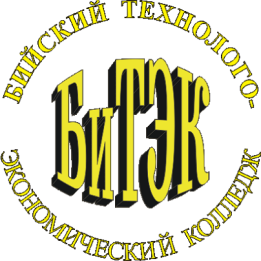 Автономная некоммерческая профессиональная образовательная организация«Бийский технолого-экономический колледж»ОСНОВНАЯ ПРОФЕССИОНАЛЬНАЯ ОБРАЗОВАТЕЛЬНАЯ ПРОГРАММАПрограмма подготовки специалистов среднего звенапо специальности23.02.01 Организация перевозок и управление на транспортег. Бийск 2021Структура основной профессиональная образовательной программы1. Общие положения1.1. Основная профессиональная образовательная программаОсновная профессиональная образовательная программа  (ОПОП) специальности 23.02.01. Организация перевозок и управление на транспорте АН ПОО  «Бийский технолого-экономический  колледж»  по программе базовой подготовки на базе среднего  общего и основного общего образования. ОПОП  представляет собой систему документов, разработанную и утвержденную колледжем с учетом требований регионального рынка труда на основе Федерального государственного образовательного стандарта специальности среднего профессионального образования (ФГОС СПО), утвержденного приказом Министерства образования и науки Российской Федерации № 376 от  22.04.2014г.
ОПОП  регламентирует цель, ожидаемые результаты, содержание, условия и технологии организации образовательного процесса, оценку качества подготовки выпускника по  данной специальности и включает в себя  учебный план, рабочие программы дисциплин, профессиональных модулей,  производственной (преддипломной) практики и другие методические материалы, обеспечивающие качественную  подготовку обучающихся.ОПОП ежегодно пересматривается и обновляется в части содержания учебных планов, состава и содержания рабочих программ дисциплин, рабочих программ профессиональных модулей, программы производственной (преддипломной) практики, методических материалов, обеспечивающих качество подготовки обучающихся.       1.2. Нормативные документы для разработки ОПОП     Нормативную основу разработки ОПОП по специальности  23.02.01 Организация перевозок и управление на транспорте составляют:-  Закон Российской Федерации «Об образовании» №273 от 29.12.2012г.;-  Федеральный государственный образовательный стандарт    среднего профессионального образования по специальности  , 23.02.01. Организация перевозок и управление на транспорте АН ПОО  «Бийский технолого-экономический  колледж» , утвержденный приказом Министерства образования и науки Российской Федерации № 376 от 22.042014г.-  Письмо Минобрнауки России от 20 октября 2010 № 12-696 «О разъяснениях по формированию учебного плана ОПОП НПО/СПО»;- Разъяснения по формированию учебного плана основной профессиональной образовательной программы начального профессионального образования и среднего профессионального образования с приложением макета учебного плана с рекомендациями по его заполнению; - Разъяснения по реализации федерального государственного образовательного стандарта среднего (полного) общего образования (профильное обучение) в пределах основных профессиональных образовательных программ начального профессионального или среднего профессионального образования, формируемых на основе федерального государственного образовательного стандарта начального профессионального и среднего профессионального образования;  - Разъяснения по формированию примерных программ профессиональных модулей начального профессионального и среднего профессионального образования на основе Федеральных государственных образовательных стандартов начального профессионального и среднего профессионального образования, утвержденные  Департаментом государственной политики в образовании Министерства образования и науки Российской Федерации  27 августа  .;  - Конституция Российской Федерации;  - Конвенция о правах ребенка принятой резолюцией 44/25 Генеральной       Ассамблеи от 20.11.1989г.;   - Гражданский кодекс Российской Федерации;    - Приказ Министерства образования и науки Российской Федерации от 02.08.2013г. № 740 «Об утверждении Федерального государственного образовательного стандарта среднего профессионального образования по профессии «Организация перевозок и управление на транспорте»;   -   Приказы Министерства образования и науки РФ от 14 июня 2013г. № 464 «Об утверждении Порядка организации и осуществления образовательной деятельности по образовательным программам СПО»,           - от 18 апреля 2013г. № 291 «Об утверждении Положения о практике обучающихся, осваивающих основные профессиональные образовательные программы СПО»,   - от 16 августа 2013г. № 968 «Об утверждении порядка проведения государственной итоговой аттестации по образовательными программами среднего профессионального образования»   - Лицензия Главного управления  образования и молодежной политики Алтайского края от 28 марта 2013 года,   №202  - Свидетельство о государственной аккредитации от 29 апреля 2014 регистрационный номер 221. - Устав АН ПОО  «Бийский технолого-экономический колледж»;- Положение о рабочей программе;- Положение о Государственной итоговой аттестации;- Положение об учебной и производственной практике;- Положение о текущем контроле знаний и промежуточной аттестации студентов;- Положение о формировании фонда оценочных средств для проведения текущего контроля успеваемости и промежуточной аттестации обучающихся.1.3. Общая характеристика   ОПОП1.3.1. Цель ОПОП  Целью ОПОП является развитие у обучающихся личностных качеств, а также формирование общих и профессиональных компетенций в соответствии с требованиями ФГОС СПО по данной профессии.Основная  профессиональная образовательная программа ориентирована на реализацию следующих принципов:- приоритет практикоориентированных знаний выпускника;- ориентация на развитие местного и регионального сообщества;- формирование потребности к постоянному развитию и инновационной деятельности в профессиональной сфере, в том числе и к продолжению образования;- формирование готовности принимать решения и профессионально действовать в нестандартных ситуациях;   - выполнение работ по одной или нескольким профессиям рабочих, должностям служащих (диспетчер автомобильного транспорта, экспедитор).1.3.2. Срок освоения ОПОПНормативные сроки освоения основной профессиональной образовательной программы среднего профессионального образования базовой подготовки специальности 23.02.01.   Организация перевозок и управление на транспорте  при заочной форме получения образования и присваиваемая квалификация приводятся в таблице.Трудоемкость ОПОП1.3.4. Особенности ОПОППодготовка специалистов на фундаментальной  математической и естественнонаучной  основе, сочетании профессиональной подготовки с изучением ее социальных аспектов.Основные дисциплины для подготовки специалистов:Реализация программы предполагает проведение производственной практики на предприятиях/организациях на основе прямых договоров, заключаемых между образовательным учреждением и каждым предприятием/организацией, куда направляются обучающиеся.Обучение студентов производится согласно рабочих программ практики на предприятиях ,осуществляющих перевозки грузов и пассажиров. Практика по профилю специальности направлена на закрепление, расширение, углубление и систематизацию знаний, полученных при изучении специальных дисциплин на основе изучения деятельности конкретной организации, приобретение первоначального практического опыта, подготовить студентов к сдаче квалификационного экзамена. Организация практики. График прохождения студентами практики разрабатывается на основании Государственных требований с учётом бюджета времени и утверждается директором колледжа.Перед освоением каждого вида работ  мастер производственного обучения проводит инструктаж по безопасности труда на рабочем месте, показывает правильные приёмы работы.В процессе прохождения практики он следит за правильным выполнением операций каждым студентом, своевременно указывает на допущенные ошибки и даёт разъяснение по ходу работы.По окончании практики студенты сдают теоретический и практический экзамены. Испытания проводятся квалификационной комиссией. В состав комиссии входят преподаватели колледжа и представители работодателей, назначенные приказом по колледжу.Итоги работы квалификационной комиссии оформляются экзаменационной ведомостью.При  успешном завершении обучения выпускникам выдаются дипломы государственного образца.В колледже существуют активные и интерактивные формы проведения занятий, в сочетании с внеаудиторной работой для формирования и развития общих и профессиональных компетенций, доступ к интернет-ресурсам, тестовые формы контроля.1.3.5. Требования к поступающим в колледж на данную ОПОПАбитуриент должен   представить один из документов государственного образца: - аттестат о среднем  общем образовании; - диплом о начальном профессиональном образовании;- диплом о среднем профессиональном или высшем профессиональном образовании;- 4 фотографии размером 3х4;- документ, удостоверяющий личность (копия);- заявление.1.3.6. Востребованность выпускниковВыпускники специальности 23.02.01 Организация перевозок и управление на транспорте востребованы  на предприятиях Смоленского, Алтайского, Советского, Петропавловского, Бийского районов и г. Белокуриха, г.Бийск.1.3.7. Возможности продолжения образования выпускника Выпускник, освоивший ОПОП СПО, способен обучаться в ВУЗах по родственным  специальностям. 1.3.8. Основные пользователи ОПОП - студенты, их родители или законные представители; - абитуриенты, их родители или законные представители; -  работодатели; - преподаватели, сотрудники колледжа.  2. Характеристика профессиональной деятельности  выпускника2.1. Область профессиональной деятельности Организация и управление эксплуатационной деятельности пассажирских и грузовых перевозок; вспомогательная и дополнительная транспортная деятельность2.2. Объекты профессиональной деятельностиОбъектами профессиональной деятельности выпускников являются:-процессы организации и управления эксплуатационной деятельностью     пассажирского и грузового транспорта; -учетная, отчетная и техническая документация;-первичные трудовые коллективы;2.3. Виды профессиональной деятельностиТехник готовится к следующим видам деятельности:Организация перевозочного процесса (по видам транспорта).Организация сервисного обслуживания на транспорте (по видам транспорта).Организация транспортно-логистической деятельности (по видам транспорта).Выполнение работ по одной или нескольким профессиям рабочих, должностям служащих3. Требования к результатам освоения ОПОП3.1. Общие компетенцииСпециалист по организации перевозок и управлению на транспорте  базовой подготовки должен обладать общими компетенциями, включающими в себя способность:ОК 1. Понимать сущность и социальную значимость своей будущей профессии, проявлять к ней устойчивый интерес.ОК 2. Организовывать собственную деятельность, определять методы и способы выполнения профессиональных задач, оценивать эффективность и качество.   ОК 3.Принимать решения решения в стандартных и нестандартных ситуациях и нести за них ответственность.ОК 4. Осуществлять поиск и использование информации, необходимой для эффективного выполнения профессиональных задач, профессионального и личностного развития.ОК 5. Использовать информационно-коммуникационные технологии в профессиональной деятельности.ОК 6. Работать в коллективе и в команде, эффективно общаться с коллегами, руководством, потребителями.ОК 7. Брать на себя ответственность за работу членов команды (подчиненных), результат выполнения заданий.ОК 8. Самостоятельно определять задачи профессионального и личностного развития, заниматься самообразованием, осознанно планировать повышение квалификации.ОК 9. Ориентироваться в условиях частой смены технологий в профессиональной деятельности.3.2. Виды профессиональной деятельности и профессиональные компетенции Техник по организации перевозок и управлению на транспорте базовой подготовки должен обладать профессиональными компетенциями, соответствующими основным видам профессиональной деятельности:3.2.1.Организация перевозочного процесса (по видам транспорта).ПК 1.1.  Выполнять операции по осуществлению перевозочного процесса с применением современных информационных технологий управления перевозками.ПК 1.2 Организовывать работу  персонала по обеспечению безопасности перевозок и выбору оптимальных решений при работах в условиях нестандартных и аварийных ситуаций. ПК 1.3.  Оформлять документы, регламентирующие организацию перевозочного процесса.         3.2.2 Организация сервисного обслуживания на транспорте (по видам транспорта).ПК 2.1.  Организовывать работу персонала по планированию и  организации перевозочного процесса.ПК 2.2.  Обеспечивать безопасность движения и решать профессиональные задачи посредством применения нормативно-правовых документов.ПК 2.3.  Организовывать работу персонала по технологическому обслуживанию перевозочного процесса.        3.2.3. Организация транспортно - логистической деятельности (по видам транспорта.ПК 3.1.  Организовывать  работу персонала  по обработке  перевозочных документов и осуществления расчетов  за услуги, предоставляемые транспортными организациями. ПК 3.2.  Обеспечивать осуществление процесса управления перевозками на основе логистической концепции и организовывать  рациональную переработку грузов.ПК 3.3 Применять в профессиональной деятельности основные положения, регулирующие взаимоотношения пользователей транспорта и перевозчика.3.2.4.Выполнение работ по одной или нескольким профессиям рабочих, должностям служащих. Результатом выполнения работ по одной или нескольким профессиям рабочих,  должностям служащих, является овладение обучающимися профессией  экспедитор.Матрица соответствия компетенций учебным дисциплинам4. Содержание и организация  образовательного процесса при реализации ОПОП4.1. Календарный учебный графикВ календарном учебном графике указывается последовательность реализации ОПОП специальности 23.02.01. Организация перевозок и управление на транспорте, включая теоретическое обучение, практики, промежуточные и итоговую аттестации,   каникулы. 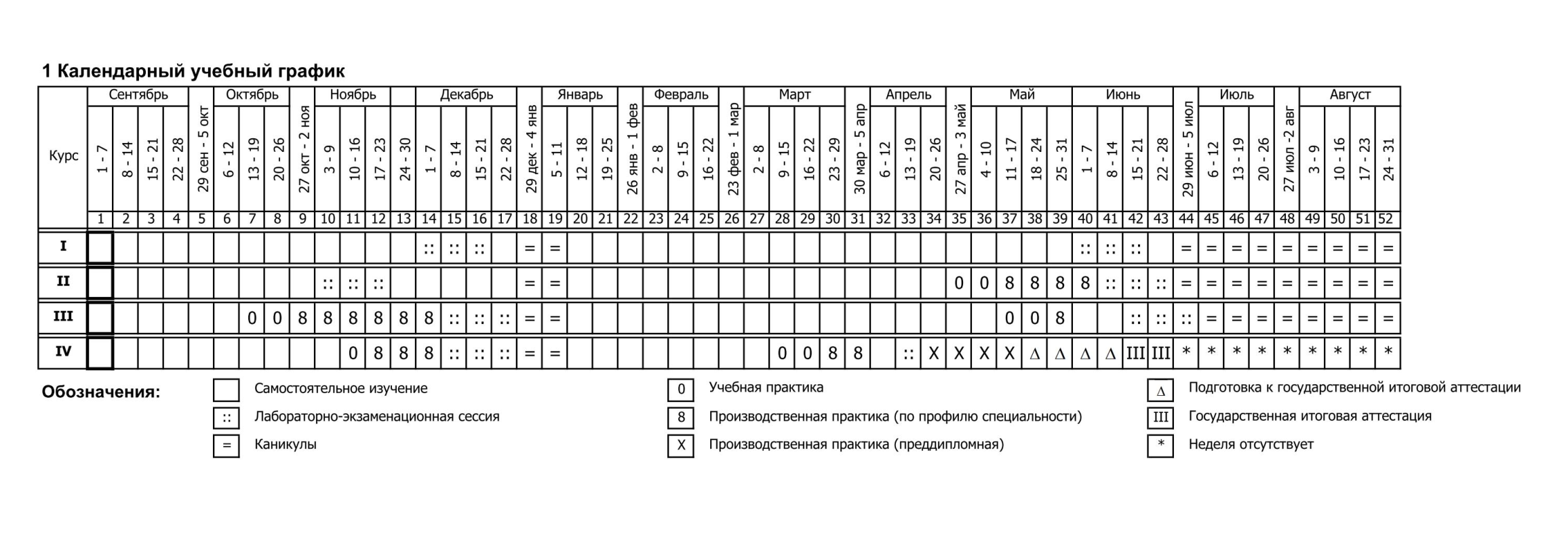 4.2. Рабочий учебный планВ рабочем учебном плане  указываются  элементы учебного процесса, время в неделях, максимальная и обязательная учебная нагрузка, рекомендуемый курс обучения,   распределение часов по дисциплинам, профессиональным модулям	Учебный  план определяет следующие характеристики ОПОП по специальности: - объемные параметры учебной нагрузки в целом, по годам обучения и по семестрам;  - перечень учебных дисциплин, профессиональных модулей и их составных элементов (междисциплинарных курсов, учебной и производственной практик);- последовательность изучения учебных дисциплин и профессиональных модулей;- распределение по годам обучения и семестрам различных форм промежуточной аттестации по учебным дисциплинам, профессиональным модулям (и их составляющим междисциплинарным курсам,  учебной и производственной практике);- объемы учебной нагрузки по видам учебных занятий,  по учебным дисциплинам, профессиональным модулям и их составляющим;- сроки прохождения и продолжительность преддипломной практики; - формы государственной (итоговой) аттестации, объемы времени, отведенные на подготовку и защиту выпускной квалификационной работы в рамках ГИА;- объем каникул по годам обучения.Максимальный объем учебной нагрузки составляет 54 академических часа в неделю, включая все виды аудиторной и внеаудиторной работы. Максимальный объем обязательной аудиторной учебной нагрузки обучающихся при очной форме обучения составляет 36 академических часов в неделю. Обязательная аудиторная нагрузка предполагает лекции, практические занятия, включая семинары и выполнение курсовых работ. Самостоятельная работа организуется в форме выполнения курсовых работ, междисциплинарных проектов,  подготовки рефератов, самостоятельного изучения отдельных дидактических единиц и т.д.ОПОП специальности 23.02.01 Организация перевозок и управление на транспорте    предполагает изучение следующих учебных циклов:- общий гуманитарный и социально-экономический  - ОГСЭ;- математический и общий естественнонаучный – ЕН;- профессиональный – П;- учебная практика – УП;- производственная практика (по профилю специальности) – ПП;- производственная практика (преддипломная) – ПДП;- промежуточная аттестация – ПА;- государственная (итоговая) аттестация - ГИА.Обязательная часть ОПОП по циклам составляет 70% от общего объема времени, отведенного на их освоение. Вариативная часть (30%) распределена в соответствии с потребностями работодателей.Профессиональный цикл состоит из общепрофессиональных дисциплин и профессиональных модулей (ПМ)  в соответствии  с основными видами деятельности. В состав каждого ПМ  входят несколько междисциплинарных курсов. При освоении обучающимся профессиональных модулей проводятся учебная практика и производственная практика (по профилю специальности).Обязательная часть цикла ОГСЭ базовой подготовки предусматривает изучение следующих обязательных дисциплин: «Основы философии», «История», «Иностранный язык»,  «Физическая культура».В  профессиональном цикле предусматривается  обязательное изучение дисциплины «Безопасность жизнедеятельности».  Учебный процесс организован в режиме шестидневной учебной недели, занятия группируются парами. УЧЕБНЫЙ ПЛАНпрограммы подготовки специалистов среднего звена_  АН ПОО  «Бийский технолого-экономический колледж»по  специальности23.02.01. Организация перевозок и управление на транспортебазовой  подготовкиСводные данные по бюджету времени (в неделях)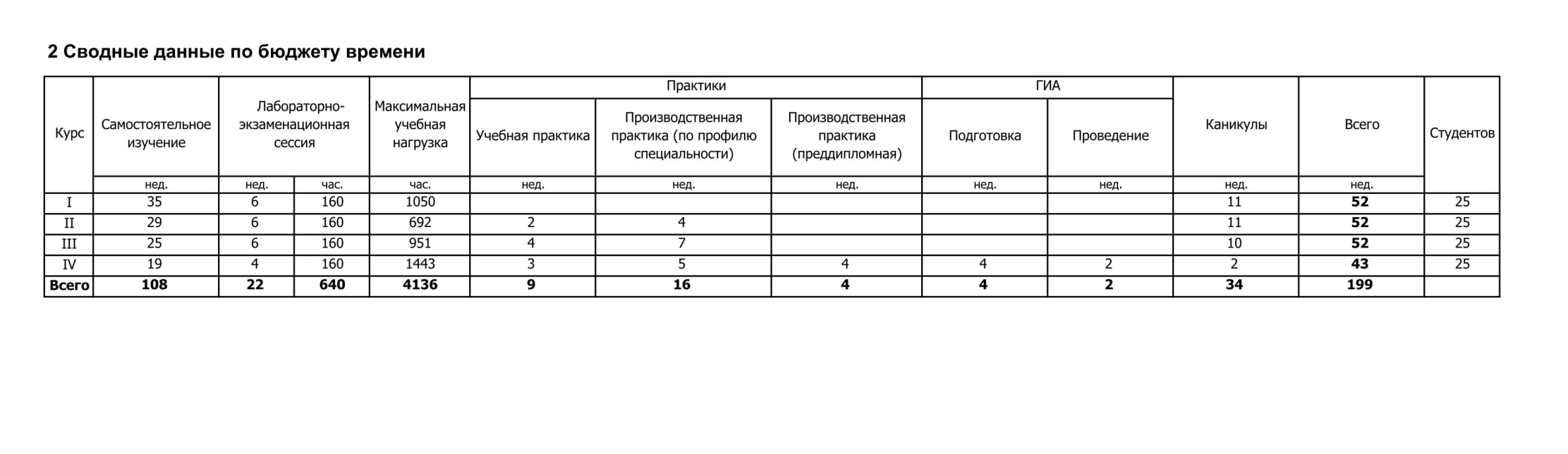 План учебного процесса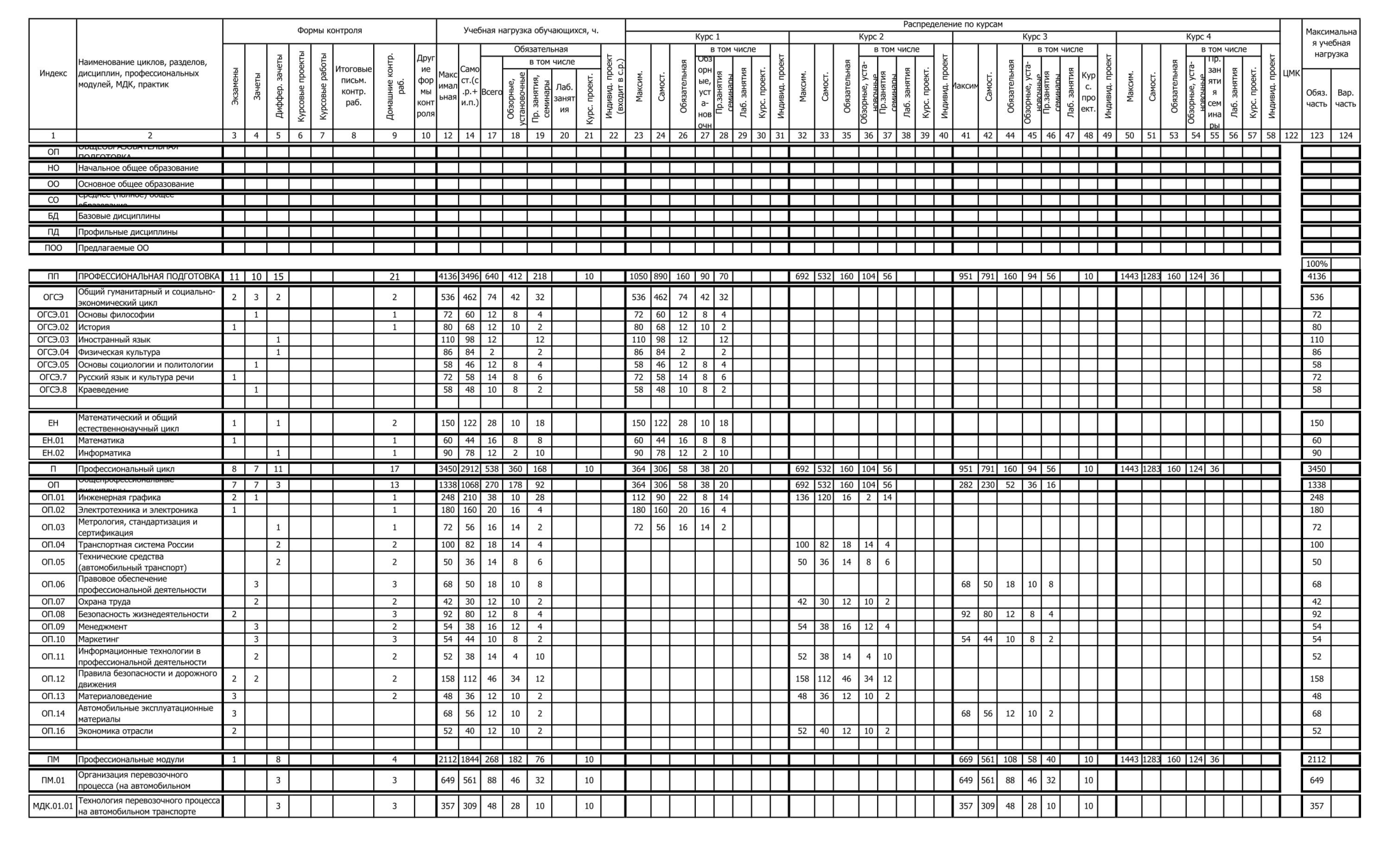 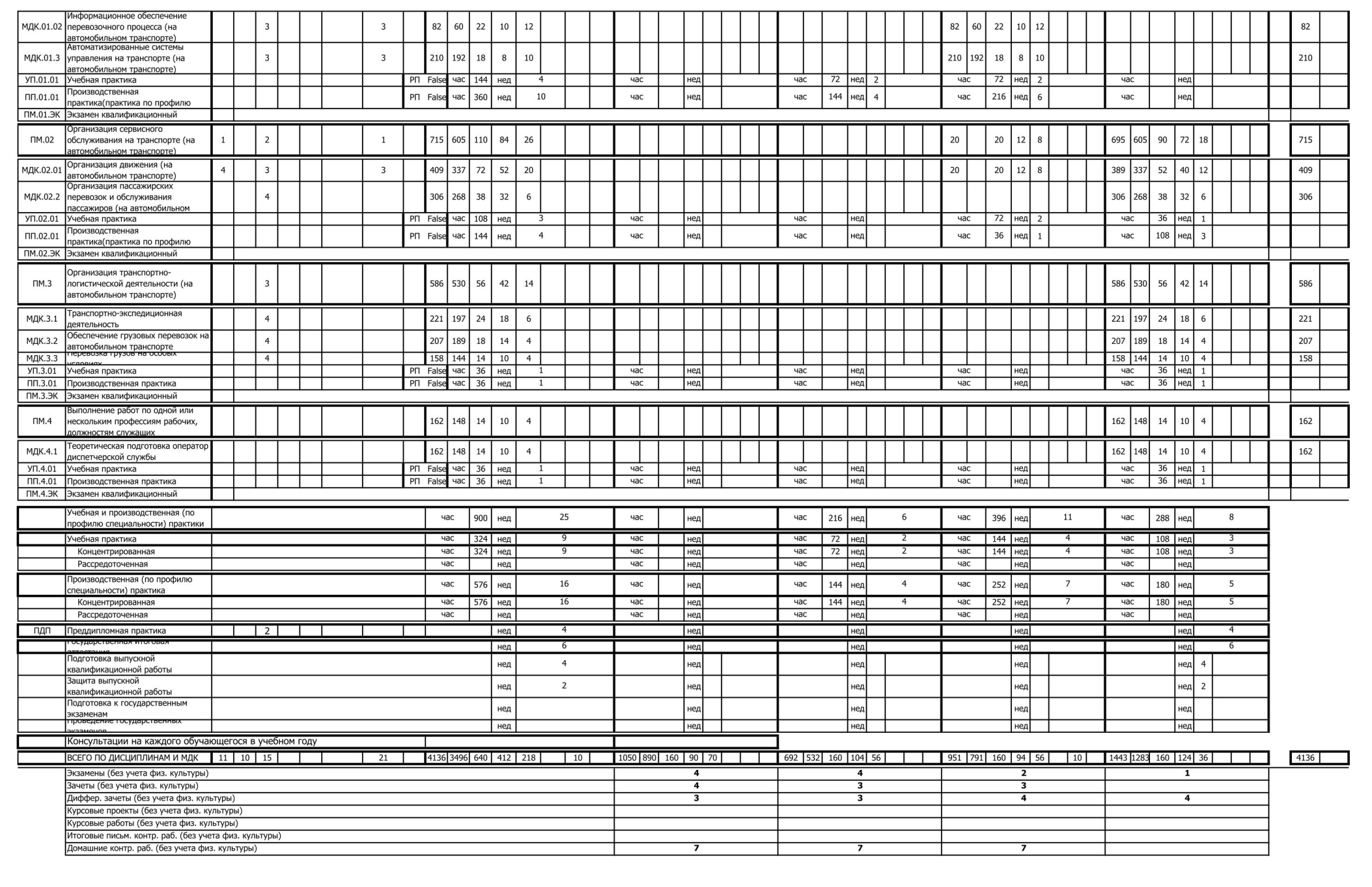 Пояснения к учебному плануУчебный план разработан в соответствии с Федеральным государственным образовательным  стандартом  (далее – ФГОС) среднего профессионального образования (далее – СПО) по специальности  Организация перевозок и управление на транспорте (по видам), утвержденного приказом Министерства образования и науки Российской Федерации №376 от 22.04.2014 г  зарегистрированного Министерством юстиции (рег. № 32872 от 26.07. 2014), Уставом учебного учреждения, Разъяснениями по формированию учебного плана  ОПОП среднего профессионального образования, разработанного Департаментом профессионального образования Минобрнауки России и ФГУ «ФИРО» (письмо Минобрнауки России № 12-696 от 20.01.2010)Начало учебных занятий – 1 сентября, окончание - в соответствии с графиком учебного процесса.Максимальный объем учебной нагрузки обучающихся составляет 54 академических часа в неделю, включая все виды аудиторной и внеаудиторной (самостоятельной) учебной работы по освоению основной профессиональной образовательной программы.Максимальный объем аудиторной учебной нагрузки составляет при очной форме получения образования составляет 36 академических часов в неделю.ФГОС  среднего (полного) общего образования реализуется в пределах образовательной программы СПО с учетом естественнонаучного  профиля  получаемого профессионального образования (Разъяснения по реализации федерального государственного образовательного  стандарта среднего (полного) общего образования ФГОУ «ФИРО» от 03.02.2011г).ФГОС среднего (полного) общего образования представлен в учебном плане в цикле «Общеобразовательный цикл». В общеобразовательном цикле выделены базовые и профильные учебные предметы.  Основная профессиональная образовательная программа среднего профессионального образования базовой подготовки на базе среднего общего образования рассчитана на 199  недель с нормативным сроком обучения 3 года 10 месяцев.Время на освоение учебных циклов – 108 недели.Время на учебную и производственную практику 25 неделиОбщий объем каникулярного времени – 34 недели на весь период обучения.Продолжительность учебной недели – шестидневная.Продолжительность занятий – 45 минут (группировка парами по 90 минут).Текущий контроль по модулям и дисциплинам  проводится в пределах учебного времени, отведенного на соответствующие  модули и дисциплины, как традиционными, так и инновационными методами, включая компьютерные технологии.Форма проведения консультаций – групповые из расчета 4 часа на одного обучающегося на каждый учебный  год, в том числе в период реализации СПО для лиц, обучающихся на базе основного общего образования. При реализации ППССЗ предусматриваются следующие виды практик: учебная и производственная. Учебная практика и производственная практика (по профилю специальности) –25 недели, из них: 9 недель отведено на учебную практику, 16 недели - на  производственную практику (по профилю специальности). Производственная практика (преддипломная) – 4 недели.12. Учебная практика и производственная практика (по профилю специальности) проводятся   при освоении студентами профессиональных компетенций в рамках профессиональных модулей,   концентрированно в несколько периодов.Учебная практика организуется на базе учебно-производственных мастерских,   на предприятиях по заключенным договорам.13. Производственная практика проводится в организациях, направление деятельности которых соответствует профилю подготовки студентов, на основе договоров, заключенных с этими организациями. Аттестация по итогам производственной практики проводится на основании результатов, подтвержденных документами соответствующих организаций.14. Преддипломная практика является завершающим этапом производственного обучения. Она  направлена на углубление студентами первоначального профессионального опыта, развития общих и профессиональных компетенций, проверку его готовности к самостоятельной трудовой деятельности, а также на   подготовку к выполнению дипломного проекта в организациях различных организационно-правовых форм.Производственная преддипломная практика  проводится непрерывно, после учебной и производственной (по профилю специальности) практик.15. Выполнение курсовой работы (проекта) предусмотрено как вид учебной работы по МДК 02.02 Организация пассажирских перевозок и обслуживание пассажиров (на автомобильном транспорте)   МДК 03.02 Обеспечение грузовых перевозок автомобильном транспорте и реализуется  в пределах  времени, отведенного на их изучение.16.  Вариативная часть ППССЗ направлена на введение новых дисциплин, на увеличение объема времени, отведенного на дисциплины и модули обязательной части, в соответствии с потребностями работодателей. Вариативная часть составляет 1358 часов. Объем времени, отводимый на вариативную часть, использован следующим образом:ОГСЭ Общий гуманитарный и социально-экономический цикл – 200 часов;ОП Общепрофессиональные дисциплины – 432 часов;ПМ Профессиональные модули – 292 часов. 18. В учебном плане закреплены следующие формы проведения промежуточной аттестации: экзаменты, зачеты, дифференцированые зачеты. Количество экзаменов в учебном году не превышает 8, зачетов - 10 (без учета по физической культуре).Зачеты и  дифференцированные зачеты проводятся за счет часов, отведенных на изучение дисциплины и (или) междисциплинарного курса. 19. Экзамены по  общеобразовательным учебным дисциплинам проводятся  в период экзаменационных сессий, установленных графиком учебного процесса, экзамены по дисциплинам и модулям проводятся в течение семестров, по мере окончания изучения соответствующих дисциплин и МДК. Проводится экзамен в день, освобожденный от других форм учебной нагрузки. Экзамены по профессиональным модулям проводятся в период учебной практики и производственной практики (по профилю специальности)  после получения студентом зачета.20. Форма проведение государственной (итоговой) аттестации - дипломный проект. Государственная (итоговая) аттестация включает подготовку и защиту дипломного проекта. Обязательное требование – соответствие тематики дипломного проекта содержанию одного или нескольких профессиональных модулей.Порядок проведения государственной (итоговой) аттестации определяется Положением о ГИА.4.3.  Программы дисциплинРабочие  программы  дисциплин  разработаны в соответствие с  Положением  о рабочей программе, примерными программамии согласованы предметными (цикловыми) комиссиями и утверждены  директором.Рабочие  программы дисциплин4.3.1. СОДЕРЖАНИЕ ПРОГРАММ    ОБЩЕГО  ГУМАНИТАРНОГО  И  СОЦИАЛЬНО-ЭКОНОМИЧЕСКОГО   ЦИКЛА4.3.2. СОДЕРЖАНИЕ ДИСЦИПЛИН  МАТЕМАТИЧЕСКОГО И ОБЩЕГО ЕСТЕСТВЕННОНАУЧНОГО   ЦИКЛА4.3.3   ПРОГРАММЫ ДИСЦИПЛИН ПРОФЕССИОНАЛЬНОГО ЦИКЛА4.4 РАБОЧИЕ  ПРОГРАММЫ ПРОФЕССИОНАЛЬНЫХ МОДУЛЕЙ И ПРАКТИКИРабочие  программы  профессиональных модулей и практики разработаны в соответствие с  Положением о рабочей программе и утверждены директором  колледжа, согласованы с работодателями.Рабочие  программы  профессиональных  модулей и практики5. Контроль и оценка результатов освоения ОПОП5.1. Контроль и оценка освоения основных видов профессиональной деятельности, профессиональных и общих компетенцийОценка качества освоения ОПОП (основных профессиональных образовательных программ)   включает следующие типы контроля:●  текущий контроль знаний●  промежуточную аттестацию●  государственную итоговую аттестацию Текущий контроль знаний представляет собой проверку усвоения учебного материала, регулярно осуществляемого на протяжении семестра.Промежуточная аттестация является основной формой контроля учебной работы студента и оценивает его деятельность за семестр. Оценки проставляются на специально отведенных страницах журнала учебных занятий по пятибалльной системе. Итоги текущего контроля по   всем   дисциплинам подводятся и выставляются в журнал учебных занятий  и   на конец каждого семестра (30 декабря, 30 июня) Учитываются при подведении итогов все виды и формы текущего контроля знаний как аудиторной, так и внеаудиторной (самостоятельной) работы.Итоги текущего контроля знаний по всем дисциплинам студентов каждой отдельной учебной группы оформляются в сводную ведомость итогов успеваемости и посещаемости. По окончании каждого учебного семестра оценивание результатов и перевод на следующий курс осуществляется по итогам промежуточной аттестации. Если по окончании семестра, по дисциплине не предусмотрена промежуточная аттестация, то оценивание результатов семестра и перевод на следующий курс осуществляется, в том числе, и  по итогам текущего контроля. Формы, методы,  порядок проведения текущего  контроля,  а также критерии оценки определяются преподавателем.Преподаватель разрабатывает критерии оценки учебной деятельности студентов. В критерии оценки входят: полнота, глубина, прочность, систематичность, оперативность, осознанность знаний, умений и навыков по дисциплине.Уровень знаний оценивается в баллах:•     5   (отлично)   -  за  глубокое   и   полное   овладение   содержанием   учебного материала, понятийным аппаратом, за умение связывать теорию с практикой, решать практические задачи, высказывать и обосновывать свои суждения. Отличная отметка предполагает грамотное, логичное изложение ответа (как в устной, так и в письменной форме), качественное внешнее оформление.•    4   (хорошо)   -   если   студент   полно   освоил   учебный   материал,   владеет понятийным аппаратом, ориентируется в изученном материале, осознанно применяет знания для решения практических задач, грамотно излагает ответ, но содержание и форма ответа имеют отдельные неточности.•     3  (удовлетворительно) - если студент обнаруживает знание и понимание основных   положений   учебного   материала,   но   излагает   его   неполно, непоследовательно,    допускает    неточности    в    определении    понятий,    в применении знаний для решения практических задач, не умеет доказательно обосновать свои суждения.•    2 (неудовлетворительно) - если студент имеет разрозненные, бессистемные знания, не умеет выделять главное и второстепенное, допускает ошибки в определении   понятий,   искажает   их   смысл,   беспорядочно   и   неуверенно излагает материал, не может применять знания для решения практических задач.Виды и формы текущего контроляВиды текущего контроля: входной, оперативный   контроль▪Входной контроль студентов проводится в начале изучения дисциплины, междисциплинарного курса с целью выстраивания  индивидуальной траектории обучения студентов на основе контроля их знаний∙Формы входного контроля: опрос, тестирование, контрольная работа,   собеседование и т.д.▪Оперативный контроль проводится с целью объективной оценки качества освоения программ дисциплин, междисциплинарных курсов (МДК), профессиональных модулей (ПМ), общих компетенций (ОК) и профессиональных компетенций (ПК), а также стимулирования учебной работы студентов, мониторинга результатов образовательной деятельности, подготовки к промежуточной аттестации∙Формы оперативного контроля: контрольная работа, тестирование, опрос, выполнение и защита практических и лабораторных занятий, выполнение отдельных разделов курсового проекта (работы), выполнение рефератов (докладов), подготовка презентаций и т.д. Промежуточная аттестацияПериодичность промежуточной аттестации определяется рабочими планами специальностей.Число экзаменов в процессе промежуточной аттестации не должно превышать 8 экзаменов в учебном году, количество зачетов – не более 10.Промежуточная аттестация проводится с целью оценки качества подготовки студентов по  двум основным направлениям:- оценка уровня освоения дисциплин и междисциплинарных курсов;- оценка компетенций обучающихся.Виды промежуточной аттестации:▪экзамен  по дисциплине, МДК;▪ зачет дифференцированный по дисциплине, МДК, учебной практике (УП), производственной практике (по профилю специальности) (ПП), курсовая работа (проект), экзамен по ПМ;▪ зачет недифференцированный (учебным планом может быть предусмотрена промежуточная аттестация в виде недифференцированного зачета за семестр не по окончании курса учебной  дисциплины).Экзамены по учебным дисциплинам и МДК проводятся в период экзаменационных сессий, установленных графиком учебного процесса Экзамены по ПМ  проводятся после получения студентом  зачета по УП и ПП К экзамену по ПМ допускаются студенты, успешно прошедшие промежуточную аттестацию по МДК, а также УП и ПП в рамках данного модуляЗачеты по дисциплине, МДК, курсовая работа (проект) проводятся за счет объема времени, отводимого на изучение дисциплины, МДКЗачеты  по УП и ПП проводятся за счет объема времени, отведенного на УП и ППЭкзамен по ПМ  проводится за счет объема времени, отведенного на УП и ПП.Уровень подготовки студентов оценивается: ри проведении экзамена по учебной дисциплине, междисциплинарному курсу, профессиональному модулю,   – в баллах:  «5» («отлично»),  «4» («хорошо»), «3» («удовлетворительно»), «2» «неудовлетворительно»; В этих же баллах оценивается дифференцированный зачет В этих же баллах оцениваются  компетенцииВсе виды  промежуточной аттестации   должны строго соответствовать учебному плану.  Обозначение в учебном плане: Э – экзамен, ДЗ – дифференцированный зачет, З – недифференцированный зачет.Подготовка и проведение экзамена по отдельной дисциплине, экзамена по разделу (разделам) дисциплины Экзамены    для    студентов    очной    формы    обучения    проводятся    в    период экзаменационных   сессий, установленных графиком учебного процесса рабочего учебного плана и графиком учебного процесса на учебный год.Экзамены   для   студентов   заочной   формы   обучения   проводятся   в   период лабораторно - экзаменационных сессий, установленных графиком учебного процесса на учебный год.Форма проведения экзамена определяется преподавателем и доводится до сведения студентов в начале изучения дисциплины, МДК, модуля. На каждую экзаменационную (лабораторно - экзаменационную) сессию зам. директора по учебной работе составляется утверждаемое директором колледжа расписание экзаменов, которое доводится до сведения студентов и преподавателей не позднее чем за две недели до начала сессии.При составлении расписания экзаменов учитывается следующее:   •  Для одной группы в один день планируется только один экзамен.   •  Интервал между экзаменами должен быть не менее двух календарных дней.   •  Перед экзаменом планируется проведение консультации за счет общего числа  консультационных часов на группу. К экзамену  по дисциплине допускаются студенты,  полностью выполнившие учебные программы  на момент сдачи экзамена. Обязательным условием допуска студентов до экзамена являются: выполнение лабораторных    работ,    практических    занятий,      контрольных    работ    и    др., предусмотренных учебными планами и рабочей программой дисциплины, МДК, модуля. Экзаменационные   материалы   составляются   на   основе   рабочей   программы  и охватывают ее наиболее актуальные разделы и темы. К экзаменационным материалам относятся: экзаменационные вопросы, типовые экзаменационные  задачи  и  ситуации.  Вопросы  и  практические  задачи  должны  носить равноценный характер.Экзаменационные вопросы должны быть составлены  с указанием разделов и тем дисциплины, иметь список рекомендуемой литературы и ссылки на литературу в темах или вопросах.    Формулировки   вопросов   должны   быть    четкими,    краткими,   понятными, исключающими двойное толкование.Экзаменационные  задачи  и  ситуации  должны быть  составлены  с  указанием разделов и тем дисциплины, МДК, модуля, и отражать умения и навыки, сформированные у студентов в ходе   изучения.   Экзаменационные материалы могут быть составлены в форме тестов, по разделам и темам. Количество тестов не должно быть менее 60. Тестовые задания должны охватывать весь программный материал и показывать сформированные знания, умения и навыки по дисциплине, МДК, модулю.Экзаменационные   материалы   разрабатываются   преподавателем   дисциплины, МДК, модуля, рассматриваются на заседании предметной (цикловой) комиссии и утверждаются заместителем директора по учебной работе в начале каждого учебного семестра по графику сдачи экзаменационных материалов и доводятся до сведения студентов. Количество  вопросов,  экзаменационных задач и  ситуаций  в  перечне должно превышать их количество, необходимое для составления экзаменационных билетов не менее чем на 20%.На основе разработанного перечня вопросов и практических задач составляются экзаменационные билеты, содержание которых до студентов не доводится. Количество заданий в экзаменационном билете не должно быть менее двух и более трех.Количество   экзаменационных   билетов   должно   быть   больше    числа   студентов, допущенных к сдаче экзамена.Экзаменационные    билеты    разрабатываются    преподавателем    дисциплины, МДК, модуля, рассматриваются на цикловой комиссии и утверждаются заместителем директора по учебной работе не позднее чем за месяц до начала сессии по графику сдачи экзаменационных материалов.На экзамене могут использоваться: наглядные пособия, материалы справочного характера,   нормативные   документы.   Перечень   таких   материалов   рассматривается   и утверждается совместно с экзаменационными билетами.Экзамен принимается, как правило, преподавателем, который вел занятия по данной дисциплине, МДК, в экзаменуемой группе. Экзамен по профессиональному модулю принимается комиссией, утвержденной приказом директора, председателем комиссии назначается представитель работодателя. На    сдачу    устного    экзамена    предусматривается    не    более    одной    трети академического часа на каждого студента, на сдачу письменного экзамена - не более трех часов на учебную группу.Количество студентов в аудитории при проведении устного экзамена не должно превышать 7 человек. Уровень подготовки студента оценивается в баллах: 5 (отлично), 4 (хорошо), 3 (удовлетворительно), 2 (неудовлетворительно), см. п 1. При тестовой форме проведения экзамена оценка «отлично» выставляется при наличии более 88% правильных ответов, оценка «хорошо» - от 76% до 88% правильных ответов, оценка «удовлетворительно» - от 60% до 75% правильных ответов. Оценка, полученная на экзамене, заносится преподавателем в зачетную книжку студента (кроме неудовлетворительной) и экзаменационную ведомость (в том числе и неудовлетворительные).   Экзаменационная   оценка  за   данный   семестр является определяющей независимо от полученных в семестре оценок текущего контроля по. Преподаватель имеет право для студента, получившего в течение всего курса изучения   дисциплины   отличную   аттестацию,   выставить   экзаменационную   оценку   по результатам собеседования без использования экзаменационного билета.Пересдача экзамена, по которому студент получил неудовлетворительную оценку, производится   по завершении всех экзаменов, сдаваемых в период данной сессии, не более двух раз преподавателю дисциплины, МДК.Третья пересдача экзамена проводится комиссии, в состав которой, кроме преподавателя   дисциплины,   включается   заведующий   отделением   или заместитель директора по учебной работе, второй преподаватель этой же или смежной дисциплины. Подготовка и проведение зачета по отдельной дисциплине Зачет    по    отдельной   дисциплине    как    форма   промежуточной    аттестации предусматривается колледжем по дисциплинам:-    которые согласно рабочему учебному плану изучаются на протяжении нескольких    семестров-    на изучение  которых,  согласно  рабочему  учебному  плану,  отводится наименьший по сравнению с другим объем часов обязательной учебной нагрузки.-    знания, умения и навыки по которым не являются определяющими для изучения последующих дисциплин. Зачет проводится за счет объема времени, отводимого на изучение дисциплины. Зачеты по всем дисциплинам являются дифференцированными и оцениваются в баллах: 5 (отлично), 4 (хорошо), 3 (удовлетворительно), 2 (неудовлетворительно).Оценка за зачет заносится преподавателем в зачетную книжку студента (кроме неудовлетворительной) и зачетную ведомость (в том числе и неудовлетворительные).Основанием для выставления зачета по физической культуре для заочной форме обучения    является    сдача   студентом    домашней    контрольной    работы    по    тематике, разработанной   преподавателем   дисциплины,   рассмотренной   на  цикловой   комиссии   и утвержденной заместителем директора по учебной работе. Основанием для выставления зачета по другим дисциплинам являются:    • текущие оценки успеваемости студентов    • результаты контрольных работ    • результаты защиты внеаудиторных самостоятельных работ    • результаты выполнения лабораторных работ и практических занятий и др.Форма проведения зачета определяется преподавателем дисциплины.Для   проведения   зачета   преподавателем   разрабатываются   аттестационные материалы, которые рассматриваются на цикловой комиссии, утверждаются заместителем директора по учебной работе по графику сдачи экзаменационных материалов и доводятся до сведения студентов не позднее чем за месяц до принятия зачета.Оценка качества подготовки обучающихся и выпускников осуществляется в двух основных направлениях:оценка уровня освоения дисциплин;оценка компетенций обучающихся.Для аттестации обучающихся на соответствие их персональных достижений поэтапным требованиям  ОПОП (текущая и промежуточная аттестация) создаются фонды оценочных средств (далее – ФОС), позволяющие оценить знания, умения и освоенные компетенции.Фонды оценочных средств для промежуточной аттестации разрабатываются и утверждаются колледжем   самостоятельно, а для государственной (итоговой) аттестации - разрабатываются и утверждаются образовательным учреждением после предварительного согласования с  работодателем. ФОС включают в себя педагогические контрольно-оценочные средства, предназначенные для определения соответствия (или несоответствия) индивидуальных образовательных достижений основным показателям результатов подготовки: типовые задания, контрольные работы, тесты и иные методы контроля, позволяющие оценить знания, умения, навыки и соответствующий уровень приобретённых компетенций, разработанные в соответствии с требованиями ФГОС СПО по данному направлению подготовки, целями и задачами  программы начального профессионального  образования и её учебному плану и обеспечивающие оценку качества общекультурных, профессиональных и дополнительных профессиональных компетенций, приобретаемых выпускником.При разработке оценочных средств для контроля качества изучения модулей, дисциплин, практик учтены все виды связей между включёнными в их состав знаниями, умениями, навыками, позволяющие установить качество сформированных у  обучающихся компетенций по видам деятельности и степень общей готовности выпускников к профессиональной деятельности, предусмотрена оценка способности обучающихся к творческой деятельности, их готовности вести поиск решения новых задач, связанных с недостаточностью конкретных специальных знаний и отсутствием некоторых алгоритмов профессионально значимого поведения.5.2 Требования к выпускным квалификационным работам5.2.1   Содержание выпускной квалификационной работы  Для проведения аттестационных испытаний выпускников по специальности 23.02.01  Организация перевозок и управление на транспорте   устанавливается  тематика выпускных квалификационных работ, позволяющая наиболее полно оценить уровень и качество подготовки выпускника  в ходе решения и защиты им комплекса взаимосвязанных  технологических, организационно-экономических  вопросов. Индивидуальная тематика разрабатывается и предлагается преподавателями цикловой комиссии специальности 23.02.01  Организация перевозок и управление на транспорте   совместно с руководителями выпускных квалификационных работ, заинтересованными в разработке данных тем.   Тематика выпускных квалификационных работ определяется по согласованию с работодателем, рассматривается на заседании цикловой комиссии, утверждается приказом директора техникума. Выпускнику предоставляется право выбора темы дипломного проекта из предложенного перечня тем, одобренных на заседании цикловой комиссии специальности 23.02.01  Организация перевозок и управление на транспорте   , согласованных с заместителем директора техникума по учебно-методической работе, учебно-производственной работе и утвержденных на заседании методического совета. Выпускник имеет право предложить на согласование собственную тему дипломного проекта, предварительно согласованную с работодателем.   Закрепление темы выпускных квалификационных работ за студентами и назначение руководителей ВКР осуществляется путем издания приказа директора колледжа. Задание на дипломный проект является основным официальным документом, определяющим его содержание, как выпускной квалификационной работы. Задание студенту на разработку темы ВКР и календарный график выполнения ВКР оформляются на бланках установленной формы Тематика ВКР выпускников специаль.ности 23.02.01 Организация перевозок и управление на транспорте должна: соответствует современному уровню и перспективам развития науки, техники, производства, экономики и культуры; создает возможность реальной работы с решением актуальных практических задач и дальнейшим использованием, внедрением материалов работы в сферу автомобильного  хозяйства; разнообразна для возможности выбора студентом темы в соответствии с индивидуальными склонностями и способностями.Тематика выпускных квалификационных работ выпускников специальности 23.02.01  Организация перевозок и управление на транспорте  утверждаются  ежегодно. Темы ВКР имеют практико-ориентированный характер и соответствуют Федеральному Государственному образовательному стандарту специальности 23.02.01  Организация перевозок и управление на транспорте  в части Государственных требований к минимуму содержания и уровню подготовки  выпускников по специальности, а также - совокупности требований, степень достижения которых подлежит прямому оцениванию (диагностике) при Государственной итоговой аттестации.  Перечень тем ВКР: разрабатывается преподавателями специальных дисциплин специальности 23.02.01  Организация перевозок и управление на транспорте, представителями заинтересованных работодателей, руководителями ВКР; рассматривается на заседаниях цикловой комиссии; Состав, объем и структура выпускной квалификационной работы в форме дипломного проекта  Для обеспечения единства требований к выпускным квалификационным работам студентов устанавливаются следующие состав, объем и структура  дипломного проекта: Титульный лист установленной формы; Задание на  проектирование; ОтзывСодержание; Введение; Общая  часть, содержащая теоретическое и расчетное обоснование принятых в дипломном проекте решений и подразделяющаяся на разделы;Специальная часть;
 8.     Проектная часть;9. Заключение;  Список используемых источников;  Приложения.Структурное построение и содержание составных частей ВКР определяются цикловой комиссией с руководителями выпускных квалификационных работ и, исходя из требований ФГОС к уровню подготовки  выпускников, степень достижения которых подлежит прямому оцениванию (диагностике) при итоговой государственной аттестации. Содержание задания на дипломное проектирование, позволяющее провести экспертную оценку комплекса знаний и умений выпускника по специальности, приведены в приложении  3  к настоящей Программе. Во введении обосновывается актуальность и практическая значимость выбранной темы, формулируются цель и задачи.  При работе над теоретической частью определяются объект и предмет ВКР, круг рассматриваемых проблем. Проводится обзор используемых источников, обосновывается выбор применяемых методов, технологий и др. Работа выпускника над теоретической частью позволяет руководителю оценить следующие общие компетенции: понимать сущность и социальную значимость своей будущей профессии, проявлять к ней устойчивый интерес; осуществлять поиск и использование информации, необходимой для эффективного выполнения профессиональных задач, профессионального и личностного развития; самостоятельно определять задачи профессионального и личностного развития, заниматься самообразованием, осознано планировать повышение квалификации Работа надинформационно-аналитическим, технологическим, организационно – экономическим  разделам пояснительной записки   позволяет руководителю оценить уровень развития следующих общих компетенций: организовывать собственную деятельность, выбирать типовые методы и способы выполнения профессиональных задач, оценивать их эффективность и качество; принимать решения в стандартных и нестандартных ситуациях и нести за них ответственность; владеть информационной культурой, анализировать и оценивать информацию с использованием информационно-коммуникационных технологий; ориентироваться в условиях  профессиональной деятельности Заключение содержит выводы и предложения с их кратким обоснованием в соответствии с поставленной целью и задачами, раскрывает значимость полученных результатов. Работа над ВКР в целом позволяет руководителю, а в последующем и членам государственной экзаменационной комиссии (ГЭК) оценить уровень приобретенных знаний, умений, сформированность элементов общих и профессиональных компетенций выпускника в соответствии с  требованиями ФГОС СПО специальности 23.02.01  Организация перевозок и управление на транспорте. Примечание:  На государственной итоговой аттестации выпускник может представить портфель (портфолио) индивидуальных образовательных достижений выпускника, свидетельствующий об оценках квалификации выпускника. Портфель достижений выпускника также может включать отчет о ранее достигнутых результатах, дополнительные сертификаты, свидетельства (дипломы) олимпиад, конкурсов и т.п., творческие работы по профилю специальности, характеристики с мест прохождения практики и т.д. Структура портфолио согласно положения о портфолио.Защита ВКР на заседании государственной экзаменационной комиссии может сопровождаться демонстрацией мультимедиа презентацией, дополнительными наглядными пособиями, макетами, моделями и другим демонстрационным материалом. 5.3  Организация государственной итоговой аттестации выпускников по специальности 23.02.01  Организация перевозок и управление на транспортеОбласть применения программы ГИА Программа государственной итоговой аттестации (далее программа ГИА) – является частью основной профессиональной образовательной программой в соответствии с ФГОС СПО  по специальности 23.02.01  Организация перевозок и управление на транспорте   в части реализации Государственных требований к уровню подготовки выпускников, степень достижения которых подлежит оценке в ходе ГИА по специальности.         В процессе Государственной итоговой аттестации выпускников специальности  23.02.01  Организация перевозок и управление на транспорте, обучающихся по ФГОС СПО, осуществляется также экспертиза сформированности у выпускников отдельных элементов общих и профессиональных компетенций (ОК и ПК):Общие компетенции, включающим в себя способность выпускника: ОК 1. Понимать сущность и социальную значимость своей будущей профессии, проявлять к ней устойчивый интерес; ОК 2. Организовывать собственную деятельность, выбирать типовые методы и способы выполнения профессиональных задач, оценивать их эффективность и качество; ОК 3. Принимать решения в стандартных и нестандартных ситуациях и нести за них ответственность; ОК 4. Осуществлять поиск и использование информации, необходимой для эффективного выполнения профессиональных задач, профессионального и личностного развития. ОК5. Использовать информационно-коммуникационные технологии в профессиональной деятельности; ОК 6. Эффективно общаться с коллегами, руководством, потребителями (в части ГИА – с членами Государственной аттестационной комиссии); ОК 7. Брать на себя ответственность за результат выполнения заданий; ОК 8. Самостоятельно определять задачи профессионального и личностного развития, заниматься самообразованием, осознанно планировать повышение квалификации.Профессиональные 	компетенции,	соответствующие 	основным 	видам 	профессиональной деятельности: ПК 1.1.  Выполнять операции по осуществлению перевозочного процесса с применением современных информационных технологий управления перевозками.ПК 1.2 Организовывать работу  персонала по обеспечению безопасности перевозок и выбору оптимальных решений при работах в условиях нестандартных и аварийных ситуаций. ПК 1.3.  Оформлять документы, регламентирующие организацию перевозочного процесса.1.2 Цели и задачи государственной итоговой аттестации (ГИА) Целью ГИА является установление соответствия уровня освоенности компетенций, обеспечивающих соответствующую квалификацию и уровня образования обучающихся в соответствии с ФГОС СПО. ГИА призвана способствовать систематизации и закреплению знаний и умений обучающегося по специальности при решении конкретных профессиональных задач, определять уровень подготовки выпускника к самостоятельной работе.  1.3. Количество часов, отводимое на государственную итоговую аттестацию: всего – 6  недель, в том числе: выполнение выпускной квалификационной работы – 4  недели,  - защита выпускной квалификационной работы - 2 недели. Структура и содержание государственной итоговой аттестации2.1. Вид и сроки проведения государственной итоговой аттестации: Видом государственной итоговой аттестации выпускников специальности   23.02.01 Организация  перевозок и управление на транспортев соответствии с  Государственными требованиями к минимуму содержания и уровню подготовки выпускников  по специальности 23.02.01 Организация  перевозок и управление на транспорте и рабочим учебным планом очной формы обучения является выпускная квалификационная работа (ВКР) в форме выполнения и защиты дипломного проекта. Этапы, объем времени и сроки  на подготовку  и проведение государственной итоговой аттестации выпускников         Согласно рабочему учебному плану основной  профессиональной образовательной программы по специальности 23.02.01  Организация перевозок и управление на транспорте   и годовому календарному графику учебного процесса на учебный год  устанавливаются следующие этапы, объем времени и сроки проведения  ГИА: 2.3. Условия подготовки государственной итоговой аттестации  Процедура подготовки к государственной итоговой аттестации включает следующие организационные меры:      2.4. Форма и процедура проведения государственной итоговой аттестации Организация выполнения студентами и защиты дипломных проектов осуществляется в соответствии с  Положением  о государственной итоговой аттестации выпускников АНПОО  «БИТЭК», обучающихся по федеральным государственным образовательным стандартам и включает следующие этапы: этап. Выполнение ВКР:  Работа студента на этапе выполнения ВКР осуществляется в сроки,  указанные в утвержденном календарном графике    этап. Контроль за выполнением студентами  ВКР и оценка качества их выполнения Примечание:  На государственной итоговой аттестации выпускник может представить портфель (портфолио) индивидуальных образовательных достижений выпускника, свидетельствующий об оценках квалификации выпускника. Портфель достижений выпускника также может включать отчет о ранее достигнутых результатах, дополнительные сертификаты, свидетельства (дипломы) олимпиад, конкурсов и т.п., творческие работы по профилю специальности, характеристики с мест прохождения практики и т.д. Структура портфолио согласно положения о портфолио.Защита ВКР на заседании государственной экзаменационной комиссии может сопровождаться демонстрацией мультимедиа презентацией, дополнительными наглядными пособиями, макетами, моделями и другим демонстрационным материалом. 2.5.   Руководство  выпускной квалификационной работы В целях оказания студенту теоретической и практической помощи в период подготовки и выполнения выпускной квалификационной работы каждому выпускнику приказом директора колледжа назначается руководитель ВКР.      Руководитель ВКР:  выдает задание на ВКР и разъясняет содержание задания;  оказывает студенту методическую и практическую помощь при разработке плана выполнения ВКР; оказывает студенту помощь в получении необходимых материалов, в организации и выполнении ВКР, по  подбору литературных и иных источников и фактических материалов, необходимых для выполнения ВКР; проводит систематические занятия со студентом и консультирует его;  в случае необходимости обеспечивает консультации других специалистов;  регулярно контролирует ход работы над дипломным проектом  по частям или в целом; проверяет выполнение всех пунктов задания в пояснительной записке, в графической и документальной частях.Студенту следует периодически, в соответствии с календарным графиком подготовки и выполнения ВКР, информировать руководителя о ходе подготовки выпускной квалификационной  работы, консультироваться по вызывающим затруднения или сомнения вопросам, обязательно ставить в известность о возможных отклонениях от утвержденного графика выполнения выпускной работы.  За все сведения, изложенные в ВКР, принятые решения и за правильность всех результатов ответственность несет непосредственно студент – автор дипломного проекта. Для выполнения отдельных частей, вопросов ВКР (технологической, экономической) приказом директора колледжа назначаются консультанты из числа преподавателей колледжа и специалистов предприятий, организаций хорошо владеющих спецификой вопроса. 2.5.1. Защита выпускных квалификационных работ Допуск к защите ВКР К государственной итоговой аттестации допускаются обучающийся, не имеющий академической задолженности и в полном объеме выполнивший учебный план или индивидуальный учебный план (статья 59 «Итоговая аттестация» Федерального закона Российской Федерации от 29.12.2012 года № 273 «Об образовании в Российской Федерации»)Необходимым условием допуска к государственной итоговой аттестации является представление документов, подтверждающих освоение обучающимся основной профессиональной образовательной программы (ОПОП) по специальности и прохождении всех этапов практики. Учебная часть колледжа оформляет и предоставляет на заседание ГЭК сводную ведомость результатов освоения основной профессиональной образовательной программы выпускниками по специальности 23.02.01 Организация перевозок и управление на транспорте. Студенты знакомятся с результатами освоения ОПОП под подпись. Для допуска к защите ВКР студент предоставляет заместителю директора колледжа  по учебной работе следующие документы: отзыв руководителя ВКР  рецензию, оформленную рецензентом Допуск выпускника к защите ВКР на заседании государственной аттестационной комиссии осуществляется путем издания приказа директора колледжа. Защита ВКРЗащита ВКР проводится на открытых заседаниях Государственной экзаменационной комиссии (ГЭК) по специальности, с участием не менее двух третей ее состава; Заседания ГЭК проводятся в соответствии с годовым календарным графиком учебного процесса по  установленному графику. Продолжительность одного заседания не более 8 часов, -	на защиту студентом дипломного проекта отводится до     30 минут. 3. Процедура защиты дипломного проекта включает: доклад студента – 10-15 минут, в течение которых студент кратко освещает цель, задачи и содержание проекта с обоснованием принятых решений. Доклад может сопровождаться мультимедиа презентацией и другими материалами;  чтение секретарем отзыва и рецензии на выполненную ВКР, объяснения студента по замечаниям рецензента, вопросы членов комиссии и ответы студента по теме ВКР  и профилю специальности; представление портфолио достижений выпускника (при наличии). Заседания ГЭК протоколируются секретарем и подписываются всем составом ГЭК. В протоколе записываются: -итоговая оценка выполнения и защиты ВКР, -присуждение квалификации, -особые мнения. Решение об оценке за выполнение и защиту ВКР, о присвоении квалификации принимается ГЭК на закрытом совещании после окончания защиты всех назначенных на данный день работ. Решение принимается простым большинством голосов. При наличии равного количества голосов, голос председателя ГЭК имеет преимущество. Решение ГЭК об оценке выполнения и защиты ВКР студентом, о присвоении квалификации техник по специальности 23.02.01  Организация перевозок и управление на транспорте торжественно объявляется выпускникам Председателем ГЭК в день защиты, сразу после принятия решения на закрытом совещании. 2.6. Оценка результатов государственной итоговой аттестации Критерии оценки  уровня  и качества подготовки выпускников  Итоговая оценка уровня и качества подготовки выпускников по специальности 23.02.01 Организация  перевозок и управление на транспорте определяется по результатам выполнения и защиты ВКР. Оценка качества дипломного проекта производится, прежде всего, по уровню и объему самостоятельных технологических  решений, их новизне, сложности и практической ценности.  Основными критериями при определении оценки за выполнения ВКР студентом для Руководителя ВКР являются: Соответствие состава и объема выполненной ВКР студента заданию, Качество профессиональных знаний и умений студента, уровень его профессионального мышления, Степень самостоятельности студента при выполнении работы,  Умение студента работать со справочной литературой, нормативными источниками и документацией, Положительные стороны, а также недостатки в работе, Оригинальность, практическая и научная ценность принятых в работе решений, -Качество оформления работы.   Основными критериями при определении оценки за ВКР студента для Рецензента ВКР являются: Соответствие состава и объема представленной ВКР  заданию, Качество выполнения всех составных частей ВКР, Степень использования при выполнении ВКР последних достижений науки, техники, производства, экономики, передовых работ, Оригинальность принятых в работе решений, практическая и научная значимость работы, -Качество оформления работы.  Критериями при определении итоговой оценки за выполнение и защиту ВКР для государственной экзаменационной комиссии являются: Доклад выпускника, Ответы выпускника на вопросы, позволяющие определить уровень теоретической и практической подготовки, уровень сформированности отдельных элементов общих и профессиональных компетенций; Качество, практическая ценность и значимость выполненной работы,Отзыв и оценка руководителя ВКР,Рецензия и оценка рецензента ВКР.     Итоговая оценка дипломного проекта производиться по взвешенной совокупности оценок по приведенным выше критериям с учетом их значимости в зависимости от темы и содержания проекта, а также с учетом качества разработки и оформления графического материала, и защиты ВКР. При этом экспертам качества подготовки выпускника (руководителям, рецензентам, членам ГЭК) следует принимать во внимание следующие соображения:  дипломный проект – это квалификационная работа, а не полностью самостоятельная разработка специалиста - техника;  задания на дипломный проект выдается по темам, разработка которых уже ведется на предприятиях, принципиальные решения,  как правило, уже выбраны и сформулированы;  - любой проект содержит большое число известных (традиционных, типовых)  решений, что является обязательным условием конструктивной преемственности.      В основе оценки выпускной квалификационной работы лежит пятибалльная система: «Отлично» выставляется за следующую выпускную квалификационную работу:  ВКР выполнена в полном объеме в соответствии с заданием, технологически грамотно, не содержит ошибок;  ВКР выполнена по реально существующим технологическим процессам или осуществлена разработка новых технологических операций,  модернизировано или разработано новое приспособление; ВКР содержит грамотно изложенную теоретическую базу, характеризуется логичным, последовательным изложением материала с соответствующими выводами и обоснованными расчетами, предложениями;  ВКР выполнена с использованием современных пакетов компьютерных программ, информационных технологий и информационных ресурсов;Студент при выполнении ВКР демонстрирует высокий уровень знаний естественнонаучных, общепрофессиональных и специальных дисциплин, высокую степень проявления общих и профессиональных компетенций;ВКР имеет положительный отзыв рецензента;  При защите работы студент показывает глубокие знания вопросов темы, свободно оперирует терминологией, вносит обоснованные предложения по улучшению существующего технологического процесса, во время доклада демонстрирует дополнительные наглядные пособия, сопровождает доклад мультимедиа презентацией, аргументировано, легко и  грамотно отвечает на вопросы членов ГЭК. «Хорошо» выставляется за следующую выпускную квалификационную работу:  ВКР выполнена в полном объеме в соответствии с заданием, технически грамотно, но содержит незначительные ошибки;  ВКР выполнена по реально существующим технологическим процессам или осуществлена разработка новых технологических операций,  модернизировано приспособление; ВКР содержит грамотно изложенную теоретическую базу, характеризуется логичным, последовательным изложением материала с соответствующими выводами, но не вполне обоснованными расчетами, предложениями;  ВКР выполнена с использованием современных пакетов компьютерных программ, информационных технологий и информационных ресурсов; Студент при выполнении ВКР демонстрирует хороший уровень знаний естественнонаучных, общепрофессиональных и специальных дисциплин, среднюю степень проявления общих и профессиональных компетенций;ВКР имеет положительный отзыв рецензента, но содержащие некоторые рекомендации и несущественные замечания;  При защите работы студент показывает достаточные  знания вопросов темы, свободно оперирует терминологией, вносит предложения по улучшению существующего технологического процесса, без особых затруднений и  грамотно отвечает на вопросы членов ГЭК.  «Удовлетворительно» выставляется за следующую выпускную квалификационную работу:           - ВКР выполнена не в полном объеме в соответствии с заданием,  содержит незначительные ошибки;  ВКР выполнена по реально существующим технологическим процессам, не осуществлена разработка новых технологических операций, приспособлений, отмечается средний уровень самостоятельности проработки дипломного проекта; ВКР содержит теоретическую базу, характеризуется некоторым нарушением логичности  и последовательности изложения материала, не вполне обоснованными расчетами, предложениями;  ВКР выполнена с использованием современных пакетов компьютерных программ, информационных технологий и информационных ресурсов; Студент при выполнении ВКР демонстрирует удовлетворительный уровень знаний естественнонаучных, общепрофессиональных и специальных дисциплин, удовлетворительную степень проявления общих и профессиональных компетенций В отзыве рецензента имеются замечания по содержанию ВКР, методике проектирования отдельных частей ВКР;  При защите студент проявляет неуверенность, показывает слабое знание вопросов темы, не дает полного, аргументированного ответа на вопросы членов ГЭК.  «Неудовлетворительно» выставляется за следующую выпускную квалификационную работу: ВКР выполнена не в соответствии с заданием,  содержит существенные ошибки;  ВКР выполнена по реально существующим технологическим процессам, не осуществлена разработка новых технологических операций, приспособлений, низкий уровень самостоятельности проработки графической и технологической части дипломного проекта;  ВКР содержит слабую теоретическую базу, характеризуется нарушением логичности  и последовательности изложения материала, не содержит обоснованных расчетов;  Студент при выполнении ВКР демонстрирует неудовлетворительный уровень знаний естественнонаучных, общепрофессиональных и специальных дисциплин, неудовлетворительную степень проявления общих и профессиональных компетенций В отзыве рецензента имеются существенные критические замечания по содержанию ВКР, методике проектирования отдельных частей ВКР;  При защите студент затрудняется отвечать на вопросы членов ГЭК, не знает теории вопроса, при ответе допускает существенные ошибки.  2  Оценка выполнения выпускной квалификационной работы 6. Ресурсное обеспечение   ОПОП6.1.  Кадровое обеспечениеРеализация ОПОП  обеспечивается педагогическими кадрами колледжа, имеющими образование, соответствующее профилю преподаваемой дисциплины, ПМ и систематически занимающиеся   научно-методической деятельностью.6.2. Учебно-методическое и информационное обеспечение образовательного процессаОсновная профессиональная образовательная программа обеспечиваться учебно-методической документацией по всем дисциплинам, междисциплинарным курсам и профессиональным модулям ОПОП.Внеаудиторная работа сопровождается методическим обеспечением и обоснованием времени, затрачиваемого на ее выполнение.Реализация основных профессиональных образовательных программ обеспечиваться доступом каждого обучающегося к базам данных и библиотечным фондам, формируемым по полному перечню дисциплин (модулей) основной профессиональной образовательной программы. Во время самостоятельной подготовки обучающиеся обеспечены доступом к сети Интернет. Колледж  обеспечивает  студентам  доступ  к   полнотекстовой  электронно-библиотечной  системе  «ЗНАНИУМ»  с  доступом  с  любого  компьютера  подключенному  к  сети   интернет.Каждый обучающийся обеспечен не менее чем одним учебным печатным или электронным изданием по каждой дисциплине профессионального цикла и одним учебно-методическим печатным и/или электронным изданием по каждому междисциплинарному курсу.Библиотечный фонд укомплектован печатными и электронными изданиями основной и дополнительной учебной литературы по дисциплинам всех циклов, изданными за последние 5 лет.Библиотечный фонд, помимо учебной литературы включает официальные, справочно-библиографические и периодические издания в расчете 1–2 экземпляра на каждые 100 обучающихся.Каждому обучающемуся обеспечен доступ к комплектам библиотечного фонда, состоящим не менее чем из 3 наименований отечественных журналов.Образовательное учреждение предоставляет обучающимся возможность оперативного обмена информацией с отечественными образовательными учреждениями, организациями и доступ к современным профессиональным базам данных и информационным ресурсам сети Интернет.6.3.  Материально-техническое  обеспечение образовательного процессаОбразовательная организация реализующее основную профессиональную образовательную программу по специальности 23.02.01. Организация перевозок и управление на транспорте располагает материально-технической базой, обеспечивающей проведение всех видов лабораторных работ и практических занятий, дисциплинарной, междисциплинарной и модульной подготовки, учебной практики, предусмотренных учебным планом образовательного учреждения. Материально-техническая база соответствует действующим санитарным и противопожарным нормам.Реализация ОПОП обеспечивает:выполнение обучающимся лабораторных работ и практических занятий, включая как обязательный компонент практические задания с использованием персональных компьютеров;освоение обучающимся профессиональных модулей. При использовании электронных изданий образовательная организация обеспечивает  каждого обучающегося рабочим местом в компьютерном классе в соответствии с объемом изучаемых дисциплин.образовательная организация обеспечена необходимым комплектом лицензионного программного обеспечения.Учебные кабинеты оснащены необходимым  учебным оборудованием, техническими средствами обучения, приборами, установками, моделями, макетами, наглядными пособиями, лабораторным и рабочим  оборудованием, плакатами и дидактическими материалами обучающего и контролирующего характера.   Все кабинеты имеют хорошее  оформление, отвечающее эстетическим требованиям и тематике изучаемого предмета. В колледже созданы все условия для соблюдения санитарных норм и правил к организации учебно-воспитательного процесса и к обеспечению безопасности жизнедеятельности обучающихся. Системы отопления зданий обеспечивают необходимую температуру, решена проблема пожарной безопасности: установлена автоматическая пожарная сигнализация, здание оснащение первичными средствами пожаротушения, установлена   система  видеонаблюдения.Перечень кабинетов, лабораторий, мастерских и других помещенийСпортивный комплекс:спортивный зал;открытый стадион широкого профиля с элементами полосы препятствий;стрелковый  тирЗалы:библиотека, читальный зал с выходом в сеть Интернет;актовый залВсе компьютеры объединены в локальную сеть с доступом в Интернет. Библиотека и  читальный зал оборудованы компьютерами с выходом в радио-Интернет. Работает 1 сервер. Колледж имеет собственный web-сервер, который используется для обеспечения учебного процесса и размещения официального сайта колледжа.Имеющиеся базы практики студентов обеспечивают возможность прохождения практики всеми студентами в соответствии с учебным планом.Учебная практика проводится в каждом профессиональном модуле и является его составной частью. Задания на учебную практику, порядок ее проведения приведены в программах профессиональных модулей.Практика является обязательным разделом ОПОП. Она представляет собой вид учебных занятий, обеспечивающих практико-ориентированную подготовку обучающихся. При реализации ОПОП предусматриваются следующие виды практик: учебная практика (практика по профилю специальности) и производственная практика.Учебная практика (практика по профилю специальности) и производственная практика проводятся при освоении обучающимися профессиональных компетенций в рамках профессиональных модулей.  Производственная практика проводиться в организациях, направление деятельности которых соответствует профилю подготовки обучающихся.Аттестация по итогам производственной практики проводится с учетом  результатов, подтвержденных документами соответствующих организаций.Действующая система видов практик обеспечивает последовательное расширение формируемых у студентов умений и навыков, а также закрепление теоретических знаний и применение их при решении конкретных производственных задач и ситуаций.График учебных  практик составлен в соответствии с учебным планом, графиком учебного процесса и с учетом требований  ФГОС. Овладение первоначальными профессиональными умениями и навыками студентами проводится в учебных лабораториях колледжа. 6.4. Базы  практикОсновными базами практики студентов на основе контрактов, договоров с организациями:ООО «Автомобиль»ООО «Дебют»МУП «Городской диспетчерский  центр»ИП  Тимонин С.Н. ООО  «Автодвойка»Имеющиеся базы практики студентов обеспечивают возможность прохождения практики всеми студентами в соответствии с учебным планом.Учебная практика проводится в каждом профессиональном модуле и является его составной частью. Задания на учебную практику, порядок ее проведения приведены в программах профессиональных модулей.Практика является обязательным разделом ОПОП. Она представляет собой вид учебных занятий, обеспечивающих практико-ориентированную подготовку обучающихся. При реализации ОПОП предусматриваются следующие виды практик: учебная практика (практика по профилю специальности) и производственная практика.Учебная практика (практика по профилю специальности) и производственная практика проводятся при освоении обучающимися профессиональных компетенций в рамках профессиональных модулей.  Производственная практика проводиться в организациях, направление деятельности которых соответствует профилю подготовки обучающихся. Аттестация по итогам производственной практики проводится с учетом  результатов, подтвержденных документами соответствующих организаций.Действующая система видов практик обеспечивает последовательное расширение формируемых у студентов умений и навыков, а также закрепление теоретических знаний и применение их при решении конкретных производственных задач и ситуаций.Овладение первоначальными профессиональными умениями и навыками студентами проводилась на учебных лабораториях колледжа. График учебных  практик составлен в соответствии с учебным планом, графиком учебного процесса и с учетом сроков проведения регламентных работ и других мероприятий. 7. Нормативно-методическое обеспечение системы оценки качества освоения ОПОП7.1 Нормативно-методические документы и материалы, обеспечивающие  качество подготовки  обучающихсяМетодические рекомендации  ФГАУ ФИРО:  Разъяснения по формированию учебного плана основной профессиональной образовательной программы начального профессионального образования и среднего профессионального образования с приложением макета учебного плана с рекомендациями по его заполнению; Разъяснения по реализации федерального государственного образовательного стандарта среднего (полного) общего образования (профильное обучение) в пределах основных профессиональных образовательных программ начального профессионального или среднего профессионального образования, формируемых на основе федерального государственного образовательного стандарта начального профессионального и среднего профессионального образования.Положение по формированию основной профессиональной образовательной программы.Положение о рабочей программе.Положение о Государственной итоговой аттестации.Положение об учебной и производственной практике студентов.Положение о текущем контроле знаний и промежуточной аттестации студентов.Положение о формировании фонда оценочных средств для проведения текущего контроля успеваемости и промежуточной аттестации обучающихся.7.2 Фонды оценочных средств текущего контроля успеваемости,   промежуточной    и  государственной (итоговой)   аттестацийДля аттестации обучающихся на соответствие их персональных достижений поэтапным требованиям соответствующей ОПОП (текущая и промежуточная аттестация) создаются фонды оценочных средств, позволяющие оценить знания, умения и освоенные компетенции. Фонды оценочных средств для промежуточной аттестации разрабатываются и утверждаются образовательным учреждением самостоятельно, а для государственной (итоговой) аттестации - разрабатываются и утверждаются образовательным учреждением после согласования с  работодателями.В соответствии с требованиями ФГОС СПО   конкретные формы и процедуры текущего контроля знаний, промежуточной аттестации по каждой дисциплине и профессиональному модулю разрабатываются образовательным учреждением самостоятельно и доводятся до сведения обучающихся в течение первых двух месяцев от начала обучения.Для аттестации обучающихся на соответствие их персональных достижений поэтапным требованиям соответствующей ОПОП (текущая и промежуточная аттестация) созданы фонды оценочных средств, включающие: типовые задания, контрольные работы,  зачеты и экзамены, тесты и компьютерные тестирующие программы, примерную тематику курсовых работ, рефератов и т.п., а также иные формы контроля, позволяющие оценить знания, умения и освоенные компетенции. Программы текущей и промежуточной аттестации обучающихся максимально приближены к условиям их будущей профессиональной деятельности. Организация текущего контроля осуществляется в соответствии с учебным планом. Предусмотрены следующие виды текущего контроля:   контрольные работы, тестирование и др.Тестовый компьютерный контроль качества знаний студентов (компьютерное тестирование) является инновационной технологией оценки качества знаний студентов по дисциплинам ОПОП. Они позволяют оценить в короткие сроки без привлечения квалифицированных специалистов и преподавателей качественно и количественно уровень подготовки студентов и скорректировать рабочие программы или повысить требования к учебному процессу.Контроль знаний студентов проводится по следующей схеме: текущая аттестация знаний в семестре;  промежуточная аттестация  в форме зачетов и экзаменов  (в соответствии с учебными планами);  государственная (итоговая) аттестация.Фонды оценочных средств представлены в приложении 2.8. Характеристика среды колледжа, обеспечивающая развитиеобщих компетенций выпускниковВоспитательная работа с обучающимися в колледже  является важнейшей составляющей качества подготовки специалистов рабочих кадров и проводится с целью формирования у каждого обучающегося сознательной гражданской позиции, стремлению к сохранению и приумножению нравственных, культурных и общечеловеческих ценностей, также выработке навыков конструктивного поведения в новых экономических условиях, общекультурных компетенций выпускников.В  колледже  разработана программа воспитательной деятельности направленная на обеспечение оптимальных условий для становления профессионально и социально компетентной личности студента, с устойчивой профессиональной направленностью, способного к творчеству, обладающего физическим здоровьем, социальной активностью, высокой культурой, качествами гражданина-патриота. В ходе реализации программы решаются следующие задачи:Создание условий для формирования у студентов гражданской позиции, патриотизма, устойчивых нравственных принципов и норм, правовой  культуры.Формирование личностных качеств, необходимых для эффективной профессиональной деятельности.Создание условий для формирования у студентов стремления к здоровому образу жизни, укреплению и совершенствованию своего физического состояния, воспитание нетерпимого отношения к антиобщественному поведению.Создание условий  для непрерывного  развития творческих способностей студентов, приобщение их к достижениям отечественной и мировой культуры.Создание  сплочённого коллектива, комфортных социально-психологических условий  для коммуникативно-личностного развития будущих специалистов;Развитие и совершенствование работы органов студенческого самоуправления Сохранение и преумножение историко-культурных традиций колледжа, формирования чувства  гордости за свой техникум.Для  решения  и  реализации  выше  поставленных  задач  осуществляются  следующие направления организации воспитательной деятельности и внеучебной работы:- духовно-нравственное и культурно-эстетическое воспитание студентов;- профессионально-трудовое воспитание студентов;- гражданско-патриотическое, правовое воспитание студентов;-формирование культуры здорового образа жизни;- студенческое самоуправление;- формирование корпоративности и имиджа колледжа;- социально-психологическая поддержка студентов;-подготовка,  переподготовка,  повышение  квалификации  кадров,  занятых  в воспитательной  работе.  Организацию воспитательной работы осуществляют: директор, заместитель директора по воспитательной  работе, педагог-психолог, кураторы  и органы студенческого самоуправления. С целью повышения эффективности воспитательной работы, улучшения ее организации, использования принципа индивидуального подхода в  колледже   работают кураторы, закрепленные за определенными группами. Куратор прикрепляется к академической группе с целью обеспечения единства профессионального воспитания и обучения обучающихся, повышения эффективности   образовательного процесса, усиления влияния педагогического состава на формирование личности будущих специалистов. Куратор групп используют в своей деятельности разнообразные формы и  методы работы.Ежегодно в колледже проводится мониторинг уровня организации образовательного процесса, направленный на оценку деятельности структур и служб, выявление проблем, имеющихся в  организации внеучебной деятельности и воспитательной работы, а так же для определения  наиболее эффективных форм и методов работы.Студенческий актив является активным участником внеурочной деятельности. В колледже работает студенческий совет, в котором организована деятельность по следующим направлениям: учебная деятельность, культурно-массовая работа, физкультурно-оздоровительная работа. Воспитательная (социокультурная) среда колледжа формируется  в рамках основных направлений воспитательной  детальности, которые определяются концепцией воспитательной  деятельности колледжа, в том числе:Духовно-нравственное и культурно-эстетическое воспитание студентов.      Концепция предполагает комплексность воспитательного процесса, который включает  в себя систему организационных форм педагогических действий, продиктованных высокими нравственно-этическими целями. Основными задачами данного направления являются:  формирование  высоконравственных  идеалов,  уважение  и  терпимость  к  чужим убеждениям; развитие эстетического вкуса у студентов; повышение роли преподавателей в нравственно-эстетическом воспитании студентов; сохранение  традиций,  воспитание  уважения  к  прошлому  своего  народа,  воспитание стремления  к  сохранению  и  преумножению  нравственных  и  культурных  ценностей колледжа; стимуляция различных форм самодеятельного творчества студентов, развитие досуговой, клубной деятельности; организация  взаимодействия  и  сотрудничества  с  учреждениями  культуры  города, области; развитие  системы  информационно-методического  обеспечения   воспитательной  работы по вопросам нравственно-эстетического воспитания; сохранение,  развитие  и  эффективное  использование  материальных  объектов  культуры колледжа. проведение  тематических  родительских  собраний  с  приглашением  специалистов (нарколога,  сотрудников  ЦРБ),  педагога – психолога. Профессионально-трудовое воспитание студентов. Профессионально-трудовое  направление  предполагает  подготовку  профессионально грамотного,  конкурентоспособного  специалиста,  формирование  у  него  личностных  качеств  для эффективной профессиональной деятельности. Реализация данного направления  решает следующие задачи: формирование  специалиста,  профессионально  и  психологически  готового  к конкуренции на рынке труда; приобщение  к  традициям  и  ценностям  профессионального  сообщества,  нормам корпоративной этики; формирование  творческого  подхода,  воли  к  труду,  к  самосовершенствованию  в избранной специальности; воспитание  потребности  добровольного  участия  в  благоустройстве  территории колледжа  и  хозяйственных  работах  в  учебных  помещениях  колледжа,  на  его  территории для  воспитания  бережливости  и  чувства  причастности  к  собственности   и  имуществу колледжа; содействие  студентам  в  обеспечении их  занятости,  в  трудоустройстве по окончанию колледжа. Гражданско-патриотическое, правовое воспитание студентов.  Гражданско-патриотическое, правовое  воспитание  формирует  у  молодежи  качества гражданина-патриота.  Основными  задачами  гражданско-патриотического  воспитания студентов колледжа являются: формирование у студентов гражданской позиции и патриотического сознания; формирование  исторической  памяти,  разъяснение  исторической  связи  поколений; привитие уважения к истории и традициям народов и народностей, населяющих район; вовлечение  студентов  и  участие  их  в  различных  формах  социально-значимой деятельности, формирование чувства коллективизма и личной ответственности;повышение правовой грамотности студентов; организация  системы  мероприятий,  направленных  на  профилактику  социально обусловленных заболеваний и снижение числа правонарушений, совершаемых студентами; информационное обеспечение студентов нормативными документами колледжа; публичное информирование о правонарушителях; активное взаимодействие администрации и студентов; Формирование культуры здорового образа жизни. Основные задачи воспитательной деятельности по формированию культуры здорового образа жизни: взаимодействие  учебного  и  внеучебного  процессов  физического  воспитания  для освоения  ценностей  физической  культуры,  осознанной  потребности  в  физическом совершенствовании,   удовлетворения  потребностей  студентов  в  занятиях  физкультурой  и спортом; формирование  корпоративной  позиции  нетерпимого  отношения  всего  сообщества  колледжа к пьянству, курению, употреблению ПАВ. альтернативные наркотикам формы досуга молодежи; просветительская  работа  о  последствиях  наркомании,  алкоголизма  и  других зависимостей;социологические  исследования,  позволяющие  осуществлять  мониторинг немедицинского потребления наркотических средств в студенческой среде; проведение  тематических  мероприятий  в  колледже  и  активное  участие  в   районных мероприятиях; индивидуальную  работу  со  студентом  и  его  семьей. Студенческое самоуправление. Основные задачи этой деятельности:  представление  интересов  студенчества  на  различных  уровнях: внутриколледжном, местном, региональном;  организация  взаимодействия  с  администрацией,  руководителями  структурных подразделений  колледжа,  осуществляющими  учебную,  исследовательскую  и воспитательную  работу,  с  учётом  современных  тенденций  развития  системы  непрерывного образования; участие  студенчества  в  формировании  нормативно-правовой  базы  для  различных сфер жизнедеятельности студентов; участие  в  разработке,  принятии  и  реализации  мер  по  координации  деятельности колледжа; организация социально значимой общественной деятельности студенчества; обеспечение  студентов  информацией  о  государственной  молодежной  политике  и различных аспектах жизни колледжа. Формирование корпоративности и имиджа колледжа. Одним из условий успешного развития  колледжа является  формирование  его  имиджа  как стабильного,  успешного  образовательного  учреждения,  обладающего  разносторонними современными  подходами  к  учебному  процессу,  в  котором  успешно  сочетаются  учебная  и внеучебная  деятельность.  Средством  достижения  этого  является,  в  том  числе  и, воспитательная деятельность. Основными  задачами  по  формированию  и  укреплению  корпоративности  колледжа являются: сохранение и поддержка существующих традиций;  укрепление связей с выпускниками, пропаганда их достижений; проведение разнообразных традиционных общеколледжных мероприятий; пополнение музея истории колледжа;участие в разнообразных «внешних» мероприятиях;  разработка и поддержание собственных ритуалов. Социально-психологическая поддержка студентов. Цель  работы  службы:  создание  психолого-педагогических  условий,  наиболее благоприятных для личностного развития каждого студента в течение всего срока обучения в колледже,  осуществление  деятельности  направленной  на  сохранение  психического, соматического и социального благополучия  студентов. Задачи: формирование благоприятного психологического климата в колледже;психологическое  сопровождение  социального  и  личностного  развития  студентов  в процессе учебно-профессиональной деятельности; обеспечение психологической поддержки через оказание индивидуальной и групповой психологической помощи; психологическое консультирование всех участников образовательного процесса; повышение  психолого-педагогической  компетентности  субъектов  образовательного процесса; способствовать  гармонизации  социальной  сферы  организации   и  осуществлять превентивные мероприятия по профилактике социальной дезадаптации; выявление  возникающих  в  педагогическом  процессе  трудностей  и  их  причин,  разработка рекомендаций по их устранению и предотвращению; оказание  реальной  психологической  помощи  учащимся  и  их  родителям,  а  также педагогическому коллективу; участие  в  процессе  управления  личностными  отношениями  и  формирование  норм отношений в коллективе;осуществление сопровождения первокурсников в период адаптации;проведение  серии  мероприятий  по адаптации к учебному процессу колледжа; организацию  работы  кураторов  групп,  обеспечивающих  позитивные взаимоотношения «преподаватель – студент»; формирование личной ответственности студента за результаты обучения. Подготовка,  переподготовка,  повышение  квалификации  кадров,  занятых  в воспитательной  работе.    Система  подготовки,  переподготовки  и  повышения  квалификации  сотрудников колледжа, задействованных в организации воспитательной деятельности, своими основными задачами определяет: формирование  целостного  кадрового  аппарата,  обеспечивающего  воспитательную работу; обучение педагогическим технологиям работы с молодежью, основанным на знании молодежной  субкультуры,  социологии  малых  групп,  принципов  адаптации  студентов  к условиям обучения и воспитания в колледже; работу по формированию благоприятного климата в студенческих группах; Колледж осуществляет работу по совершенствованию  системы оценки результативности и эффективности воспитательной деятельности, проводит анализ и корректировку содержания воспитательных программ.РАССМОТРЕНАна Педагогическом совете протокол №    от 28.06.2021УТВЕРЖДАЮДиректор колледжа_________________ А.В.Киданов 28.06.2021Форма обученияЗаочная Нормативный срок обучения:- на базе основного общего образования- на базе среднего общего образования3 года 10 месяцев -Присваиваемая квалификацияТехникСпециальность утверждена Приказом Министерства образования и науки РФ № 376 от  22.04.2014гДата начала реализации программы1 сентября 2021 года№Наименование разделаНаименование разделаСтр.1.Общие положенияОбщие положения1.1.1.Основная профессиональная образовательная программа 41.1.2.Нормативные документы для разработки ОПОП 41.1.3.Общая характеристика ОПОП 1.1.3.1.3.1. Цель  ОПОП 61.1.3.1.3.2. Срок освоения ОПОП61.1.3.1.3.3. Трудоемкость ОПОП 71.1.3.1.3.4. Особенности ОПОП71.1.3.1.3.5. Требования   к поступающим в колледж на данную ОПОП81.1.3.1.3.6. Востребованность выпускников81.1.3.1.3.7. Возможности продолжения образования выпускника91.1.3.1.3.8. Основные пользователи ОПОП 92.Характеристика профессиональной деятельности выпускника Характеристика профессиональной деятельности выпускника 2.2.1.Область профессиональной деятельности102.2.2.Объекты профессиональной деятельности102.2.3.Виды профессиональной деятельности103.Требования к результатам освоения ОПОПТребования к результатам освоения ОПОП3.3.1.Общие компетенции 113.3.2.Виды профессиональной деятельности и профессиональные компетенции113.3.3.Матрица соответствия компетенций учебным дисциплинам134.Содержание и организация образовательного процессаСодержание и организация образовательного процесса4.4.1.Календарный учебный график 144.4.2.Учебный план164.4.3.Программы дисциплин234.4.3.1Программы дисциплин общего гуманитарного и социально-экономического  цикла264.4.3.2Программы дисциплин математического и общего естественнонаучного цикла344.4.3.3Программы дисциплин профессионального цикла374.4.4.Программы профессиональных модулей и практик765.Контроль и оценка результатов освоения ОПОПКонтроль и оценка результатов освоения ОПОП5.1.Контроль и оценка освоения основных видов профессиональной деятельности, профессиональных и общих компетенций 895.2.Требования к выпускным квалификационным работам965.3.Организация государственной (итоговой)  аттестации выпускников1006.Ресурсное обеспечение ОПОП Ресурсное обеспечение ОПОП 6.6.1.Кадровое обеспечение1166.6.2.Учебно-методическое и информационное обеспечение образовательного процесса1236.6.3.Материально-техническое обеспечение  образовательного процесса1246.6.4.Базы практики1277.Нормативно-методическое обеспечение системы оценки качества освоения ОПОПНормативно-методическое обеспечение системы оценки качества освоения ОПОП7.7.1.Нормативно-методическое обеспечение и материалы, обеспечивающие качество подготовки выпускника1287.7.2. Фонды оценочных средств текущего контроля успеваемости,   промежуточной    и  государственной (итоговой)   аттестаций1298.Характеристика среды колледжа, обеспечивающая развитие общих компетенций выпускниковХарактеристика среды колледжа, обеспечивающая развитие общих компетенций выпускников130ПриложенияПриложенияПриложение №1.Учебные планы и календарные графики учебного процессаПриложение №1.Учебные планы и календарные графики учебного процессаПриложение №1.Учебные планы и календарные графики учебного процессаПриложение №1.Учебные планы и календарные графики учебного процессаПриложение №2.Рабочие программы учебных дисциплин, профессиональных модулей и  практикПриложение №2.Рабочие программы учебных дисциплин, профессиональных модулей и  практикПриложение №2.Рабочие программы учебных дисциплин, профессиональных модулей и  практикПриложение №2.Рабочие программы учебных дисциплин, профессиональных модулей и  практикПриложение №3.Программа государственной итоговой аттестации выпускниковПриложение №3.Программа государственной итоговой аттестации выпускниковПриложение №3.Программа государственной итоговой аттестации выпускниковПриложение №3.Программа государственной итоговой аттестации выпускниковПриложение №4.Фонды оценочных средствПриложение №4.Фонды оценочных средствПриложение №4.Фонды оценочных средствПриложение №4.Фонды оценочных средствОбразовательная база приемаНаименование квалификации базовой подготовкиНормативный срок освоения ОПОП СПО базовой подготовки при очной форме получения образованияна базе среднего общего образования           техник     3 год 10 месяцев           техникОбучение по учебным циклам108 нед.Учебная практика9 нед.Производственная практика (по профилю специальности)16 недПроизводственная практика (преддипломная)4 нед.Промежуточная аттестация22 нед.Государственная итоговая аттестация6 нед.Каникулы34 нед.Итого199 нед.ОП.01  Инженерная графикаОП.02  Электротехника и электроникаОП.03  Метрология, стандартизация и сертификацияОП.04  Транспортная система РоссииОП.05  Технические средства (по видам транспорта)ОП.06  Правовое обеспечение профессиональной деятельности ОП.07  Охрана трудаОП.08  Безопасность жизнедеятельности  ОП.09  МенеджментОП.10  Экономика организации и менеджментОП.11  Информационные технологии в профессиональной деятельностиОП.12  Правила безопасности  и дорожного движенияОП.13  МатериаловедениеОП.14  Автомобильные эксплуатационные материалыОП.15  Экономика  отраслиПМ.01 Организация перевозочного процесса (по видам транспорта) ПМ.02 Организация  сервисного обслуживания (по видам транспорта)ПМ.03 Организация транспортно-логистической деятельностиПМ.04 Выполнение работ по одной и нескольким профессиям рабочих, должностям  служащихИндексы дисциплинНаименование дисциплины, МДККомпетенцииКомпетенцииКомпетенцииКомпетенцииКомпетенцииКомпетенцииКомпетенцииКомпетенцииКомпетенцииКомпетенцииКомпетенцииКомпетенцииКомпетенцииКомпетенцииКомпетенцииКомпетенцииКомпетенцииКомпетенцииКомпетенцииКомпетенцииКомпетенцииКомпетенцииКомпетенцииКомпетенцииКомпетенцииКомпетенцииКомпетенцииКомпетенцииИндексы дисциплинНаименование дисциплины, МДКОбщиеОбщиеОбщиеОбщиеОбщиеОбщиеОбщиеОбщиеОбщиеОбщиеПрофессиональныеПрофессиональныеПрофессиональныеПрофессиональныеПрофессиональныеПрофессиональныеПрофессиональныеПрофессиональныеПрофессиональныеПрофессиональныеПрофессиональныеПрофессиональныеПрофессиональныеПрофессиональныеПрофессиональныеПрофессиональныеПрофессиональныеПрофессиональныеИндексы дисциплинНаименование дисциплины, МДКОК 02.ОК.03ОК 04.ОК 05.ОК 06.ОК 07.ОК 08.ОК 09.ПК 1.1.ПК 1.2.ПК 1.3.ПК 1.4.ПК 2.1 .ПК 2.2.ПК 2.3.ПК 2.4.ПК 3.1ПК 3.2. .ПК 3.3 ПК 3.4 .ПК 3.5ПК 4.1.ПК 4.2.ПК 4.3.ПК 4.4ПК 4.5ОГСЭ.00Общий гуманитарный и социально-экономический цикл ОГСЭ.01Основы философии+++++++++ОГСЭ.02История +++++++++ОГСЭ.03Иностранный язык++++++++++++ОГСЭ.04Физическая культура+++ЕН.00Математический и общий естественнонаучный цикл ЕН.01Математика ++++++++++++ЕН.02Информатика +++++++++++++П.00Профессиональный цикл ОП.00Общепрофессиональные дисциплины ОП.01Инженерная графика +++++++++++ОП.02Электротехника и электроника +++++++++++++ОП.03Метрология,стандартизация и сертификация +++++++++++++ОП.04 Транспортная система России+++++++++++++++ОП.05 Технические средства (по видам транспорта)++++++++++++++ОП.06 Правовое обеспечение профессиональной деятельности+++++++++++++ОП.07 Охрана труда++++++++++++++++++++ОП.08 Безопасность жизнедеятельности++++++++++++++++++++ПМ.00Профессиональные модулиПМ.01 Организация перевозочного процесса (по видам транспорта)++++++++++++ПМ.02Организация  сервисного обслуживания на транспорте (по видам транспорта)++++++++++++ПМ.03Организация  транспортно-логистической деятельности (по видам транспорта)++++++++++++ПМ.04 Выполнение работ по одной и нескольким профессиям рабочих, должностям служащих=Индекс дисциплиныв соответствиис учебным планомНаименование дисциплин12ОГСЭ.00Общий гуманитарный и социально-экономический цикл ОГСЭ.01Основы философииОГСЭ.02История ОГСЭ.03Иностранный языкОГСЭ.04Физическая культураОГСЭ.05Русский язык и культура речиОГСЭ.06Основы социологии и политологииОГСЭ.06КраеведениеЕН.00Математический и общий естественнонаучный цикл ЕН.01Математика ЕН.02Информатика П.00Профессиональный цикл ОП.00Общепрофессиональные дисциплины ОП.01Инженерная графикаОП.02Электротехника и электроникаОП.03Метрология,стандартизация и сертификацияОП.04Транспортная система РоссииОП.05Технические средства (по видам транспорта)ОП.06Правовое обеспечение профессиональной деятельностиОП.07Охрана трудаОП.08Безопасность жизнедеятельностиОП.09МенеджментОП.10МаркетингОП.11Информационные технологии в профессиональной деятельностиОП.12Правила безопасности и дорожного движенияОП.13МатериаловедениеОП.14Автомобильные эксплуатационные материалыОП.15Экономика отраслиОГСЭ.00Общий гуманитарный и социально-экономический циклМаксимальная нагрузкаВсего часовОГСЭ.01Основы философии	Основные категории и понятия философии. Становление философии  из  мифологии. Характерные черты  философии:  понятийность, логичность, дискурсивность. Предмет и определение философии.   Философия Древнего мира и средневековая философияПредпосылки философии в Древнем мире (Китай и Индия).  Становление  философии  в  Древней  Греции. Философские  школы. Сократ. Платон. Аристотель. Философия Древнего Рима. Средневековая философия: патристика и схоластика. Философия Возрождения и Нового времени  Гуманизм и антропоцентризм эпохи Возрождения. Особенности философии Нового времени: рационализм  и эмпиризм  в теории познания.Современная философия Основные  направления  философии  ХХ  века:  неопозитивизм,  прагматизм  и экзистенциализм. Философия бессознательного.  Особенности русской философии. Русская идея.Методы философии и ее внутреннее строение. Этапы философии: античный, средневековый, Нового времени, ХХ века. Основные картины мира – философская (античность), религиозная (Средневековье), научная (Новое время, ХХ век).Учение о бытии и  теория познания.  Онтология  –  учение  о  бытии.  Происхождение  и  устройство  мира.  Современные онтологические представления. Пространство, время, причинность, целесообразность.Гносеология  –  учение  о  познании.  Соотношение  абсолютной  и  относительной  истины. Соотношение  философской,  религиозной  и  научной  истин.  Методология  научного познания.	Общезначимость  этики.  Добродетель,  удовольствие  или  преодоление  страданий  как высшая  цель.  Религиозная  этика.  Свобода  и  ответственность.  Насилие  и  активное непротивление  злу.  Этические  проблемы,  связанные  с  развитием  и  использованием достижений науки, техники и технологий. Влияние природы на общество.	Социальная  структура  общества.  Типы  общества.  Формы  развитие  общества: ненаправленная  динамика,  цикличное  развитие,  эволюционное  развитие.  Философия  и глобальные проблемы современности. Основы научной, философской и религиозной картин мира 	 Условия формирования личности, свободы и ответственности за сохранение жизни, культуры, окружающей среды.Социальные и этические проблемы, связанные с развитием и использованием достижений науки, техники и технологий.  Структура  философского  творчества.  Типы философствования.  Философия  и мировоззрение. Философия и смысл жизни. Философия как учение о целостной личности. Роль философии в современном мире. Будущее философии. 7248ОГСЭ.02ИсторияРазвитие СССР и его место в мире в 1980-егг. Внутренняя политика государственной власти в СССР к началу 1980-х гг. Особенности идеологии,национальной и социально-экономической политики.Культурное развитие народов Советского Союза и русская культура.Внешняя политика СССР. Отношения с сопредельными государствами, Евросоюзом, США, странами «третьего мира».Политические события в Восточной Европе во второй половине 80-х гг. Отражение событий в Восточной Европе на дезинтеграционных процессах в СССР.Ликвидация (распад) СССР и образование СНГ. Российская Федерация как правопреемница СССР.Локальные национальные и религиозные конфликты на пространстве бывшего СССР в 1990-е гг.Участие международных организаций (ООН, ЮНЕСКО) в разрешении конфликтов на постсоветском пространстве.Российская Федерация в планах международных организаций: военно-политическая конкуренция и экономическое сотрудничество. Планы НАТО в отношении России.Укрепление влияния России на постсоветском пространстве.  Россия на постсоветском пространстве: договоры с Украиной, Белоруссией, Абхазией, Южной Осетией.Внутренняя политика России на Северном Кавказе. Причины, участники, содержание, результаты вооруженного конфликта в этом регионе.Изменения в территориальном устройстве Российской Федерации.Расширение Евросоюза, формирование мирового «рынка труда», глобальная программа НАТО и политические ориентиры России.Формирование единого образовательного и культурного пространства в Европе и отдельных регионах мира.  Участие России в этом процессе.Проблема экспансии в Россию западной системы ценностей и формирование «массовой культуры».Тенденции сохранения национальных, религиозных, культурных традиций и «свобода совести» в России.Идеи «поликультурности» и молодежные экстремистские движения.8048ОГСЭ.03Иностранный языкВводно-корректный курсЯ и моё окружение. Повседневная жизнь студента.   Фонетический материал- основные звуки и интонемы английского языка;- основные способы написания слов на основе знания правил правописания;   -совершенствование орфографических навыков.Лексический материал- простые нераспространенные предложения с глагольным, составным именным исоставным глагольным сказуемым (с инфинитивом);- простые предложения, распространенные за счет однородных членов предложения и/или второстепенных членов предложения;- предложения утвердительные, вопросительные, отрицательные, побудительные ипорядок слов в них;- безличные предложения;- понятие глагола-связки.Межличностные отношения дома, в учебном заведении, на работе Здоровье, спорт,   правила здорового  образа жизниНаука и прогресс. Ученные и изобретатели.Защита окружающей среды. Экология.Моя бедующая профессия. Образование в   России и за рубежом,  среднееПрофессиональное образование Общественная жизнь  (повседневноеповедение,  профессиональныенавыки и умения)Научно-технический прогресс.Отдых, каникулы, отпуск.  ТуризмРабота. Деловой английский.252168ОГСЭ.04Физическая культураТеоретические основы физического воспитанияОсновы здорового образа жизниФизическая культура и спорт как социальные явления, как явления культуры. Физическая культура личности человека, физическое развитие, физическое воспитание, физическая подготовка и подготовленность, самовоспитание. Сущность и ценности физической культуры. Влияние занятий физическими упражнениями на достижение человеком жизненного успеха. Дисциплина «Физическая культура» в системе среднего профессионального образования.Социально-биологические основы физической культуры.  Характеристика изменений, происходящих в организме человека под воздействием выполнения физических упражнений, в процессе регулярных занятий. Эффекты физических упражнений. Нагрузка и отдых в процессе выполнения упражнений. Характеристика некоторых состояний организма: разминка, врабатывание, утомление, восстановление. Влияние занятий физическими упражнениями на функциональные возможности человека, умственную и физическую работоспособность,Тема 1.2. Физические способности человека и их развитиеСодержание учебного материала.Теоретические сведения. Физические качества и способности человека и основы методики их воспитания. Средства, методы, принципы воспитания быстроты, силы, выносливости, гибкости, координационных способностей. Возрастная динамика развития физических качеств и способностей. Взаимосвязь в развитии физических качеств и возможности направленного воспитания отдельных качеств. Особенности физической и функциональной подготовленности.Двигательные действия. Построения, перестроения, различные виды ходьбы, комплексы обще развивающих упражнений, в том числе, в парах, с предметами. Подвижные игры.Тема 1.3. Основы физической и спортивной подготовкиТема 1.4. Спорт и физическое воспитаниеТема 1.5. Профессионально-прикладная физическая подготовка Техника бега на короткие, средние и длинные дистанции, бега по прямой и виражу, на стадионе и пересечённой местности, Эстафетный бег. Техника спортивной ходьбы.  Прыжки в длину.На каждом занятии решаются  задачи по разучиванию, закреплению и совершенствованию техники двигательных действий.   На каждом занятии сообщаются теоретические сведения, предусмотренные настоящей программой.  На каждом занятии решаются задачи по сопряжённому воспитанию двигательных качеств и способностей:  -воспитание быстроты в процессе занятий лёгкой атлетикой.  –воспитание скоростно-силовых качеств в процессе занятий лёгкой атлетикой. – воспитание выносливости в процессе занятий лёгкой атлетикой. -воспитание координации движений в процессе занятий лёгкой атлетикой.Тема 1.6. Профилактические, реабилитационные и восстановительные мероприятия в процессе занятий ФК и спортомРаздел 2. Легкая атлетикаТехника бега на короткие, средние и длинные дистанции, бега по прямой и виражу, на стадионе и пересечённой местности, Эстафетный бег. Техника спортивной ходьбы. Прыжки в длину.Бег короткие дистанцииБег на средние дистанцииЭстафетный бег  Прыжки  в длину с разбегаМетание гранатыРаздел 3. Спортивные игрыВолейбол  Совершенствование техники игры в нападении  Совершенствование техники игры в защите.  Обучение тактике игры в защите и нападении. Баскетбол Баскетбол.Перемещения по площадке. Ведение мяча. Передачи мяча: двумя руками от груди, с отскоком от пола, одной рукой от плеча, снизу, сбоку. Ловля мяча: двумя руками на уровне груди, «высокого мяча», с отскоком от пола. Броски мяча по   кольцу с места, в движении. Тактика игры в нападении. Индивидуальные действия игрока без мяча и с мячом, групповые и командные действия игроков. Тактика игры в защите в баскетболе. Групповые и командные действия игроков. Двусторонняя игра.   На каждом занятии решается задача  по разучиванию,  закреплению и совершенствованию техники двигательных действий, технико-тактических приёмов игры.На каждом занятии сообщаются теоретические сведения,  предусмотренные настоящей программой.На каждом занятии решаются задачи по сопряжённому  воспитанию двигательных качеств и способностей:-воспитание быстроты в процессе занятий спортивными играми, -воспитание скоростно-силовых качеств в процессе занятии спортивными играми.Техника игры в нападении.Техника игры в защитеТактика игры в защите и  нападенииРаздел  4   Гимнастика Строевые упражнения   Акробатика Перекладина  Брусья  Опорный прыжок   Лазание по канату 268182ОГСЭ.05Русский язык и культура речиЯзык и речь. Основные единицы языка. Словари русского языка. Понятие о литературном языке и языковой норме. Типы нормы.Понятие культуры речи, ее социальные аспекты, качества хорошей речи (правильность, точность, выразительность, уместность употребления языковых средств).Фонетические единицы языка  (фонемы).Особенности русского ударения, основные тенденции в развитии русского ударения.Логическое ударение. Орфоэпические нормы: произносительные и нормы ударения, орфоэпия грамматических форм и отдельных слов.Варианты русского литературного произношения: произношение гласных и согласных звуков; произношение заимствованных слов.Слово и его лексическое значение.Лексические  и фразеологические единицы русского языка. Лексика – фразеологическая норма, её варианты.Изобразительно – выразительные возможности лексики и фразеологии.Употребление профессиональной  лексики и научных терминовМорфемика.Способы словообразования.Особенности словообразования профессиональной лексики и терминов.Самостоятельные и служебные части речиНормативное употребление форм слова.Стилистика частей речи. Ошибки в речи.Основные синтаксические единицы: словосочетание и предложение.Простое, осложненное, сложносочиненное и сложноподчиненное и бессоюзное сложное предложение.Актуальное членение предложения.Выразительные возможности русского синтаксиса.Синтаксическая синонимия как источник богатства и выразительности русской речи.Принципы русской орфографии, типы и виды орфограмм. Роль лексического и грамматического  анализа при написании слов различной структуры и значения.Принципы русской пунктуации, функции знаков препинания. Роль пунктуации в письменном общении, смысловая роль знаков препинания в тексте.Пунктуация и интонация.Способы оформления чужой речи. Цитирование.Русская орфография и пунктуация в аспекте речевой выразительности.Текст и структура.Функционально – смысловые  типы речи: описание, повествование, рассуждение определение (объяснение), характеристика (разновидность описание), сообщение (варианты повествования).Описание научное, художественное, деловое.Функциональные стили русского языка: разговорный , научного, официально – деловой , публицистический , художественный ; сфера их использования, их языковые признаки, особенности построения текста разных стилей.Жанры деловой и научной речи.7248ОГСЭ.06Основы социологии и политологииМетоды социологического исследования  Сбор эмпирической информацииАнкетный опрос. Респондент. Опросы на входе. Опросы на выходе. Выборщики. Электорат. Перепись. Ошибка репрезентативностиИнтервью, наблюдениеИстория социологии и политологииАнтичные мыслители об обществе; социология эпохи Возрождения; современная западная социология и политология; геополитикаМарксизм как направление социологии; позитивизм; аномия как понятие общественного сознания; бихевиоризмЭтапы становления социологии и политологии в РоссииРусское общество в XIX веке: специфика и исторические этапы в развитии философской мысли в России;  самобытность русской социальной жизни: религиозность, символизм, историчность ; славянофилы и западники о путях развития России; материалистическое направление в русской идеи: Н.Чернышевский, А. ГерценГражданское общество и правовое государствоНация и межнациональный конфликтФормы правления государством  Личность. Группа. Общность. Политические группы и общности5832ОГСЭ.07КраеведениеНаш край  в период правления Петра 1. Развитие  промышленного  производства. Условия  работы  труда  рабочих. Значение  реформ  Петра 1.  Архитектурные  памятники 18-19  века. Социально-экономическое  развитие края в период 18 в – 1917г.Наш  край  в  годы  революции и гражданской  войны.Алтайский  край в  годы Великой  Отечественной  войны1941-1945 гг. Герои  Панфиловцы. Оборонные  предприятия на  территории  Алтайского  края. Помощь  фронту.  Развитие  экономики  Алтайского  края  как  аграрного  края.  Значение  оборонного  комплекса в структуре промышленности   края.Наш  край  на  современном  этапе.  Развитие   туристического и оздоровительного сектора.5846ЕН.01МатематикаИстория возникновения, развития и становления математики как основополагающей дисциплины, необходимой для изучения профессиональных дисциплин. Цели, задачи математики. Связь математики с общепрофессиональными и специальными дисциплинамиФункции одной независимой переменной. Пределы. Непрерывность функций. Производная, геометрический смысл.  Исследование функций.Неопределенный интеграл.  Непосредственное интегрирование.  Замена переменной. Определенный интеграл. Геометрический смысл определенного интеграла.Функции нескольких переменных. Приложение интеграла к решению прикладных задач. Частные производные.Комплексные числа и их геометрическая интерпретация. Действия над комплексными числами заданными в алгебраическом виде.Действия над комплексными числами заданными в тригонометрической и показательной форме.Задачи, приводящие к дифференциальным уравнениям. Дифференциальные уравнения с разделяющимися переменными. Общие и частные решения. Однородные дифференциальные уравнения первого порядка. Линейные однородные уравнения второго порядка с постоянными коэффициентами.Простейшие дифференциальные уравнения в частных производных. Дифференциальные уравнения линейные относительно частных производныхЧисловые ряды. Сходимость и расходимость числовых рядов. Признак сходимости Даламбера. Знакопеременные ряды. Абсолютная и условная сходимость рядов.Функциональные ряды. Степенные ряды. Разложение элементарных функций в ряд Маклорена.Элементы и множества. Задание множеств. Операции над множествами. Свойства операций над множествами. Отношения. Свойства отношений.Графы. Основные определения. Элементы графов. Виды графов и операции над ними.Понятие события и вероятности события. Достоверные и невозможные события. Классическое определение вероятностей. Теорема сложения вероятностей. Теорема умножения вероятностей.Случайная величина. Дискретная и непрерывная случайные величины. Закон распределения случайной величины. По заданному условию построить закон распределения дискретной случайной величины.Оценка погрешности . Численное дифференцирование. Формулы приближенного дифференцирования, основанные на интерполяционных формулах Ньютона. Погрешность в определении производнойПостроение интегральной кривой. Метод Эйлера. Нахождение значения функции с использованием метода Эйлера.12074ЕН.02ИнформатикаПрограммный принцип управления компьютером. Операционная система:   Назначение, состав, загрузка. Виды программ для компьютеров.Операционная система Windows, основные функции, базовые элементы графической оболочки, работа с окнами, файловая система.Файловые менеджеры.    Программы-архиваторы. Пакеты утилит для Windows. Назначение и возможности. Порядок работы. 1. Защита информации от компьютерных вирусов. Компьютерные вирусы: методы распространения, профилактика заражения. Антивирусные программы2. Криптографические методы защиты. Защита информации в сетях. Электронная подпись. Контроль права доступа. Архивирование информации как средство защиты.3. Изучить способы защиты информации; способы профилактики компьютерных вирусов и борьбы с ними.Создание текстового документа, шрифтовое оформлениеФорматирование электронных таблиц.Выполнение вычислительных расчётов по формулам, использование маркеров курсора выделения и копирования данных.Использование абсолютных, относительных и смешанных ссылок формул для выполнения вычислительных расчётов с копированием формул по строкам и столбцам.Выполнение вычислительных расчётов с помощью мастера функций и построение диаграмм для данных таблиц. Выполнение расчётов с помощью логических функций и построение диаграмм для данных таблиц.Автоматизированная обработка списочных данных: сортировка, примечания, фильтрация, группировка.Установка межтабличных связейЗащита базы данных паролем.Заполнение таблиц базы данных с помощью форм.Использование запросов для отбора данных по установленным критериям. Создание отчётов и разработка отчётных форм документов.Создание презентации разных структур слайдовНастройка анимации и смены слайдовИспользование управляющих кнопок и гиперссылок для перехода по слайдам.Работа с типовой профессиональной информационно- поисковой системой или ее демоверсией10274Общепрофессиональные  дисциплинымаксобязательнОП.01.Инженерная графикаОформление и правила построения чертежей и схем, основы строительной графики.Цели и задачи дисциплины, ее связь с другими дисциплинами учебного плана. Общее ознакомление с разделами программы и методами их изучения. Краткие исторические сведения о развитии графики. Общие сведения о стандартизации. Роль стандартизации в повышении качества продукции и развитии научно - технического прогресса. ЕСКД в системе государственной стандартизации. Ознакомление студентов с необходимыми для занятия учебными пособиями, материалами, инструментами, приборами, приспособлениями, машинами и оснащением конструкторских бюро.Форматы чертежей по ГОСТ - основные и дополнительные. Линии чертежа.Сведения о стандартных шрифтах и конструкциях букв и цифр. Выполнение надписей стандартным шрифтом.Правила нанесения размеров по ГОСТу на чертежах.Машиностроительный чертеж, его назначение. Влияние стандартов на качество машиностроительной продукции. Зависимость качества изделия от качества чертежа. Обзор разновидностей современных чертежей. Виды изделий по ГОСТ 2.101 - 68 (деталь, сборочная единица, комплекс, комплект). Виды конструкторской документации в зависимости от содержания по ГОСТ 2.102 - 68. Виды конструкторской документации в зависимости от стадии разработки по ГОСТ 2.103 - 68 (проектные и рабочие). Литера присваиваемая конструкторским документам. Виды конструкторских документов в зависимости от способа выполнения и характера использования (оригинал, подлинник, дубликат, копия). Основные надписи на различных конструкторских документах. Ознакомление с современными тенденциями автоматизации и механизации чертежно-графических и проектно - конструкторских работФорма детали и ее элементы. Графическая и текстовая часть чертежа.Применение нормальных диаметров, длины и т.п. Понятие о конструктивных и технологических базах.Измерительный инструмент и приемы измерения деталей.Литейные и штамповочные уклоны и скругления. Центровые отверстия, галтели, проточки.Понятие о шероховатости поверхности, правила нанесения на чертеж ее обозначений. Обозначение на чертежах материала, применяемого для изготовления деталей. Назначение эскиза и рабочего чертежа. Порядок и последовательность выполнения эскиза деталей. Рабочие чертежи изделий основного и вспомогательного производства - их виды, назначение, требования, предъявляемые к ним.Комплект конструкторской документации.Чертеж общего вида, его назначение и содержание,Сборочный чертеж, его назначение и содержание. Последовательность выполнения сборочного чертежа.Выполнение эскизов деталей разъемной сборочной единицы, предназначенных для выполнения сборочного чертежа. Увязка сопрягаемых размеров. Порядок сборки и разборки сборочных единиц.Обозначение изделия и его составных частей. Порядок выполнения сборочного чертежа по эскизам деталей. Выбор числа изображений. Выбор формата. Размеры на сборочных чертежах. Штриховка на разрезах и сечениях.Изображение контуров пограничных деталей. Изображение частей изделия в крайнем и промежуточном положениях.Назначение схем. Виды схем. Условности и упрощения, применяемые на чертежах схем. Схемы кинематические, гидравлические, пневматические. Анализ входящих элементов.Общие сведения о строительном черчении. Виды и особенности строительных чертежей. Особенности оформления строительных чертежей.Генеральный план. Условные изображения на генеральных планах. Чертежи зданий: фасад, планы, разрезы. Условные изображения на строительных чертежах зданий. Правила нанесения координатных осей и размеров.Назначение САПР для выполнения чертежей. Основные сведения о системе Avto CAD.Раздел 2. Выполнение изображений, разрезов и сечений, сборочных чертежей Образование проекций. Методы и виды проецирования. Виды проецирования. Типы проекций и их свойства. Комплексный чертеж. Понятие об эпюре Монжа. Проецирование точки. Расположение проекций точки комплексных чертежах. Понятие о координатах точки. Проецирование отрезка прямой на две и три плоскости проекций. Расположение отрезка прямой относительно плоскостей проекций.  Относительное положение точки и прямой. Относительное положение двух прямых.Изображение плоскости на комплексном чертеже. Плоскости общего и  частного положения. Проекции точек и прямых, принадлежащих плоскости. Особые линии плоскости. Взаимное расположение плоскостей. Прямые, параллельные и перпендикулярные плоскости. Пересечение прямо плоскостью. Пересечение плоскостей.Общие понятия об аксонометрических проекциях. Виды аксонометрических проекций: прямоугольные (изометрическая и диметрическая) и фронтальная диметрическая. Аксонометрические оси. Показатели искажения.проекций с подробным анализом проекций элементов геометрических тел (вершин, ребер, граней, осей, образующих). Построение проекции точек, принадлежащих поверхностям геометрических тел.Понятие о сечении. Пересечение тел проецирующими плоскостям построение натуральной величины фигуры сечения.Построение разверток поверхностей усеченных тел: призмы, цилиндра, пирамиды и конуса. Изображение усеченных геометрических тел в аксонометрических прямоугольных проекциях.Виды: назначение, расположение и обозначение основных, местных и дополнительных видов.Разрезы: горизонтальный, вертикальные (фронтальный и профильный) и наклонный. Сложные разрезы (ступенчатые и ломаные).Расположение разрезов. Местные разрезы. Соединение половины вида с половиной разреза. Обозначение разрезов.Назначение конкретной сборочной единицы. Принцип работы. Количество деталей, входящих в сборочную единицу. Количество стандартных деталей. Габаритные, установочные, присоединительные и монтажные размеры. Деталирование сборочного чертежа (выполнение рабочих чертежей отдельных деталей и определение их размеров). Порядок деталирования сборочных чертежей отдельных деталей. Увязка сопрягаемых размеров.Уклон и конусность на технических деталях, правила их определения, построения по заданной величине и обозначение. Деление окружности на равные части. Построение и обводка лекальных кривых.Геометрические построения, используемые при вычерчивании контуров технических деталей. Размеры изображений, принцип их нанесения на чертеж по ГОСТ.Построение линий пересечения поверхностей тел при помощи вспомогательных секущих плоскостей.Взаимное пересечение поверхностей вращения, имеющих общую ось. Случаи пересечения цилиндра с цилиндром, цилиндра с конусом и призмы с телом вращения.Ознакомление с построением линий пересечения поверхностей вращения с пересекающимися осями при помощи вспомогательных концентрических сферВыбор положения модели для более наглядного ее изображенияОсновные виды передач. Технология изготовления, основные параметры. Конструктивные разновидности зубчатых колес.Условные изображения зубчатых колес и червяков на рабочих чертежах.Составление перечня входящих в схему элементов. Выполнение схемы.Различные виды разъемных соединений. Резьбовые, шпоночные, зубчатые (шлицевые), штифтовые соединения деталей, их назначение, условия выполнения.Первоначальные сведения по оформлению элементов сборочных чертежей (обводка контуров соприкасающихся деталей, штриховка разрезов и сечений, изображение зазоров).Изображение крепежных деталей с резьбой по условным соотношениям в зависимости от наружного диаметра резьбы.Изображение соединений при помощи болтов, шпилек, винтов, упроценнопоГОСТ2.315-68,248174ОП.02.Электротехника и электроникаВведение Определение электротехники как отрасли науки и техники. Взаимосвязь с другими дисциплинамиЭлектрическое поле и его основные характеристики.Основные элементы и параметры цепей постоянного тока. Закон Ома для участка цепи и полной цепи.Работа и мощность электрического тока. Режимы работы электрической цепи: холостой ход, короткое замыкание, номинальный.Виды соединений приемников энергии. Законы Кирхгофа.Основные элементы  и параметры магнитного поля. Магнитные материалы.Общие сведения о магнитных цепях. Закон электромагнитной индукции.Основные понятия  о переменном синусоидальном токе.Закон Ома для цепей с активным; индуктивным и емкостными элементами. Векторные диаграммы напряжений и токов.Неразветвленные цепи переменного тока.Разветвленные цепи переменного тока.Основные элементы трехфазной системы.Соединение обмоток генератора и потребителя трехфазного тока «звездой».Соединение обмоток генератора и потребителя трехфазного тока «треугольником».Мощность трехфазной системы.Общие сведения об  электрических измерениях  и электроизмерительных приборах. Измерение сопротивлений, напряжения и тока.Мостовой метод измерения напряжения.Использование электрических методов измерения неэлектрических величин  в дорожно-строительной технике в дорожном строительстве.Назначение трансформаторов, их классификация, применение. Однофазный трансформатор его основные параметры. Понятие о трехфазных трансформаторах, и трансформаторах специального назначения.Режимы работы трансформатора: холостого хода, короткого замыкания, нагрузочный. Потери энергии и КПД трансформатора.Назначение, классификация и область применения машин переменного тока. Получение вращающегося магнитного поля.Устройство и принцип действия асинхронного электродвигателя. Понятие о скольжении.  Использование трехфазных  асинхронных электродвигателей для привода машин и механизмов на камнедробильных, асфальтобетонных, и цементно-бетонных заводах и других предприятиях отрасли.Понятие об однофазных асинхронных электродвигателях. Использование этих двигателей в ручных электрических машинах, применяемых при дорожных и строительных работах. Понятие о синхронных машинах. Синхронные генераторы передвижных электростанций, применяемых в дорожном строительстве.Назначение, классификация и область применения машин постоянного тока. Принцип обратимости. ЭДС и реакция якоря.Генераторы постоянного тока: классификация, схемы включения обмотки возбуждения, характеристики, эксплуатационные свойства.Электродвигатели постоянного тока: классификация, схемы включения обмотки возбуждения, механические и рабочие характеристики. Пуск в ход, регулирование частоты вращения, реверсирование и торможение. Потери энергии и КПД постоянного тока.Классификация электроприводов; режимы работы. Пускорегулирующая и защитная аппаратура.Современные схемы электроснабжения промышленных предприятий от энергетической системы. Назначение и устройство трансформаторных подстанций и распределительных пунктов. Электрические сети промышленных предприятий. Защитное заземление, его назначение и устройство.Электрофизические свойства полупроводников. Собственная и примесная электропроводность полупроводников. Образование и свойства «р-n» перехода. Диоды и стабилитроны. Биполярные и полевые транзисторы. Тиристоры. Фотодиоды. Фототранзисторы. Автомобильные датчики (магнитоэлектрические – Холла и др) Область применения.Основные сведения о выпрямителях. Однофазные и трехфазные выпрямители: схемы, принцип действия, графическая иллюстрация работы, основные соотношения между электрическими величинами.Сглаживающие фильтры, их назначения, виды. Стабилизаторы напряжения и тока их назначение, принцип действия.Назначение и классификация  электронных усилителей. Многокаскадные транзисторные усилители и связь между каскадами. Понятие об усилителях постоянного тока.Основные понятия об электронном генераторе, условия возникновения незатухающих колебаний в электрической цепи.Общие сведения об электронных приборах. Электронно-лучевая трубка; ее устройство и принцип действия. Электронный осциллограф; его назначение; структурная схема; принцип действия. Электронный вольтметр, его назначение; структурная схема, принцип измерения напряжений.Теоретические основы работы системы зажигания на бензиновых двигателях. Функции, устройства и работа транзисторного коммутатора и датчиковХарактеристики и  принцип действия датчиков электронных систем зажигания Основы цифрового регулирования опережения зажигания180120ОП.03.Метрология стандартизация и сертификацияОсновы теории измерений. Измерения прямые и косвенные, абсолютные и относительные, методы измерений.  Погрешности измерений, эталоны.    Плоскопараллельные концевые меры длины (ПКМД). Наборы ПКМД. Правила составления блока мер требуемого размера.  Классификация  гладких калибров и их назначение. Щупы и  их назначение.Штангенинструменты: штангенциркуль и штангенглубиномер,  штангенрейсмус. Устройство нониуса. Правила измерения и чтения размера. Микрометрические инструменты: микрометр, микрометрический глубиномер, микрометрический нутромер. Цена деления барабана и стебля. Стопорное устройство. Чтение показаний, правила измерений.  Классификация рычажно-механических приборов. Устройство индикатора часового типа, индикаторного нутромера. Цена деления шкалы индикатора. Рычажные скобы и рычажные микрометры. Приборы с пружинной передачей: микрокаторы, микаторы, миникаторы.СтандартизацияГосударственная система стандартизации Российской Федерации.  Взаимозаменяемость, ее виды и принципы. Ряд предпочтительных чисел.  ,Размеры номинальные и действительные. Отклонения. Допуск и поле допуска. Виды посадок. Условные обозначения полей допусков. Квалитеты.Общие сведения о системе допусков и посадок гладких цилиндрических соединений.  Посадки в системе отверстия и в системе вала, графическое изображение полей допусков. Рекомендации по выбору допусков и посадок.  Единая система допусков и посадок (ЕСДП).Подшипники качения. Основные посадочные размеры.  Классы точности подшипников качения. Расположение полей допусков наружного и внутреннего колец подшипников качения. Выбор посадок. Обозначение посадок на чертежах деталей.Отклонения формы поверхности или профиля и причины их возникновения. Отклонения формы цилиндрических поверхностей, отклонение формы плоских поверхностей. Обозначение на чертежах допусков формы и расположение поверхностей деталей согласно ГОСТ 2. 308 – 79.  Параметры шероховатости, условные обозначения шероховатости поверхностей. Размерные цепи. Виды размерных цепей. Расчет размерных цепей.Методы измерения углов. Инструменты для проверки углов: угловые плитки, шаблоны, угольники. Угломеры универсальные. Независимые и зависимые угловые размеры. Допуск угла, допуск угла конуса. Степени точности угловых размеров в зависимости от назначения.    Основные типы и параметры резьб. Общие принципы взаимозаменяемости цилиндрических резьб. Допуски метрических резьб.  Посадки с зазором, натягом и переходные.   Стандарт СТСЭВ 640-77 - «Резьба метрическая». Допуски и посадки на зубчатые колеса и соединения, общие сведения. Основные показатели нормы кинематической точности, нормы плавности работы, нормы контакта зубьев в передаче. Выбор степени точности зубчатых колес.Виды шпоночных соединений, их применение. Три вида шпоночных соединений с призматическими шпонками. Образование посадок шпоночных соединений за счет полей допусков шпонки, паза вала и паза втулки. Выбор шпонок и основные размеры соединения по СТСЭВ 189-75. Способы центрирования прямобочных  шлицевых соединений и рекомендуемые посадки. Сертификация продукции. Цели сертификации. Объекты сертификации. Системы сертификации: система обязательной сертификации, система сертификации для определенного вида продукции.Примерная типовая последовательность работ и состав участников при сертификации продукции. Добровольная и обязательная сертификация. Схемы сертификации.7248ОП.04.Транспортная  система РоссииЦели и задачи дисциплиныВ результате освоения дисциплины студент должен уметь:– Давать краткую экономико - географическую характеристику техническому обслуживанию оснащению и сфере применения различных видов транспорта;В результате освоения дисциплины студент должен знать:– Структуру транспортной системы России, основное направление грузопотоков и пассажиропотоков.Транспортный комплекс России – единая транспортная система Управление единой транспортной системойЦели и задачи транспорта Возникновение и развитие транспортаМировая транспортная система Железнодорожный транспорт. Сфера применения, преимущества, недостатки, тенденции развития. Морской транспорт. Сфера применения, преимущества, недостатки, тенденции развития.  Речной транспорт. Сфера применения, преимущества, недостатки, тенденции развития. Автомобильный транспорт. Сфера применения, преимущества, недостатки, тенденции развития.Виды транспорта и сферы их примененияТрубопроводный транспорт. Сфера применения, преимущества, недостатки, тенденции Организация транспортных процессов Взаимодействие различных видов транспорта Критерии выбора видов транспорта. Показатели работы транспорта Виды сообщений: прямое, смешанное, интермодальное и мультимодальное Транспортные узлы: определение, классификация.  Транспортные коридоры:  определение, классификацияПроблемы и перспективы развития транспортной системы России Проблемы безопасности на транспорте.  Проблемы экологии на транспорте Перспективы развития транспортной системы России10076ОП.05.       Технические  средстваЭлементы погрузочно – разгрузочных работ. Механизация погрузочно – разгрузочных работ и ее влияние на производительность подвижного состава. Общие сведения о грузах. Тара и упаковка. Маркировка грузов. Размещение и крепление грузов на подвижном составеСпособы выполнения погрузочно – разгрузочных работ. Основные и вспомогательные операции при погрузке или выгрузке груза. Определение времени простоя автомобиля в пунктах погрузки и разгрузки.Погрузочно– разгрузочные пункты и склады.Общее понятие о погрузочно–разгрузочных пунктах. Пропускная способность погрузочно разгрузочных пунктов. Число постов погрузки и разгрузки. Назначение и классификация складов. Использование складов. Взвешивание грузов.грузозахватные устройства, простейшие погрузочно-разгрузочные машины, универсальные погрузочно-разгрузочные машины Классификация грузозахватных устройств. Простейшие навесные захваты. Полуавтоматические и автоматические захваты. Захваты механические и встроенные в рабочий орган машины.Простейшие погрузочно – разгрузочные механизмы. Средства малой механизации. Погрузочно – разгрузочныемеханизмы и устройства с двигателем.Универсальные погрузочно – разгрузочные машины. Краны. Автопогрузчики. Электропогрузчики, электроштабеллеры и электротележки.Машины и устройства  для погрузки и выгрузки навалочных грузов. Спецмашины для погрузки и выгрузки сельхоз. грузов. Автомобили – самопогрузчики Экскаваторы. Одноковшовые и многоковшовые погрузчики. Скребковые погрузчики. Стационарные и самоходные автомобилеразгрузчики.Зернопогрузчики, свеклопогрузчики, разгрузчики – буртоукладчики. Погрузчики для различных сельскохозяйственных грузов.Классификация автомобилей – самопогрузчиков, факторы, обуславливающие применение автомобилей – самопогрузчиков Организация и механизация погрузочно – разгрузочных работ при контейнерных , пакетных перевозках грузов и  перевозках основных видов грузов. Контейнерный способ перевозки грузов. Классификация, типы и основные параметры контейнеров. Пакетный способ перевозки грузов. Эффективность контейнерного и пакетного способов перевозки грузов Основные принципы механизации погрузочно – разгрузочных работ при перевозках различных видов грузов и материаловСебестоимость погрузочно – разгрузочных работ Себестоимость 1 тонно – операции при выполнении погрузочно – разгрузочных работ вручную и при механизированном способе. Виды расходов по эксплуатации машин. Эффективность и выбор варианта механизации погрузочно – разгрузочных работ, виды затрат. Экономическая эффективность внедрения того или иного вида погрузочно – разгрузочных механизмов.Техника безопасности при выполнении погрузочно – разгрузочных работ. Общие правила техники безопасности при выполнении погрузочно-разгрузочных работ.Общие требования техники безопасности при эксплуатации погрузочно-разгрузочных работ». Основные требования для обеспечения безопасности при эксплуатации различных погрузочно-разгрузочных машин.5036ОП.06.Правовое обеспечение профессиональной  деятельностиЦели, задачи и предмет учебной дисциплины. Межпредметные связи с другими дисциплинами. Значение и место учебной дисциплины в подготовке к профессиональной деятельности специалистов: менеджер по продажам, торговых представителей, коммерческих и торговых агентовОсновы гражданского права Предмет, принципы и источники российского гражданского права. Имущественные и связанные с ними личные неимущественные отношения, основанные на равенстве, автономии воли и имущественной самостоятельности их участников. Хозяйственная деятельность. Особенности правового регулирования хозяйственной деятельности. Антимонопольное законодательство. Признаки монополистических действий участников хозяйственных отношений. Субъекты предпринимательской деятельности. Граждане. Юридические лица. Объединение организаций. Государственная регистрация и учредительные документы юридического лица, его органы.Государственная регистрация и учредительные документы юридического лица, его органы.Квалификация субъектов предпринимательской деятельности. Квалификационные признаки и группировки правового статуса организации.Организационно-правовые формы юридических лиц. Хозяйственные товарищества и общества. Общества с ограниченной ответственностью. Акционерные общества. Организационно-правовые формы торговых и сбытовых организаций различных форм собственности, регламентация их деятельности. Объекты гражданских прав. Вещи (движимые и недвижимые). Государственная регистрация недвижимости. служебная и коммерческая тайна. Результаты интеллектуальной собственности, деньги, валютные ценности, ценные бумаги, их краткая характеристика. Нематериальные блага. Защита чести, достоинства и деловой репутации. Претензионный порядок разрешения споров. Арбитражные суды РФ, их подведомственность. Порядок подачи и рассмотрения иска.Защита нарушенных прав субъектов предпринимательской деятельности и судебный порядок разрешения споров. Правовое регулирование договорных отношенийДоговор в хозяйственных отношениях.Договор в хозяйственных отношениях.Договоры купли-продажи.Договоры купли-продажи.Ответственность за неисполнение и ненадлежащее исполнение договора.Ответственность за неисполнение и ненадлежащее исполнение договора.Порядок заключения и оформления договора купли-продажи, поставки товаров, хранения, аренды.Изучение Закона РФ «О защите прав потребителей» и решение ситуационных задач.Определение юридической природы договоров перевозки, займа и кредита.Трудовое право: предмет, принципы. Трудовые отношения. Система трудового законодательства РФ. Трудовое законодательство различных уровней: федеральное, субъектов РФ. Нормы трудовых отношений. Заключение коллективных и трудовых договоров, соглашений. Трудовой договор: понятие, стороны, содержание, сроки, формы. Порядок заключения трудового договора: возрастной ценз, гарантии, необходимые документы, испытательный срок. Изменение трудового договора. Основания прекращения трудового договора.Рабочее время. Совместительство и сверхурочные работы. Режим рабочего времени, его особенности на предприятиях торговли. Время отдыха. Запрещение и ограничение работы в выходные, и праздничные дни. Отпуск: виды, продолжительность, очередность предоставления. Исчисления стажа работы, дающего право на отпуск.Оплата труда. Трудовой распорядок и дисциплина. Материальная ответственность сторон трудового договора.Рабочее время. Режим рабочего времени, его особенности на предприятиях торговли. Время отдыха. Оплата труда.  Дисциплина труда. Привлечение к дисциплинарной ответственности руководителей по требованию представительного органа работников. Материальная ответственность. Определение размера ущерба и порядок его взыскания. Возмещение затрат, связанных с обучением работника.Трудовые права работников: понятие, их перечень. Способы защиты трудовых прав работника: государственный надзор и контроль за соблюдением трудового законодательства. Защита трудовых прав работников профессиональными союзами: самозащита работниками трудовых прав. Трудовые споры. Законодательство об административных правонарушениях, его задачи и принципыАдминистративное право: назначение, предмет и метод. Общественные  отношения, регулируемые административным правом, их квалификация. Место административного права в правовой системе Российской Федерации. Законодательство об административных правонарушениях: задачи и принципы. Административно-правовые нормы: понятие, содержание, виды. Административно-правовые отношения: виды, классификация.6842ОП.07.        Охрана  трудаОсновы законодательства об охране труда. Специфика охраны труда на автомобильном транспорте Вопросы охраны труда в конституции РФ и трудовом законодательстве. Права и гарантии прав работников в области охраны трудаТиповые правила внутреннего распорядка для рабочих и служащих. Правила и нормы по охране труда на автомобильном транспорте. Система стандартов безопасности труда. Значение и место ССБТ в улучшении условий труда.Организация управления охраной труда на предприятиях автомобильного транспорта Система управления охраной труда на автомобильном транспорте. Основные функции и задачи, обеспечивающие безопасность труда. Организация службы охраны труда. Права и обязанности должностных лиц. Методика учета затрат на мероприятия по улучшению условия труда.Перечень обязательных работ по охране труда на предприятиях автомобильного транспорта. Планирование и финансирование мероприятий по охране труда. Организация надзора и контроля за состоянием охраны труда на предприятии. Ответственность за нарушение требований охраны труда. Профессиональный отбор и обучение работающих правилам охраны труда на автомобильном транспорте. Производственный травматизм и профессиональные заболевания Порядок расследования и учета несчастных случаев на производстве. Первоочередные меры, принимаемые в связи с несчастным случаем и обязанности работодателя.Оформление акта по форме Н-1. Порядок заполнения документов. Статотчетность по несчастным случаям.Возмещение вреда, причиненного работнику в процессе трудовой деятельности. Размер возмещения вреда. Расчет размера выплат пострадавшему.Основные причины производственного травматизма и профзаболеваний на предприятиях автотранспорта. Методы изучения причин производственного травматизма и профессиональных заболеваний.Методика оценки уровня охраны труда на автотранспортном предприятии. Обеспечение оптимальных режимов труда и отдыха водителей и ремонтных рабочих. Медицинские осмотры и освидетельствования работников автотранспортного предприятия.Анализ травмоопасных и вредных факторов. Показатели производственного травматизма. Воздействие негативных факторов на человека и их идентификацияПсихофизиологические основы безопасности труда. Классификация условий труда по тяжести и напряженности трудового процесса и по показателям вредности и опасности факторов производственной среды. Цель и задачи экспертизы условий труда и порядок ее проведения.Воздействие опасных и вредных производственных факторов на организм человека и их нормирование.Параметры микроклимата и их опасное сочетание. Методы и способы защиты человека при неблагоприятных параметрах микроклимата. Отопление, применяемое в производственных помещениях.Предельно допустимая концентрация вредных веществ в воздухе производственных помещений. Контролирование санитарно-гигиенических условий труда. Приборы контроля. Инструментальные измерения. Методы и средства защиты от опасности технических систем и технологических процессов. Методы и средства защиты при нормализации санитарно-гигиенических условий труда. Требования безопасности к средствам управления и контроля оборудования. Методы и средства защиты для технологического оборудования и инструмента. Безопасное размещение машин и оборудования в рабочей зоне. Взаимное расположение средств управления и контроля.Средства защиты работающих: назначение, классификация и порядок обеспечения. Требования к ограждающим и предохранительным устройствам, организационно-технологической оснастке. Опасные зоны и знаки безопасности в рабочей зоне. Экобиозащитная техника.Вентиляция, как средство защиты от загрязнения производственной среды, и ее виды. Определение кратности воздухообмена. Организация общеобменной и местной вентиляции, принципы действия. Промышленные кондиционеры. Основы расчета принудительной вентиляции методом суммирования потерь напора по контору Производственное освещениеСветотехнические единицы и понятия. Требования к системам освещения. Нормирование естественного и искусственного освещения. Источники искусственного освещения, их достоинства и недостатки, области применения.Основы расчета естественного и искусственного освещения. Выбор светильников и определение их потребного числа. Нормализация освещения, мест производства работ на предприятиях автотранспорта.Действие инфракрасного и ультрафиолетового излучения на организм человека; методы и способы защиты. Приборы контроля освещения и порядок использования.Рациональная цветовая гамма интерьера и ее влияние на психофизиологические нагрузки человека. Техническая эстетика и ее требования; сигнальные цвета. Санитарное содержание помещения и оборудования автотранспортного предприятия. Сертификация производственных объектов Общие требования безопасности к территории предприятия, производственным, санитарно-бытовым помещениям и оборудованию. Обеспечение безопасных условий при хранении и эксплуатации автотранспортных средств.Механические и акустические колебания. Параметры шума, вибрации и их воздействие на организм человека. Нормирование шума и вибрации. Ультразвук и инфразвук, опасность их совместного воздействия.Мероприятия по снижению уровня вибрации. Методы и способы борьбы с шумом. Профессиональные заболевания человека, возникающие от воздействия вибрации, шума, инфразвука и ультразвука.Основные требования по охране труда для сертификации производственного объекта и рабочих мест. Категории сертификата соответствия. Факторы производственной среды объекта аттестации.Оценка состояния условий труда на рабочих местах. Карта условий труда и порядок ее заполнения. Расчет фактического состояния условий труда на рабочем месте и определение размера доплат. Основы пожарной безопасностиПричины возникновения пожаров на предприятиях автомобильного транспорта. Пределы огнестойкости и распространения огня. Классификация производственных помещений на предприятии по взрывопожарной и пожарной опасности.Организация пожарной безопасности. Способы и средства пожаротушения. Эвакуация людей и транспортных средств из зоны пожара. Электробезопасность на предприятиях автомобильного транспорта Электромагнитные поля. Воздействие на человека статических электрических и магнитных полей. Электромагнитные поля промышленной частоты. Нормирование электромагнитных полей; профессиональные заболевания, травмы, негативные последствия. Классификация методов и средств защиты от переменных электромагнитных полей и излучений.Действие электрического тока на организм человека. Виды травматических последствий в результате действия электротока. Электроопасность цепей с глухозаземленной  и изолированной нейтралью.Методы и способы защиты от поражения электротоком. Индивидуальные и коллективные средства защиты.Классификация помещений, видов работ и ручного электроинструмента по электроопасности. Молниезащита, принцип действия.Организационные и технические мероприятия по обеспечению электробезопасности. Правила эксплуатации электроустановок, электроинструментов и переносных светильников. Защита от опасного воздействия статического электричества. Организация безопасности при погрузке, перевозке и разгрузке грузов Классификация грузов по массе, степени опасности. Опасные грузы. Общие требования безопасности к подвижному составу, перевозящему опасные грузы. Комплектация автомобилей, перевозящих опасные грузы. Требования безопасности при перевозке грузов.Требования безопасности при эксплуатации грузоподъемных машин. Регистрация в органах надзора. Техническое освидетельствование грузоподъемных машин.Безопасная эксплуатация сосудов работающих под давлением. Нормативные требования к обслуживающему персоналу. Техническое освидетельствование сосудов. Требования безопасности к техническому состоянию и оборудованию подвижного состава. Рабочее место водителя. Правила безопасности ведения работ по техническому обслуживанию и ремонту автотранспортных средств.Требования безопасности при ремонте и эксплуатации газобаллонных автомобилей. сварочных, кузнечных, рессорных, медницко-жестяницких, шиноремонтных, окрасочных работ на участках  автотранспортного предприятия.Организация безопасности работ по ТО и ремонту подвижного состава. Требования безопасности при выполнении технологических процессов ремонта узлов и деталей подвижного состава. Экологическая безопасность автотранспортных средствГосударственная система природоохранного законодательства. Международное сотрудничество в области охраны труда.Предельно допустимые выбросы (сбросы) и временно согласованные выбросы (сбросы) – методы определения и контроля. Нормы допустимой токсичности отработавших газов автотранспортных средствМетоды очистки и контроля сточных вод с территории предприятия автомобильного транспорта. Биохимический показатель кислорода. Снижение внешнего шума автомобиля. Требования к качеству питьевой воды4232ОП.08Безопасность жизнедеятельности.Чрезвычайные ситуации природного, техногенногои военного характера Общая характеристика чрезвычайных ситуаций природного и техногенного характера, источники их возникновения. Классификация чрезвычайных ситуаций по масштабам их распространения и тяжести последствий.Чрезвычайные ситуации военного характера, которые могут возникнуть на территории России в случае локальных вооруженных конфликтов или ведения широкомасштабных боевых действий. Основные источники чрезвычайных ситуаций военного характера – современные средства поражения.Прогнозирование чрезвычайных ситуаций. Теоретические основы прогнозирования чрезвычайных ситуаций. Прогнозирование природных и техногенных катастроф. Порядок выявления и оценки обстановки1Организационные основы по защите населения от чрезвычайных ситуаций мирного и военного времениМЧС России – федеральный орган управления в области зашиты населения и территорий от чрезвычайных ситуации. Основные задачи МЧС России в области гражданской обороны, защиты населения и территорий от чрезвычайных ситуаций.Единая государственная система предупреждения и ликвидации чрезвычайных ситуаций (РСЧС). Основная цель создания этой системы, основные задачи РСЧС по защите населения от чрезвычайных ситуаций, силы и средства ликвидации чрезвычайных ситуаций.Гражданская оборона, ее структура и задачи по защите населения от опасностей, возникающих при ведении военных действий или вследствие этих действий1Организационные основы по защите населения от чрезвычайных ситуаций мирного и военного времениМЧС России – федеральный орган управления в области зашиты населения и территорий от чрезвычайных ситуации. Основные задачи МЧС России в области гражданской обороны, защиты населения и территорий от чрезвычайных ситуаций.Единая государственная система предупреждения и ликвидации чрезвычайных ситуаций (РСЧС). Основная цель создания этой системы, основные задачи РСЧС по защите населения от чрезвычайных ситуаций, силы и средства ликвидации чрезвычайных ситуаций.Гражданская оборона, ее структура и задачи по защите населения от опасностей, возникающих при ведении военных действий или вследствие этих действийОрганизация защиты населения от чрезвычайных ситуаций мирного и военного времениОсновные принципы и нормативно-правовая база защиты населения от чрезвычайных ситуаций. Деятельность государства в области защиты населения от чрезвычайных ситуаций. Федеральные законы и другие нормативно-правовые акты Российской Федерации в области безопасности жизнедеятельности.Инженерная защита населения от чрезвычайных ситуаций. Порядок использования инженерных сооружений для защиты населения от чрезвычайных ситуаций.Организация и выполнение эвакуационных мероприятий. Основные положения по эвакуации населения в мирное и военное время. Организация эвакумероприятий при стихийных бедствиях, авариях и катастрофах.Применение средств индивидуальной защиты в чрезвычайных ситуациях. Назначение и порядок применения средств индивидуальной защиты органов дыхания, кожи и средств медицинской защиты в чрезвычайных ситуацияхОбеспечение устойчивости функционирования объектов экономикиОбщие понятия об устойчивости объектов экономики в чрезвычайных ситуациях.Основные мероприятия, обеспечивающие повышение устойчивости объектов экономики. Обеспечение надежной защиты рабочих и служащих, повышение надежности инженерно-технического комплекса, обеспечение надежности и оперативности управления производством, подготовка объектов к переводу на аварийный режим работы, подготовка к восстановлению нарушенного производстваОсновы обороны государстваОбеспечение национальной безопасности Российской Федерации. Национальные интересы России. Основные угрозы национальной безопасности Российской Федерации. Терроризм как серьезная угроза национальной безопасности России.Военная доктрина Российской Федерации. Обеспечение военной безопасности Российской Федерации, военная организация государства, руководство военной организацией государства.Вооруженные Силы Российской Федерации - основа обороны Российской Федерации. Виды Вооруженных Сил, рода войск и их предназначение. Функции и основные задачи современных Вооруженных Сил России, их роль в системе обеспечения национальной безопасности страны.Другие войска, их состав и предназначениеПравовые основы военной службыВоинская обязанность, ее основные составляющие. Права и свободы военнослужащего. Льготы, предоставляемые военнослужащему. Прохождение военной службы по призыву и по контрактуВоенная служба как особый вид федеральной государственной службыТребования воинской деятельности, предъявляемые к физическим, психологическим и профессиональным качествам военнослужащего. Общие, должностные и специальные обязанности военнослужащих. Воинская дисциплина, её сущность и значение. Уголовная ответственность военнослужащих за преступления против военной службы. Сущность международного гуманитарного права и основные его источникиОсновы военно-патриотического воспитанияБоевые традиции Вооруженных Сил России. Патриотизм и верность воинскому долгу – основные качества защитника Отечества. Дружба, войсковое товарищество – основы боевой готовности частей и подразделений. Символы воинской чести. Боевое знамя воинской части – символ воинской чести, доблести и славы. Ордена – почетные награды за воинские отличия и заслуги в бою и военной службе. Ритуалы Вооруженных Сил Российской ФедерацииЗдоровье человека и здоровый образ жизниЗдоровье – одна из основных жизненных ценностей человека. Здоровье физическое и духовное, их взаимосвязь и влияние на жизнедеятельность человека. Общественное здоровье.Факторы, формирующие здоровье, и факторы, разрушающие здоровье. Вредные привычки и их влияние на здоровье. Профилактика злоупотребления психоактивными веществамиПравовые основы оказания первой доврачебной помощиСитуации, при которых человек нуждается в оказании первой медицинской помощи. Первая медицинская помощь при ранениях. Виды ран и общие правила оказания первой медицинской помощи. Первая медицинская помощь при травмах9268ОП.09МенеджментСущность и характерные черты современного менеджмента Понятие управления и его объект. Вертикальное разделение труда и уровни управления. Горизонтальное разделение труда как база создания функциональных подразделений организации. Десять управленческих ролей (по Минцбергу). Законы и закономерности менеджмента. Принципы менеджмента.Зарубежный опыт управления. Японский менеджмент. Особенности организации управления в американских и западноевропейских фирмах. Сравнительная характеристика двух моделей менеджмента: американской и японской.Возникновение системного управления. Школа научного управления (менеджмента): основатели и вклад в развитие управленческой мысли. Классическая школа управления: основатели и вклад в развитие управленческой мысли. Школа человеческих отношений и школа поведенческих наук. Школа науки управления. Современная система взглядов на менеджмент: Теория "78", Теория "г", Теория "хаоса"и др.Общие функции управления и их характеристика. Масштаб управления. Нормы управляемости линейных руководителей. Разделение обязанностей и полномочий и принципы их передачи. Экономический потенциал предприятия. Миссия, цели, задачи организации.Цикл менеджмента: организация, планирование, мотивация и контроль.Организация. Построение организационной структуры. Линейная организация управления. Линейно- функциональное (традиционное) построение организации. Дивизиональное построение организации. Матричные структуры организации. Корпоративная и индивидуалистская организация. Бюрократическая организация (по Веберу) и ее характеристика. Два подхода в теории и практике управления: механический и органический. Внешняя и внутренняя среда организации.Планирование. Этапы планирования. Виды планов: в зависимости от содержания деятельности; в зависимости от организационной структуры подразделения. Текущие и операционные планы. Среднесрочные планы. Долгосрочные планы. Стратегическое планирование: сущность и функции. Критерии оценки планов: количественные и качественные. Прогнозирование. Методы прогнозирования.Мотивация как процесс стимулирования к деятельности. Понятие потребностей, вознаграждение. Упрощенная модель мотивации поведения через потребности. Классификация теорий мотивации. Теория А. Маслоу. Двухфакторная теория мотивации Ф. Герцберга. Теория мотивации Д. Макле- ланда. Трехфакторная модель мотивации В.Врума. Теория справедливости. Теория мотивации Л.Портера и Э.Лоулера. Политика кнута и пряника.Контроль. Сущность, функции. Необходимость контроля. Виды контроля, стандарт контроля. Область контроля. Эффективность контроля. Виды управленческих решений. Области принятия решений и роли связанные с принятием решений: предприниматель, распределитель ресурсов, специалист по достижению соглашений на переговорах, координатор действий. Решения, типичные для функций управления: в планировании; в организации деятельности фирмы; в мотивации; при контроле. Алгоритм рационального принятия решения. Факторы, влияющие на процесс принятия решения. Технология принятия управленческого решения.Связующие процессы в менеджменте Коммуникация в системе управления. Межличностные коммуникации. Организационные коммуникации. Типы коммуникационных сетей. Коммуникационные роли: "сторож", "связной", "лидер мнения", "космополит". Преграды на пути коммуникации. Способы общения. Барьеры общения. Пути снятия барьеров общения. Аттеракция. Совершенствование коммуникаций в организациях. Деловое и управленческое общение. Экономические, правовые, социальные и моральные основы власти. Власть и влияние. Соотношение понятий. Власть над подчиненными. Просьба, указание, распоряжение, приказ. Руководитель и лидер. Самоменеджмент. Понятие и характеристика стилей управления. Управленческая решетка ГРИД. Стили управления: демократический, авторитарный, либеральный. Матрица стилей руководства, (по Р.Блейку и Дж.С.Мутону). Архитипы управляющих: лидер, администратор, плановик, предприниматель. Направление кадровой политики на фирме. Социально- психологический аспект руководства Деловое и управленческое общение. Социально- психологические процессы в группе. Адаптация. Управление процессом адаптации. Сплочение группы. Три стадии развития группы: первичный синтез; стадия дифференциации; окончательный синтез. Признаки, характеризующие команду. Социально- психологический климат (СПК) в коллективе. СПК и карьера.Основные понятия конфликтологии: конфликтная ситуа ция, объект и мотив конфликта. Типология конфликтов. Источники конфликтов. Диагностика конфликтов. Фазы развития конфликтов. Стратегия поведения в конфликте. Поведение руководителя в конфликте. Управление конфликтами и стрессами.5436ОП.10МаркетингСущность маркетинга Маркетинг как экономическая категория. Основные понятия маркетинга. История развития маркетинга и концепции рыночной экономики. Принципы и функции маркетинга. Управление и комплекс маркетинга. Особенности маркетинга в профессиональной деятельности (по отраслям). Отработка маркетинговых понятий и использование основных категорий маркетинга в практической деятельности.Маркетинговая информация и маркетинговое исследование Понятие, значение и сущность маркетинговой информации. Вспомогательные системы маркетинговой информации. Первичная и вторичная информация. Методы маркетинговых исследований.Окружающая среда маркетинга Понятие маркетинговой среды и ее составные части Покупательское поведение потребителейМодель покупательского поведения. Основные характеристики покупателей. Реакция покупателей на покупку.Сегментирование рынка Понятие и роль сегментов рынка. Понятие целевого маркетинга. Способы и стратегии охвата рынка. Пути позиционирования товара на рынке.Основы товарной политики Понятие товара в маркетинге. Классификация товаров. Понятие нового товарав маркетинговой системе. Стратегия разработки нового товара. Жизненный цикл продукции. Сущность ассортимента и товарной номенклатуры.Ценообразование в маркетинге Понятие и сущность цены. Типы рынков в зависимости от ценообразования. Цели ценообразования. Зависимость цены от спроса. Методы ценообразования. Факторы, влияющие на установление цены продукта. Основные виды ценовой стратегии. Управление ценами: скидки и демпинг Организация товародвиженияПонятие товародвижения. Природа и цели товародвижения. Организация товародвижения. Значение посредников и каналов распределения и сбыта. Функции каналов товародвижения. Классификация каналов товародвижения в зависимости от составляющих их уровней. Типы посредников. Маркетинговые коммуникацииРекламная деятельность Понятие ФОССТИС, его составные части и средства. Маркетинговая коммуникация – основная функция ФОССТИС. Цели и средства маркетинговых коммуникаций: реклама, стимулирование сбыта, пропаганда, метод прямых продаж. Рекламная деятельность. Виды рекламы. Рекламный бюджет. Правила рекламы. Законодательство о рекламе. Каналы и средства распространения рекламы.5436.ОП.11.Информационные  технологии в профессиональной деятельностиРоль и значение вычислительной техники в современном обществе и профессиональной деятельности. Области применения персональных компьютеров.Понятие информационных и коммуникационных технологий, их основные принципы, методы, свойства и эффективность. Понятие информации. Носители информации. Виды информации. Кодирование информации.Персональный компьютер – устройство для накопления, обработки и передачи информации. Назначение и основные функции текстового редактора, графического редактора, электронных таблиц, систем управления базами данных. Локальные и глобальные компьютерные сети.Магистрально-модульный принцип построения компьютера. Внутренняя архитектура компьютера. Память персонального компьютера. Периферийные устройства: клавиатура, монитор, мышь, принтер, сканер, модем, джойстик; мультимедийные компоненты.Программный принцип управления компьютером. Операционная система: назначение, состав, загрузка. Виды программ для компьютеров. Понятие файла, папки и правила задания их имен. Шаблоны имен файлов. Путь к файлу. Основные элементы окна Windows. Управление окнами. Меню и запросы. Справочная система. Работа с пиктограммами программ. Переключение между программами. Обмен данными между приложениями. Операции с папками и файлами. Печать документов.Файловые менеджеры. Программы-архиваторы. Пакеты утилит для Windows. Общий обзор. Назначение и возможности. Порядок работы.Защита информации от несанкционированного доступа. Необходимость защиты. Архивирование информации как средство защиты.Защита информации от компьютерных вирусов. Компьютерные вирусы: методы распространения, профилактика заражения. Антивирусные программы.Методы представления графических изображений. Виды графики. Цвет и методы его описания. Графический редактор: назначение, пользовательский интерфейс, основные функции. Палитры цветов. Создание и редактирование изображений.Форматы графических файлов. Печать графических файлов.Текстовый процессор Microsoft Word: понятие, назначение, возможности. Объекты (текст, таблица, внедренный объект), типовые действия с ними. Инструментальная среда: понятия. Обеспечение взаимодействия текста, графики, таблицы и других объектов, составляющих итоговый документ. Правила ввода, оформления и редактирования текста.Форматирование текста: понятие, назначение, технология.Колонтитулы: понятие, их назначение. Технология работы с табличной формой, иллюстрациями, выполнение колонной верстки.Структура интерфейса табличного процессора. Объекты электронной таблицы и их параметры. Данные, хранящиеся в объектах электронной таблицы. Типовые действия над объектами. Технология создания и форматирования любого объекта электронной таблицы, диаграмм. Типы диаграмм в электронной таблице и их составные части. Редактирование диаграмм. Основные элементы базы данных. Режим работы. Создание формы и заполнение базы данных. Оформление, форматирование и редактирование данных. Сортировка информации. Скрытие полей и записей. Организация поиска и выполнение запроса в базе данных. Режимы поиска. Формулы запроса. Понятие и структура отчета. Создание и оформление отчета. Модернизация отчета. Вывод отчетов на печать и копирование в другие документы.MicrosoftPowerPoint: назначение, функциональные возможности, объекты и инструменты, области использования приложения, этапы. Создание и оформление презентаций. Звуковое и визуальное сопровождение. Демонстрация слайдов.Передача информации. Линии связи, их основные компоненты и характеристики. Компьютерные телекоммуникации: назначение, структура, ресурсы. Локальные и глобальные компьютерные сети.Основные услуги компьютерных сетей: электронная почта, телеконференции, файловые архивы. Гипертекст. Сеть Internet: структура, адресация, протоколы передачи. Способы подключения. Браузеры. Информационные ресурсы. Поиск информации.Автоматизированное рабочее место специалиста. Виды автоматизированных систем. Назначение, состав и принципы организации типовых профессиональных автоматизированных систем.6036ОП.12.Правила  безопасности  и дорожного движенияЗначение Правил дорожного движения в обеспечении порядка и безопасности движения. Общая структура Правил. Основные понятия и термины, содержащиеся в Правилах дорожного движения.Обязанности водителей и лиц, уполномоченных регулировать дорожное движение. Документы при управлении транспортным средством, которые водитель должен иметь при себе и передавать для проверки работникам милиции. Порядок предоставления транспортных средств работникам милиции и медицинскому персоналу. Обязанности водителя, участвующего в международном дорожном движении. Обязанности водителя перед выездом на линию и в пути. Обязанности водителей, причастных к дорожно-транспортным происшествиям, последовательность их действий. Запрещения водителям транспортных средств. Опасные последствия несоблюдения запрещений.Значение дорожных знаков в общей системе организации дорожного движения. Классификация дорожных знаков. Требования к расстановке знаков. Дублирующие, повторные и временные знаки.Предупреждающие знаки. Назначение. Общий признак предупреждения. Правила установки предупреждающих знаков. Название и назначение каждого знака. Действия водителя при приближении к опасному участку дороги, обозначенному соответствующим предупреждающим знаком. Знаки приоритета. Назначение. Название и место установки каждого знака. Действия водителей в соответствии с требованиями знаков приоритета.Запрещающие знаки. Назначение. Общий признак запрещения. Название, назначение и место установки каждого знака. Действия водителей в соответствии с требованиями запрещающих знаков. Исключения. Права водителей с ограниченными физическими возможностями и водителей, перевозящих таких лиц. Зона действия запрещающих знаков.Предписывающие знаки. Назначение. Общий признак предписания. Название, назначение и место установки каждого знака. Действия водителей в соответствии с требованиями предписывающих знаков. Исключения.Знаки особых предписаний. Назначение, общие признаки.  Название, назначение и место установки каждого знака.Информационные знаки. Назначение. Общие признаки знаков. Название, назначение и место установки каждого знака. Действия водителей в соответствии с требованиями знаков, которые вводят определенные режимы движения.Знаки сервиса. Назначение. Название и место установки. Знаки дополнительной информации (таблички). Назначение. Название и размещение каждого знака.Значение разметки в общей организации дорожного движения, классификация разметки.Горизонтальная разметка. Назначение. Цвет и условия применения каждого вида горизонтальной разметки. Действия водителей в соответствии с требованиями горизонтальной разметки.Вертикальная разметка. Назначение. Цвет и условия применения каждого вида вертикальной разметки.Разделы Правил от которых могут отступать водители транспортных средств с включенным синим проблесковым маячком. Обязанности водителей по обеспечению безопасного проезда специальных транспортных средств выполняющих неотложное служебное задание.Обязанности водителей транспортных средств, движущихся с включённым проблесковым маячком жёлтого или оранжевого цвета.Типы светофоров, назначение. Значение сигналов светофора и действия водителя в соответствии с этими сигналами. Регулирование движения маршрутных транспортных средств специальными светофорами.Значения сигналов регулировщика для безрельсовых транспортных средств, трамваев, пешеходов. Действие водителей и пешеходов в случаях, когда указания регулировщика противоречат сигналам светофора, дорожным знакам и разметке.Общие правила проезда перекрестков. Случаи, когда водители трамваев имеют преимущества.Регулируемые перекрестки. Взаимодействие сигналов светофора и знаков приоритета. Порядок и очередность движения на регулируемом перекрестке.Нерегулируемые перекрестки. Порядок движения на перекрестках равнозначных дорог. Порядок движения на перекрестках неравнозначных дорог. Очередность проезда перекрестка, когда главная дорога меняет направление. Действия водителя в случае, если он не может определить наличие покрытия на дороге (темное время суток, грязь, снег и т.п.) и при отсутствии знаков приоритета.Аварийная сигнализация и ее применение. Действие водителя после включения аварийной световой сигнализации. Знак аварийной остановки, его применение.Начало движения, маневрирование. Указатели поворотов; разворот, перечень мест, где разворот запрещен; движение задним ходом, перечень мест, где запрещено движение задним ходом. Полосы торможения и разгона.Определение количества полос для  движения безрельсовых транспортных средств. Движение по дорогам с двусторонним движением, имеющих три полосы, обозначенные разметкой (за исключением разметки 1.9), из которых средняя используется для движения в обоих направлениях. Движение вне населенных пунктов, а также в населенных пунктах на дорогах, обозначенных знаками 5.1 или 5.3 или где разрешено движение со скоростью более . Движение в населенных пунктах. Движение по дорогам, имеющих для движения в данном направлении три полосы и более. Движение по трамвайным путям попутного направления, расположенным слева на одном уровне с проезжей частью. Выезд на дорогу с реверсивным движением.  Движение тихоходного транспортного средства. Обгон, встречный разъезд. Обязанности водителей перед началом обгона. Завершение обгона. Запрещение на обгон. Движение тихоходного транспортного средства. Правила встречного разъезда.Скорость движения. Факторы, влияющие на выбор скорости. Максимальная скорость для различных транспортных средств, запрещения водителям во время движения.Места, разрешенные и запрещенные для остановок и стоянок. Действия водителя, покидающего транспортное средство. Вынужденная остановка.Классификация пешеходных переходов, проезд пешеходных переходов, приоритет пешеходов, а также слепых пешеходов, подающих сигнал белой тростью. Действия водителя при заторе, образовавшемся за пешеходным переходом. Приоритет пассажиров, движущихся к маршрутному транспортному средству или от него.Приоритет маршрутных транспортных средств. Полоса для маршрутных транспортных средств. Движение маршрутных транспортных средств от обозначенных остановок в населенных пунктах и вне их.Типы пересечений железнодорожных путей с автомобильными дорогами. Оборудование переездов.Обязанности водителей при переезде железнодорожных путей. Запрещения выезда на железнодорожные пути. Действия водителя при вынужденной остановке на железнодорожном переезде. Сигналы экстренной и общей тревоги Признаки автомагистрали и элементы ее устройства. Организация движения по автомагистрали. Запрещения, действующие на автомагистрали, а также на дорогах для автомобилей. Вынужденная остановка на автомагистрали.Движение пешеходов в жилых зонах. Запрещения для водителей транспортных средств, действующих в жилых зонах и на территориях, к ним приравненных. Выезд из жилой зоны.Условия, определяющие недостаточную видимость на дороге.Внешние световые приборы, их использование. Применение звуковых сигналов.Опасные последствия неправильного применения внешних световых приборов и сигналов.Назначение и способы буксировки. Виды сцепок, требования к ним. Требования безопасности при буксировке на гибкой и жесткой сцепке. Правила перевозки людей при буксировке транспортных средств.Скорость и обозначение транспортного средства при буксировке. Условия и случаи запрещения буксировки.Опасные последствия нарушений правил буксировки механических транспортных средств. Первоначальное обучение вождению. Обязанности обучающего и обучаемого вождению. Обозначение транспортных средств при обучении. Перечень дорог, на которых запрещена учебная езда.Обязанности водителя, перевозящего людей. Оборудование транспортного средства для перевозки людей. Перевозка детей. Запрещения при перевозке людей.Обязанности водителя при перевозке грузов. Условия для перевозки грузов. Обозначения крупногабаритных грузов. Перевозка грузов, осуществляемая по специальным правилам.Лицензирование на обучение, на перевозку грузов и людей.Административное правонарушение (АПН) и административная ответственность. Административные наказания: предупреждение, административный штраф, лишение специального права, административный арест и конфискация орудия совершения или предмета АПН. Органы, налагающие административные наказания, порядок их исполнения. Меры, применяемые уполномоченными лицами, в целях обеспечения производства по делу об АПН (изъятие водительского удостоверения, задержание транспортного средства и т.д.) Понятие об уголовной ответственности. Состав преступления. Виды наказаний. Преступления против безопасности движения и эксплуатации транспорта. Преступления против жизни и здоровья (оставление в опасности). Условия наступления уголовной ответственности.Понятие о гражданской ответственности. Основания для гражданской ответственности. Понятия: вред, вина, противоправное действие. Ответственность за вред, причиненный в ДТП. Возмещение материального ущерба. Понятие о материальной ответственности за причиненный ущерб. Условия и виды наступления материальной ответственности, ограниченная и полная материальная ответственность. Право собственности, субъекты права собственности. Право собственности и владения транспортным средством. Налог с владельца транспортного средства.Понятие и значение охраны природы. Законодательство об охране природы. Цели, формы и методы охраны природы. Объекты природы, подлежащие правовой охране: земля, недра, вода, флора, атмосферный воздух, заповедные природные объекты. Система органов, регулирующих отношения по правовой охране природы, их компетенции, права и обязанности. Ответственность за нарушение законодательства об охране природы. Федеральный Закон «Об обязательном страховании гражданской ответственности». Порядок страхования. Порядок заключения договора о страховании. Страховой случай. Основание и порядок выплаты страховой суммы.Зрение, слух и осязание – важнейшие каналы восприятия информации. Понятие о психических процессах (внимание, память, мышление, психомоторика, ощущение и восприятие) и их роль в управлении автотранспортным средством. Внимание, его свойства (устойчивость (концентрация), переключение, объем и т.д.). Основные признаки потери внимания.      Причины отвлечения внимания (застегивание ремня безопасности или регулировка зеркала после начала движения; настройка радиоприемника или навигационной системы во время поездки; прикуривание или прием пищи; чтение дорожной карты или схемы проезда во время движения; телефонные разговоры или дискуссия в транспортном средстве и т.д.).     Свойства нервной системы и темперамент. Влияние эмоций и воли на управление транспортным средством.      Психологические качества человека (импульсивность, склонность к риску, агрессивность и т.д.) и их роль в возникновении опасных ситуаций в процессе вождения.     Обработка информации, воспринимаемой водителем. Прогноз развития ситуации как необходимый фактор обеспечения безопасности движения.        Чувство опасности и скорости. Риск и принятие решений в процессе управления транспортным средством.     Качества, которыми должен обладать идеальный водитель. Ценности и цели водителя обеспечивающие безопасное управление транспортным средством. Мотивация безопасного вождения. Мотивация власти и ее роль в аварийности.Психические состояния, влияющие на управление транспортным средством: утомление, монотония, эмоциональное напряжение.   Работоспособность. Стресс в деятельности водителя. Нештатные ситуации как фактор возникновения стресса. Приемы и способы управления эмоциями.   Контролирование эмоций через самопознание.     Профилактика утомления. Способы поддержания устойчивого физического состояния при управлении транспортным средством. Влияние болезни и физических недостатков, алкоголя, наркотиков и лекарственных препаратов на безопасность дорожного движения. Приемы и способы повышения работоспособности. Нормализация психических состояний во время стресса.Общая культура человека как основа для безопасного поведения на дорогах. Этические качества личности. Этика водителя как важнейший элемент его активной безопасности.Понятие конфликта. Источники и причины конфликтов. Динамика развития конфликтной ситуации. Профилактика возникновения конфликтов. Способы регулирования и конструктивного завершения конфликтов. Возможности снижения агрессии в конфликте.Влияние целей поездки на безопасность управления транспортным средством. Оценка необходимости поездки в сложившихся дорожных условиях движения: в светлое или темное время суток, в условиях недостаточной видимости, различной интенсивности движения, в различных условиях состояния дорожного покрытия и т.д. Выбор маршрута движения и оценка времени для поездки. Примеры типичных мотивов рискованного поведения при планировании поездок. Доводы в пользу управления рисками.Влияние дорожных условий на безопасность движения. Виды и классификация автомобильных дорог. Обустройство дорог. Основные элементы безопасности дороги. Понятие о коэффициенте сцепления шин с дорогой. Изменение коэффициента сцепления в зависимости от состояния дороги, погодных и метеорологических условий.Три основных зоны осмотра дороги впереди: дальняя (30 – 120 секунд), средняя (12 – 15 секунд) и ближняя (4 – 6 секунд). Использование дальней зоны осмотра для получения предварительной информации об особенностях обстановки на дороге, средней для определения степени опасности объекта и ближней для перехода к защитным действиям. Особенности наблюдения за обстановкой в населенных пунктах и при движении по загородным дорогам.   Навыки осмотра дороги сзади при движении передним и задним ходом, при торможении, перед поворотом, перестроением и обгоном. Контролирование обстановки сбоку через боковые зеркала заднего вида и поворотом головы. Преимущества боковых зеркал заднего вида панорамного типа. Способ отработки навыка осмотра контрольно-измерительных приборов. Алгоритм осмотра прилегающих дорог при проезде перекрестков. Примеры составления прогноза (прогнозирования) развития штатной и нештатной ситуации. Ситуационный анализ дорожной обстановки. Время реакции водителя. Время срабатывания тормозного привода. Безопасная дистанция в секундах и метрах. Способы контроля безопасной дистанции. Уровни допускаемого риска при выборе дистанции. Время и пространство, требуемые на торможение и остановку при различных скоростях и условиях движения. Безопасный боковой интервал. Формирование безопасного пространства вокруг транспортного средства в различных условиях движения  (по интенсивности, скорости потока, состояния дороги и метеорологических условий) и при остановке. Способы минимизации и разделения опасности. Принятие компромиссных решений в сложных дорожных ситуациях.Посадка водителя за рулем. Использование регулировок положения сиденья и органов управления для принятия оптимальной рабочей позы. Контроль за соблюдением безопасности при перевозке пассажиров, включая детей и животных. Назначение органов управления, приборов и индикаторов. Действия водителя по применению:  световых и звуковых сигналов; включению систем очистки, обдува  и обогрева стекол; очистки фар; включению аварийной сигнализации, регулирования систем обеспечения комфортности. Действия при аварийных показаниях приборов.Приемы действия органами управления. Техника руления.Пуск двигателя. Прогрев двигателя. Начало движения и разгон с последовательным переключением передач.Выбор оптимальной передачи при различных скоростях движения.  Торможение двигателем.Действия педалью тормоза, обеспечивающие плавное замедление в штатных ситуациях и реализацию максимальной тормозной силы в нештатных режимах торможения, в том числе на дорогах со скользким покрытием.Начало движения на крутых спусках и подъемах, на труднопроходимых и скользких участках дорог. Начало движения на скользкой дороге без буксования колес. Особенности управления транспортным средством при наличии АБС.Специфика управления транспортным средством с АКПП. Приемы действия органами управления АКПП. Выбор режима работы АКПП при движении на крутых спусках и подъемах, на труднопроходимых и скользких участках дорог.Силы, действующие на транспортное средство. Сцепление колес с дорогой. Резерв силы сцепления - условие безопасности движения.Управление транспортным средством в ограниченном пространстве, на перекрестках и пешеходных переходах, в транспортном потоке и в условиях ограниченной видимости, на крутых поворотах, подъемах и спусках, при буксировке, при движении в колонне.  Управление транспортным средством в сложных дорожных условиях и в условиях  недостаточной видимости.Способы парковки  и стоянки транспортного средства.Выбор скорости и траектории движения в поворотах, при разворотах и в ограниченных проездах в зависимости от конструктивных особенностей транспортного средства. Выбор скорости в условиях городского движения, вне населенного пункта и на автомагистралях.Преодоление опасных участков автомобильных дорог: сужение проезжей части, свежеуложенное покрытие дороги, битумные и гравийные покрытия, затяжной спуск и подъем, подъезды к мостам, железнодорожным переездам и другим опасным участкам. Меры предосторожности при движении по ремонтируемым участкам дорог, применяемые при этом ограждения, предупредительные и световые сигналы.Особенности движения ночью, в тумане и по горным дорогам.Условия потери устойчивости транспортного средства при разгоне, торможении и повороте. Устойчивость против опрокидывания. Резервы устойчивости транспортного средства. Пользование дорогами в осенний и весенний периоды. Пользование зимними дорогами (зимниками). Движение по ледовым переправам. Действия водителя при возникновении юза, заноса и сноса. Действия водителя при угрозе столкновения спереди и сзади.Действия водителя при отказе рабочего тормоза, разрыве шины в движении, при отказе усилителя руля, отрыве продольной или поперечной рулевых тяг привода рулевого управления.Действия водителя при возгорании и падении транспортного средства в воду.Понятие о системе управления «водитель – автомобиль – дорога - среда движения» (ВАДС). Цели и задачи функционирования системы ВАДС. Роль автомобильного транспорта в транспортной системе. Эффективность, безопасность и экологичность дорожно-транспортного процесса. Дорожно-транспортное происшествие – отказ в функционировании транспортной системы. Другие виды отказов. Статистика эффективности, безопасности и экологичности дорожного движения в России и в других странах. Факторы, влияющие на безопасность: водитель, автомобиль, дорога. Государственная система обеспечения безопасности дорожного движения.Требования к рулевым управлениям и тормозным системам, устойчивости и управляемости, светотехническому оборудованию и сигнализации и шинам. Компоновочные (габаритные и весовые) параметры автомобиля. Обеспечение комфортных условий,  снижение утомляемости водителя, повышение надежности его работы и облегчение управления автомобилем. Эргономические требования к удобству посадки водителя, рациональному расположению контрольных приборов и их быстрой считываемости, хорошая обзорность с места водителя, эффективная вентиляция и создание оптимального микроклимата, минимальный уровень шума и вибрации, предотвращение попадания в салон выхлопных газов. Внешняя окраска автомобиля.Силы, действующие на автомобиль при движении. Тяговая сила. Сила сопротивления воздуха. Сила сопротивления качению и подъему. Сила инерции.Тормозные качества автомобиля, их значение для безопасности движения. Замедление. Тормозной и остаточный путь. Коэффициент сцепления с дорогой, его числовое выражение для разных покрытий; тормозной и остановочный путь, его зависимость от скорости. Юз, занос, центр тяжести и устойчивость автомобиля.Диаграмма торможения, её практическое применение. Коэффициент эффективности торможения. Максимальная скорость и ускорение. Взаимодействие колеса автомобиля с дорожным покрытием. Изменение коэффициента сцепления в зависимости от состояния шин, дороги, погодных условий и режима движения автомобиля.Изменение величины замедления и скорости за определённые отрезки времени торможения (время реакции водителя, время запаздывания срабатывания тормозного привода, время нарастания замедления, время торможения с максимально установившимся замедлением). Тормозной путь, как показатель, технического состояния  тормозного привода и колёсных тормозных механизмов. Диаграмма торможения как показатель, составных частей остановочного пути.Понятие «время нарастания замедления» при построении диаграммы торможения. Применение диаграммы торможения в более точных расчётах тормозного пути и скорости движения перед торможением.Манёвренность автомобиля и её значение в безопасности движения. Параметры манёвренности. Устойчивость автомобиля и её влияние на безопасность движения.   Боковое скольжение автомобиля на поворотах дорог без поперечного уклона. Опрокидывание автомобиля на повороте дороги без поперечного уклона. Боковое скольжение автомобиля на поворотах дорог с поперечным уклоном. Опрокидывание автомобиля на повороте дороги с поперечным уклоном. Понятие «поперечная устойчивость». Факторы и условия, влияющие на поперечную устойчивость. Условия, при которых происходит занос или боковое опрокидывание. Силы, под воздействием которых возникает боковое скольжение. Расчёт движения автомобилей на поворотах при различных дорожных условиях. Понятие о пассивной безопасности автомобиля. Внешняя пассивная безопасность. Внутренняя пассивная безопасность. Первичный и вторичный удары при ДТП. Требования к пассивной безопасности автомобилей. Снижение тяжести травмирования водителя и пассажиров при аварии. Назначение ремней безопасности и подголовников. Требования к  внутренней пассивной безопасности, предъявляемой к кузову (кабине, салону) автомобиля.Конструктивные решения в отношении демпфирующих способностей передней и задней частей автомобиля, безопасных бамперов, обеспечивающих при ДТП зону жизнеобеспечения водителей и пассажиров, а также дверей и замковых устройств, с применением безопасных стекол и креплений внутреннего и наружного зеркал заднего вида и т.д. Подголовники,  энергопоглощающая рулевая колонка, внутренний интерьер с мягкой обивкой. Конструкции защитных средств, применяемых в автомобилях (ремней безопасности, воздушных подушек, подголовников).Сочетание современных форм автомобиля с требованиями «внешней» пассивной безопасности, направленными на снижение степени травмирования пешехода при наезде.  Конструктивные решения исполнения элементов кузова легкового автомобиля.Послеаварийная безопасность. Пожароопасность автомобиля при ДТП Опасная и аварийная дорожная обстановка. Механизм дорожно-транспортных происшествий. Понятие об экспертизе дорожно-транспортных происшествий. Цели и задачи экспертизы ДТП. Компетенция права и обязанности автоэкспертов. Анализ причин и условий возникновения конкретных, единичных ДТП. Установление личной ответственности, невозможное при статистическом методе исследования.  Индивидуального изучения причин и последствий каждого ДТП. Попутное столкновение. Скорости автомобилей, до и после столкновения. Скорость автомобиля перед столкновением, если известна скорость другого. Техническая возможность предотвратить столкновение.Встречное столкновение. Момент, когда водители могли оценить сложившуюся дорожную обстановку как опасную и должны были принять необходимые меры для её ликвидации. Моменты, когда каждый из водителей в действительности начал реагировать на возникшую опасность.Моменты, соответствующие началу образования следов, юза на покрытии (начало полного торможения).  Момент столкновения автомобилей. Расстояние между автомобилями в момент возникновения опасной обстановки. Очевидное условие возможности предотвратить столкновение. Установления причинной связи между действиями водителей и наступившими последствиями. Определение технической возможности предотвратить столкновение, несмотря на неправильные действия другого водителя. Скорость автомобилей в момент начала полного торможения. Пути полного торможения второго автомобилей. Остановочные пути автомобилей.Условие возможности для водителя первого автомобиля предотвратить столкновение, несмотря на несвоевременное торможение второго автомобиля.Перекрёстное столкновение. Скорости автомобилей после столкновения. Скорости автомобилей в начале тормозного пути. Скорости автомобилей перед началом торможения. Остановочные пути автомобилей. Возможность водителей выполнить необходимые действия, когда возникла объективная возможность обнаружить опасность столкновения. Схема перекрёстного столкновения.Определение момента выезда автомобиля на перекрёсток. Условия выезда на перекрёсток двух автомобилей. (Оба автомобиля выезжают на перекрёсток с постоянной скоростью (без торможения); один автомобиль выезжают на перекрёсток с постоянной скоростью, а другой автомобиль выезжают на перекрёсток при торможении; оба автомобиля  выезжают на перекрёсток с торможением.)Схема к определению момента выезда автомобилей на перекрёсток при перекрёстном столкновении.Определение скорости автомобиля. Длина остановочного пути. Определение удаления автомобиля от места наезда в момент начала движения пешехода по проезжей части. Условие остановки автомобиля до линии следования пешехода при своевременном торможении.Расстояние, на которое переместился бы заторможенный автомобиль после пересечения линии следования пешехода  (если бы водитель действовал технически правильно и своевременно затормозил),Скорость автомобиля в момент пересечения им линии следования при своевременном торможении. Время движения автомобиля с момента возникновения опасной обстановки до пересечения линии следования пешехода при условии своевременного торможения.Условия безопасного перехода полосы движения автомобиля пешеходом.Схема наезда в процессе торможения автомобиля. экспертизы ДТП158100ОП.13.МатериаловедениеПредмет и задачи дисциплины, его значение. Из истории материаловедения. Структура дисциплины. Классификация материалов.  Область применения материалов. Литература для изучения дисциплиныПредмет и задачи дисциплины, его значение для   техника. Из истории материаловедения. Структура дисциплины. Классификация материалов.  Область применения материалов. Литература для изучения дисциплины. Основные сведения  о металлах и сплавах. Атомно-кристаллическое строение металлов. Основные типы кристаллических решеток. Физические и химические свойства. Деформация и разрушение. Механические свойства.  Технологические и эксплуатационные свойства. Электрические свойства. Тепловые свойства. Магнитные свойства. Определение кристаллизации. Схема процесса кристаллизации. Полиморфные превращения в металлах. Диаграммы состояния. Коррозия и способы защиты.Виды и назначение  термической обработки.   Характеристика отжига, нормализации, закалки и отпуска.  Режимы обработки.   Дефекты и брак при термической обработке. Химико-термическая обработка. Механические испытания металлов. Технологические испытания и пробы. Методы исследования металлов. Сущность технологических процессов литья, сварки, обработки металлов давлением и резанием.  Производство чугуна. Классификация чугунов. Структура и свойства  чугуна. Маркировка.  Производство стали. Общая классификация сталей. Углеродистые стали. Легированные стали. Инструментальные стали и твердые сплавы. Стали,  устойчивые против коррозии. Стали и сплавы с магнитными и электрическими свойствами. Высокопрочные стали. Жаростойкие и жаропрочные стали и сплавы. Сплавы «с памятью». Аморфные сплавы (металлические стекла).Алюминий и его сплавы. Медь и ее сплавы. Титан и его сплавы. Магний и его сплавы. Баббиты. Маркировка область применения, свойства цветных металлов и сплавов.Пластмассы: виды, свойства, применение. Резина: свойства, область применения. Древесина идревесные изделия. Технические клеи. Лакокрасочные материалы. Графитоуглеродные материалы. Абразивные материалы. Прокладочные, уплотнительные: классификация, свойства, применение.Технологические материалы: область применения, классификация    и требования к   свойствам.4832ОП.14.Автомобильные эксплуатационные материалыАмортизаторные жидкости. Эксплуатационные требования к амортизаторным жидкостям. Марки и применение амор6848ОП.15.Экономика  отраслиОтраслевые особенности организации (предприятия), влияющие на формирование ее экономического потенциала. Механизм функционирования организации (предприятия) Организация (предприятие) как хозяйствующий субъект в рыночной экономике. Организационно-правовые формы хозяйствования, хозяйственные общества, производственные кооперативы, государственные и муниципальные предприятия. Основные характеристики и принципы функционирования.Производственная структура организации (предприятия), ее элементы.Совершенствование производственной структуры организации (предприятия) в условиях рынка. Основы логистики организации (предприятия)Понятие основного капитала, его сущность и значение. Классификация элементов основного капитала и его структура. Оценка основного капитала. Амортизация основного капитала. Показатели и износ основного капитала строительной организации.Понятие оборотного капитала, его состав и структура. Классификация оборотного капитала. Понятие оборотного капитала: роль, состав, структура. Определение потребности в оборотном капитале. Оценка эффективности применения оборотных средств.Капитальные вложения. Структура капитальных вложений. Показатели эффективности капитальных вложений и методика их расчета.Понятие нематериальных активов, их сущность и значение. Состав нематериальных активов. Оценка нематериальных активов. Амортизация нематериальных активов.Смета и методика ее составления. Калькуляция себестоимости и ее значение. Значение себестоимости и пути ее оптимизации.Ценовая политика. Цели  ценообразования. Виды и системы цен. Методы формирования цен. Этапы процесса ценообразования.Прибыль организации – основной показатель результатов хозяйственной деятельности. Сущность прибыли, ее источники и виды. Факторы влияющие на величину прибыли. Показатели рентабельности. Распределение и использование прибыли. Рентабельность предприятия.Структура и функции аппарата управления предприятием. Планирование кадров и их подбор. Бюджет рабочего времени. Нормирование труда. Формы и системы оплаты труда согласно положениям Трудового кодекса РФ.Этапы, элементы и методы планирования. Классификация планов. Методологические основы планирования. Стратегическое планирование -составной элемент стратегического управления.Бизнес-план – основная форма внутрифирменного планирования. Типы бизнес-планов. Структура бизнес-плана. Методика разработки бизнес-плана. Финансовое направление деятельности предприятия. Управление финансовыми ресурсами, авансированными в оборотные средства. Управление затратами предприятия. Финансовые риски5232Индекс профессиональных модулейв соответствиис учебным планомНаименование профессиональных модулей12ПМ.00Профессиональные модулиПМ.01Организация перевозочного процесса (по видам транспорта)МДК.01.01Технология перевозочного процесса (на автомобильном транспорте)МДК.01.02Информационное обеспечение перевозочного процесса (по видам транспорта)МДК.01.03Автоматизированные системы управления на транспорте (по видам транспорта)УП.01Учебная практикаПП.01По профилю специальностиПМ.02Организация сервисного обслуживания на транспорте (по видам транспорта)МДК.02.01Организация движения (по видам транспорта)МДК.02.01Организация пассажирских перевозок и обслуживание пассажиров (на автомобильном транспорте)УП.02Учебная практикаПП.02По профилю специальностиПМ.03Теоретическая подготовка Диспетчер автомобильного транспортаМДК.03.01Транспортно-экспедиционная деятельностьМДК.03.02Обеспечение грузовых перевозок автомобильном транспортеМДК.03.03Перевозка грузов на особых условияхУП.03Учебная практикаПП.03По профилю специальностиПМ.04Выполнение работ по одной или нескольким профессиям рабочих, должностямМДК.04.01Теоретическая подготовка Диспетчер автомобильного транспортаУП.04Учебная практикаПП.04По профилю специальностиПДП.00Производственная (преддипломная) практикаПрофессиональные  модули,  практикамаксимальнаяобязательнаяПМ.01.Организация перевозочного процесса (по видам транспорта)МДК.01.01Технология перевозочного процесса (на автомобильном транспорте)Технология перевозочного процесса (на автомобильном транспорте)Значение грузовых перевозок для экономики Грузовые автомобильные перевозки в РоссииКлассификация грузовых автомобильных перевозокЗначение грузовых перевозок для экономики железнодорожным транспортом Грузы и их классификация.Виды транспортной тары и ее назначение, особенности  использования.Правила маркировки грузов Выбор типа АТС для перевозки грузовСебестоимость перевозокСроки и скорость доставки грузов Скорость и сроки доставки пассажировТранспортный процесс и его элементыФормирование показателей работы в транспортном процессеМаршруты перевозки грузовВлияние эксплуатационных факторов на производительность АТСОчсобенности управления транспортомМесто транспорта в экономике РоссииМесто транспорта в мировой транспортной системеЕдиная транспортная система и сфера деятельности в различных видах транспортаВлиянеи рыночных условий на формирование тарифных платГрузовые тарифы . Пассажирские тарифы Транспортные тарифы в международном сообщенииГосударственное регулирование Перевозки грузов специализированным подвижным составом Перевозки тарно-штучных грузов Перевозки навалочных грузовОрганизация и эффективность централизованных перевозокКонтейнерные перевозки Перевозки грузов сменными полуприцепами и кузовами Перевозка скоропортящихся грузовПеревозка опасных грузов Организация междугородных и международных перевозок Организация перевозок крупногабаритных и тяжеловесных грузов Организация перевозок железнодорожным транспортом Организация перевозок морским транспортом Организация перевозок воздушным транспортом Транспорт энергии Специализированные и нетрадиционные виды транспорта Принципы выбора транспорта для перевозки грузов в регионахПогрузочно-разгрузочные пункты. Организация работы и их роль в транспортном процессеСпособы расстановки АТС для выполнения погрузочно-разгрузочных работРасчет пропускной способности погрузочно-разгрузочного пункта Планирование погрузочно-разгрузочных работОхрана труда и техника безопасности при грузовых перевозках и выполнении ПРР357242МДК.01.02Информационное обеспечение перевозочного процесса (на автомобильном транспорте)Регулирование транспортной деятельности Устав автомобильного транспорта Правила перевозок грузов Документы на перевозку грузов Проектирование технологического процесса перевозки грузовОрганизация труда водителей Принципы планирования грузовых перевозок Задачи оптимизации и их место в планировании перевозок Моделирование транспортных сетей и расчет кратчайших расстоянийФормулировка и методы решения транспортной задачиФормулировка и методы решения задач маршрутизацииУчет случайных факторов методами стохастического моделирования на примере расчета оптимальной структуры парка АТСМоделирование работы АТС и погрузочно-разгрузочных средств как системы массового обслуживанияСистема управления грузовыми перевозками Служба эксплуатации транспортной организации Диспетчерское руководство перевозками Организация контроля работы водителей на линии Учет и анализ результатов выполнения перевозок Автоматизация управления грузовыми перевозками Основные понятия качества обслуживанияПоказатели качества перевозок Управление качеством обслуживания8252МДК.01.03 Автоматизированные системы управления на автомобильном транспорте Основные положения, определения и понятия Критерии качества информации, оценка их влияния на принятие управленческих решений Специфические особенности информационных ресурсов Информационные потребности пользователей Структура и содержание информационной модели объекта управления Типовая структура автоматизированных систем управления Классификация автоматизированных систем управления, назначение и область их использования на автомобильном транспортеСтруктура и информационные связи подсистем автоматизированных систем управления на автомобильном транспортеИнформационное обеспечение Техническое обеспечение автоматизированных систем управления на автомобильном транспорте Программно-математическое обеспечение Организационное, правовое и эргономическое обеспечениеПодсистема управления перевозками  Подсистема автоматизации учета и анализа производственно- финансовой деятельности Понятие, классификация и функции транспортных узлов Организация работы транспортного узлаКонтактные графики движенияГрафики технологических процессов обработки подвижного состава в перевалочных пунктах Состав и задачи подсистемы автоматизированного диспетчерской управления перевозкамиПостановка задачи оперативного управления работой подвижного состава на маршрутахСтруктура и техническое обеспечение автоматизированных систем диспетчерского управления пассажирским транспортомИспользование сети Интернет при организации перевозокВнутрифирменные информационные системы Взаимодействие с глобальными информационными сетями Организация информационного взаимодействия субъектов рынка автоперевозок с использованием интернет-технологий Определение состава задач и выбор комплекса технических средств Базовый набор характеристик для выбора автоматизированных систем управления Выбор необходимого программного обеспечения Этапы ввода автоматизированных систем управления в эксплуатацию Конкурентная борьба на рынке информационных технологий Качественные последствия развития средств телекоммуникаций Перспективы развития технических средств автоматизированных систем управления Определение качества внутрифирменной  информационной системы по заданным критериям. Определение конкурентоспособности АСУ предприятия. 210120УП.01 Учебная  практикаОформление перевозочных документов и работа с базами данныхПланирование, организация перевозок.Организация движения подвижного состава.Выбор маршрута движения подвижного состава.Диспетчерское управление движением;Ведение технической документации;Контроль выполнения заданий и графиков подвижного состава;Расчет  норм времени  на выполнение операций;Расчет показателей работы объектов транспорта;Расчет платежей за перевозки;Составление  маршрутных схем по  видам маршрутов.Оформление диспетчерской документации на автотранспортном предприятии144ПП.01 Производственная  практикаОформление перевозочных документов и работа с базами данныхПланирование, организация перевозок.Организация движения подвижного состава.Выбор маршрута движения подвижного состава.Диспетчерское управление движением;Ведение технической документации;Контроль выполнения заданий и графиков подвижного состава;Расчет  норм времени  на выполнение операций;Расчет показателей работы объектов транспорта;Расчет платежей за перевозки;Составление  маршрутных схем по  видам маршрутов.Оформление диспетчерской документации на автотранспортном предприятии360ПМ.02.ПМ.02.Организация технологического обслуживания перевозочного процесса(на автомобильном транспорте)МДК.02.01  Организация движения   (по видам транспорта)Оперативное управление перевозками грузов и пассажиров автотранспортом Документальное оформление перевозок Учет и анализ результатов перевозок Влияние рыночных условий экономики на работу транспорта Логистика на транспорте Взаимодействие, координация и конкуренция на транспорте Основы транспортно-экспедиционной работы на транспортеКлассификация автомобильного транспорта .Основные эксплуатационные качества подвижного состава.Классификация подвижного составаУсловия эксплуатации подвижного составаВыбор подвижного состава для конкретных условий эксплуатацииВлияние транспортно-эксплуатационных показателей на производительностьГрузы и грузопотоки, транспортное оборудование.Организация и технологии перевозок грузов.Основные методы организации грузовых перевозок.Фирменное транспортное обслуживание Маршрутизация грузовых перевозок Взаимодействие с другими видами транспорта. Принципы выбора транспорта для перевозки грузов Сферы деятельности транспорта ,Характеристика единой транспортной системы города Перевозка грузов водным транспортом Перевозка грузов морским транспортом Перевозка грузов воздушным транспортом Система государственного управления безопасностью дорожного движения Факторы, влияющие на безопасность дорожного движения Классификация и анализ дорожно-транспортных происшествий Конструктивная безопасность транспортных средств Организация работы по безопасности дорожного движения в автотранспортной организацииОрганизация дорожного движения Закон РФ «О безопасности дорожного движения» Основы теории движения автомобиля Требования к безопасности конструкции и техническому состоянию транспортных средств  Основы безопасного управления Безопасное управление транспортным средством Управление транспортным средством в транспортном потоке Управление транспортным средством в сложных дорожных условиях Организация работы службы безопасности движения в автопредприятиях Перевозки промышленных    грузов Перевозки скоропортящихся грузов Перевозки длинномерных грузов Перевозки опасных грузов Перевозки грузов в прямых смешанных сообщениях Перевозки грузов в международных сообщениях Особенности перевозок массовых грузов Обеспечение сохранности перевозимых грузов Перевозка наливных грузов Перевозка сыпучих грузов Перевозка  продовольственных грузовСоставные элементы времени на погрузочно-разгрузочные работы Способы выполнения погрузочно-разгрузочных работ Погрузочно-разгрузочные средства. Машины и механизмы для погрузки и выгрузки Механизация погрузочно-разгрузочных работ Грузы, их размещение и крепление на подвижном составе Время простоя транспорта в пунктах погрузки и разгрузки Погрузочно-разгрузочные пункты и склады Влияние простоя на себестоимость перевозки грузов Механизация погрузочно-разгрузочных работ как средство сокращения простоев Общие сведения о погрузочно-разгрузочных машинах и устройствах. Грузозахватные устройства. Простейшие погрузочно-разгрузочные машины, механизмы. Универсальные погрузочно-разгрузочные машины, механизмы Машины и устройства для погрузки-выгрузки навалочных грузов. Спецмашины для погрузки-выгрузки . Автомобили  самопогрузчики. Контейнерный способ перевозки. Пакетный способ перевозки. Себестоимость погрузочно-разгрузочных работ. Эффективность и выбор варианта механизации погрузочно-разгрузочных работ.  Организация движения   (по видам транспорта)Оперативное управление перевозками грузов и пассажиров автотранспортом Документальное оформление перевозок Учет и анализ результатов перевозок Влияние рыночных условий экономики на работу транспорта Логистика на транспорте Взаимодействие, координация и конкуренция на транспорте Основы транспортно-экспедиционной работы на транспортеКлассификация автомобильного транспорта .Основные эксплуатационные качества подвижного состава.Классификация подвижного составаУсловия эксплуатации подвижного составаВыбор подвижного состава для конкретных условий эксплуатацииВлияние транспортно-эксплуатационных показателей на производительностьГрузы и грузопотоки, транспортное оборудование.Организация и технологии перевозок грузов.Основные методы организации грузовых перевозок.Фирменное транспортное обслуживание Маршрутизация грузовых перевозок Взаимодействие с другими видами транспорта. Принципы выбора транспорта для перевозки грузов Сферы деятельности транспорта ,Характеристика единой транспортной системы города Перевозка грузов водным транспортом Перевозка грузов морским транспортом Перевозка грузов воздушным транспортом Система государственного управления безопасностью дорожного движения Факторы, влияющие на безопасность дорожного движения Классификация и анализ дорожно-транспортных происшествий Конструктивная безопасность транспортных средств Организация работы по безопасности дорожного движения в автотранспортной организацииОрганизация дорожного движения Закон РФ «О безопасности дорожного движения» Основы теории движения автомобиля Требования к безопасности конструкции и техническому состоянию транспортных средств  Основы безопасного управления Безопасное управление транспортным средством Управление транспортным средством в транспортном потоке Управление транспортным средством в сложных дорожных условиях Организация работы службы безопасности движения в автопредприятиях Перевозки промышленных    грузов Перевозки скоропортящихся грузов Перевозки длинномерных грузов Перевозки опасных грузов Перевозки грузов в прямых смешанных сообщениях Перевозки грузов в международных сообщениях Особенности перевозок массовых грузов Обеспечение сохранности перевозимых грузов Перевозка наливных грузов Перевозка сыпучих грузов Перевозка  продовольственных грузовСоставные элементы времени на погрузочно-разгрузочные работы Способы выполнения погрузочно-разгрузочных работ Погрузочно-разгрузочные средства. Машины и механизмы для погрузки и выгрузки Механизация погрузочно-разгрузочных работ Грузы, их размещение и крепление на подвижном составе Время простоя транспорта в пунктах погрузки и разгрузки Погрузочно-разгрузочные пункты и склады Влияние простоя на себестоимость перевозки грузов Механизация погрузочно-разгрузочных работ как средство сокращения простоев Общие сведения о погрузочно-разгрузочных машинах и устройствах. Грузозахватные устройства. Простейшие погрузочно-разгрузочные машины, механизмы. Универсальные погрузочно-разгрузочные машины, механизмы Машины и устройства для погрузки-выгрузки навалочных грузов. Спецмашины для погрузки-выгрузки . Автомобили  самопогрузчики. Контейнерный способ перевозки. Пакетный способ перевозки. Себестоимость погрузочно-разгрузочных работ. Эффективность и выбор варианта механизации погрузочно-разгрузочных работ. 409409МДК.02.02Организация пассажирских перевозок и обслуживание пассажиров  (на автомобильном транспорте)Роль и значение пассажирского транспорта в жизни общества. Развитие пассажирского транспорта Нормативная основа перевозок пассажиров Условия эксплуатации пассажирского транспорта Основы построения системы управления перевозками пассажиров Организация административной системы и государственное регулирование перевозок пассажиров Управление автотранспортной организацией Централизация и координирование  управления движением Потребность в передвижениях и способы ее удовлетворения Методы изучения транспортной подвижности населения Пассажиропотоки на маршрутах Спрос на таксомоторные и заказные перевозки Классификация подвижного состава Эксплуатационные качества подвижного состава Технико-эксплуатационные и результирующие показатели Линейные сооружения. Оборудование и экипировка подвижного состава и линейных сооружений Основы маршрутной технологии. Технико-эксплуатационные показатели маршрутов Организация, изменение и закрытие маршрутов Остановочные, контрольные и технические пункты маршрутов Оптимизация маршрутной системы  Задачи организации перевозок. Нормирование скоростей движения на маршрутах Определение потребности в подвижном составе и распределение автобусов по маршрутам Режимы водителей и другого линейного персонала Организация комбинированных режимов движения. Составление расписаний движенияРезервирование подвижного состава. Составление наряда на работу водителей и кондукторов Технология и организация перевозок пассажиров в междугородных  и международных маршрутных перевозок. Организация междугородных автобусных перевозок Технологический процесс работы автовокзала. Особенности организации международных перевозок Организация перевозок багажа и почты. Использование контрольных устройств (тахометров) Организация специальных и туристко-экскурсионных автобусных перевозок Технологии использования легковых автомобилей. Технология перевозок пассажиров автомобилями-такси График работы автомобилей-такси на линии и режимы труда водителей. Организация проката, хранения и парковок легковых автомобилей.Основы диспетчерского управления перевозками. Характеристика нарушений движенияВнутрипарковая диспетчеризация. Диспетчерское управление на внутригородских и пригородных маршрутах.Диспетчерское управление междугородными и международными перевозками. Диспетчерское управление таксомоторными перевозкамиОсновы управления качеством перевозок пассажиров. Показатели и нормативы качества перевозок пассажировСертификация услуг  по перевозке пассажиров автомобильным транспортом. Системы управления качеством АТОСистема  оплаты проезда и провоза багажа. Льготы пассажирам по оплате проезда и перевозки маломобильных граждан. Тарифы на пассажирском транспорте.  Билеты и квитанции. Организация сбора доходов. Учет и контроль перевозок пассажиров. Контроль за деятельностью перевозчиков. Работа по обращениям пассажировОрганизация пассажирских перевозок и обслуживание пассажиров  (на автомобильном транспорте)Роль и значение пассажирского транспорта в жизни общества. Развитие пассажирского транспорта Нормативная основа перевозок пассажиров Условия эксплуатации пассажирского транспорта Основы построения системы управления перевозками пассажиров Организация административной системы и государственное регулирование перевозок пассажиров Управление автотранспортной организацией Централизация и координирование  управления движением Потребность в передвижениях и способы ее удовлетворения Методы изучения транспортной подвижности населения Пассажиропотоки на маршрутах Спрос на таксомоторные и заказные перевозки Классификация подвижного состава Эксплуатационные качества подвижного состава Технико-эксплуатационные и результирующие показатели Линейные сооружения. Оборудование и экипировка подвижного состава и линейных сооружений Основы маршрутной технологии. Технико-эксплуатационные показатели маршрутов Организация, изменение и закрытие маршрутов Остановочные, контрольные и технические пункты маршрутов Оптимизация маршрутной системы  Задачи организации перевозок. Нормирование скоростей движения на маршрутах Определение потребности в подвижном составе и распределение автобусов по маршрутам Режимы водителей и другого линейного персонала Организация комбинированных режимов движения. Составление расписаний движенияРезервирование подвижного состава. Составление наряда на работу водителей и кондукторов Технология и организация перевозок пассажиров в междугородных  и международных маршрутных перевозок. Организация междугородных автобусных перевозок Технологический процесс работы автовокзала. Особенности организации международных перевозок Организация перевозок багажа и почты. Использование контрольных устройств (тахометров) Организация специальных и туристко-экскурсионных автобусных перевозок Технологии использования легковых автомобилей. Технология перевозок пассажиров автомобилями-такси График работы автомобилей-такси на линии и режимы труда водителей. Организация проката, хранения и парковок легковых автомобилей.Основы диспетчерского управления перевозками. Характеристика нарушений движенияВнутрипарковая диспетчеризация. Диспетчерское управление на внутригородских и пригородных маршрутах.Диспетчерское управление междугородными и международными перевозками. Диспетчерское управление таксомоторными перевозкамиОсновы управления качеством перевозок пассажиров. Показатели и нормативы качества перевозок пассажировСертификация услуг  по перевозке пассажиров автомобильным транспортом. Системы управления качеством АТОСистема  оплаты проезда и провоза багажа. Льготы пассажирам по оплате проезда и перевозки маломобильных граждан. Тарифы на пассажирском транспорте.  Билеты и квитанции. Организация сбора доходов. Учет и контроль перевозок пассажиров. Контроль за деятельностью перевозчиков. Работа по обращениям пассажиров200200УП.02Учебная  практикаСоставление  маршрутных схем по  видам маршрутов.Планирование, организация перевозок.Организация движения подвижного состава.Выбор маршрута движения подвижного состава.Диспетчерское управление движением.Оформление диспетчерской документации на автотранспортном предприятииУчебная  практикаСоставление  маршрутных схем по  видам маршрутов.Планирование, организация перевозок.Организация движения подвижного состава.Выбор маршрута движения подвижного состава.Диспетчерское управление движением.Оформление диспетчерской документации на автотранспортном предприятии108108ПП.02Производственная  практикаОформление перевозочных документовПланирование и управление перевозками грузов и пассажировОрганизация перевозок грузов и пассажировСоставление карты маршрутовОрганизация работы по безопасности дорожного движенияДиспетчерское управление пассажирскими перевозкамиУчет и контроль перевозок пассажировОбслуживание автоматизированных систем управления.Организация выпуска подвижного состава на линию.Составление графика движения подвижного состава на линии.Проведение инструктажа водителей перед выходом на линию.Производственная  практикаОформление перевозочных документовПланирование и управление перевозками грузов и пассажировОрганизация перевозок грузов и пассажировСоставление карты маршрутовОрганизация работы по безопасности дорожного движенияДиспетчерское управление пассажирскими перевозкамиУчет и контроль перевозок пассажировОбслуживание автоматизированных систем управления.Организация выпуска подвижного состава на линию.Составление графика движения подвижного состава на линии.Проведение инструктажа водителей перед выходом на линию.144144ПМ.03.ПМ.03.Организация транспортно-логистической деятельности (на автомобильном транспорте)МДК.03.01Транспортно-экспедиционная деятельность Определение транспортной логистики. Цель и задачи транспортной логистики Экономическая сущность транспортной логистики. Основные функциональные блоки логистики. Факторы выделения транспорта в самостоятельную область логистики Принципы транспортной логистикиСистема управления транспортными потоковыми процессами Основные вехи развития транспортной логистики в царской России Развитие транспортной логистики в РоссииЭволюция транспортно-экспедиционной деятельностиЛогистические аспекты договоров купли-продажи и транспортной экспедицииВыбор вида транспорта.  Принципы выбора вида транспорта. Подходы к выбору вида транспорта.Методы выбора вида транспорта  Выбор перевозчика. Факторы, влияющие на выбор международного перевозчика, и методика выбора перевозчика. Выбор перевозчика методом теории нечетких множеств. Выбор транспортно-технологической схемы доставки грузов. Скорость доставки грузов и грузовая масса в пути. Пример расчета по выбору рациональной транспортно- технологической схемы перевозки грузовТеория транспортных потоков Формы организации транспортных потоков  Понятие, классификация и функции транспортных узлов Организация работы транспортного узла Контактные графики движения Графики технологических процессов обработки подвижного состава в перевалочных пунктахПонятие и сущность смешанных перевозок Смешанные перевозки в свете логистики Оператор смешанной перевозки Унификация правил ИНКОТЕРМСОбщая характеристика таможенной логистики Основные участники потоковых процессов таможенной логистики Этапы таможенного оформления Основные проблемы и трудности таможенно-брокерской деятельности Мероприятия, связанные с деятельностью таможенных органовРасчет эффекта от оптимизации деятельности брокера Государственное регулирование ВЭД в России Современные информационные технологии управления бизнес-процессами с участием автомобильного транспорта Современные системы управления передвижением внешнеторговых грузов Методика управления бизнес-процессами при перевозке внешнеторговых грузов автомобильным транспортом и определение показателей работы участников Программа обработки и распределения информацииТранспортно-экспедиционная деятельность Определение транспортной логистики. Цель и задачи транспортной логистики Экономическая сущность транспортной логистики. Основные функциональные блоки логистики. Факторы выделения транспорта в самостоятельную область логистики Принципы транспортной логистикиСистема управления транспортными потоковыми процессами Основные вехи развития транспортной логистики в царской России Развитие транспортной логистики в РоссииЭволюция транспортно-экспедиционной деятельностиЛогистические аспекты договоров купли-продажи и транспортной экспедицииВыбор вида транспорта.  Принципы выбора вида транспорта. Подходы к выбору вида транспорта.Методы выбора вида транспорта  Выбор перевозчика. Факторы, влияющие на выбор международного перевозчика, и методика выбора перевозчика. Выбор перевозчика методом теории нечетких множеств. Выбор транспортно-технологической схемы доставки грузов. Скорость доставки грузов и грузовая масса в пути. Пример расчета по выбору рациональной транспортно- технологической схемы перевозки грузовТеория транспортных потоков Формы организации транспортных потоков  Понятие, классификация и функции транспортных узлов Организация работы транспортного узла Контактные графики движения Графики технологических процессов обработки подвижного состава в перевалочных пунктахПонятие и сущность смешанных перевозок Смешанные перевозки в свете логистики Оператор смешанной перевозки Унификация правил ИНКОТЕРМСОбщая характеристика таможенной логистики Основные участники потоковых процессов таможенной логистики Этапы таможенного оформления Основные проблемы и трудности таможенно-брокерской деятельности Мероприятия, связанные с деятельностью таможенных органовРасчет эффекта от оптимизации деятельности брокера Государственное регулирование ВЭД в России Современные информационные технологии управления бизнес-процессами с участием автомобильного транспорта Современные системы управления передвижением внешнеторговых грузов Методика управления бизнес-процессами при перевозке внешнеторговых грузов автомобильным транспортом и определение показателей работы участников Программа обработки и распределения информации221221140140МДК.03.02Обеспечение грузовых перевозок на автомобильном транспортеОбщие сведения о перевозочном процессе. Техническая и коммерческая эксплуатация. Управление грузовой и коммерческой работой. Классификация грузовых перевозок и грузовОсновные положения действующего Устава автомобильного транспорта Р.Ф. Регулирование правовых взаимоотношений грузоотправителей, грузовладельцев и грузополучателейКонцептуальные основы логистической деятельности в области грузовых перевозок. Основные функциональные блоки логистики.Этапы и процедуры логистических исследованийИнформационное обеспечение товародвиженияНормирование и планирование в снабженииОрганизация закупочной деятельности Структура запасов материальных ресурсов Задачи транспортного хозяйства, виды и характеристика транспортных средств Выбор способа транспортировки, видов транспорта, транспортных средств и перевозчика Формирование тарифов на транспорте Назначение, классификация и устройство складов Технологические процессы на складах Организация тарного хозяйства Товародвижение при производстве продукции Планирование реализации продукции на предприятиях Организация, регулирование сбытовой деятельности и мониторинг логистических процедур и операцийОптовая, розничная торговля и сбытовая деятельность Ресурсосбережение в логистических цепях Организация службы логистики на предприятии Издержки в функциональных блоках логистики Задачи и методы технико-экономического анализа Оценка затрат на логистические процедуры и операцииОбеспечение грузовых перевозок на автомобильном транспортеОбщие сведения о перевозочном процессе. Техническая и коммерческая эксплуатация. Управление грузовой и коммерческой работой. Классификация грузовых перевозок и грузовОсновные положения действующего Устава автомобильного транспорта Р.Ф. Регулирование правовых взаимоотношений грузоотправителей, грузовладельцев и грузополучателейКонцептуальные основы логистической деятельности в области грузовых перевозок. Основные функциональные блоки логистики.Этапы и процедуры логистических исследованийИнформационное обеспечение товародвиженияНормирование и планирование в снабженииОрганизация закупочной деятельности Структура запасов материальных ресурсов Задачи транспортного хозяйства, виды и характеристика транспортных средств Выбор способа транспортировки, видов транспорта, транспортных средств и перевозчика Формирование тарифов на транспорте Назначение, классификация и устройство складов Технологические процессы на складах Организация тарного хозяйства Товародвижение при производстве продукции Планирование реализации продукции на предприятиях Организация, регулирование сбытовой деятельности и мониторинг логистических процедур и операцийОптовая, розничная торговля и сбытовая деятельность Ресурсосбережение в логистических цепях Организация службы логистики на предприятии Издержки в функциональных блоках логистики Задачи и методы технико-экономического анализа Оценка затрат на логистические процедуры и операции207207138138МДК.03.03Перевозка грузов на особых условияхНоменклатура грузов.  Определение качества грузов Качество транспортных услуг при грузовых перевозках Логистические подходы  при  перевозке грузов. Операции в организации транспортного процесса при перевозке грузов Влияние эксплуатационных факторов на формирование качественных характеристик транспортного процесса. Правила приема и выдачи грузов при перевозке.      Классификация грузов на автомобильном транспорте.    Факторы, воздействующие на груз. Физико-химические свойства груза Характеристика опасности груза Объемно-массовые характеристики грузов Назначение и классификация тары.  Таро-упаковочные материалы. Стандартизация и унификация транспортной тары. Характеристика грузовых контейнеров.    Правила перевозок грузов в контейнерах и пакетами. Классификация опасных грузов.   Совместимость опасных грузов различных классов и грузов общего назначения при совместной перевозке. Требования к таре, упаковке и маркировке тары и опасных грузов Организация системы информации об опасности Отличительные особенности предписаний ДОПОГ при транспортировании опасных грузов Классификация скоропортящихся грузов.    Сроки хранения и реализация особо скоропортящихся продуктов. Температурный режим транспортирования скоропортящихся грузов. Выбор холодильной (или обогревательной) установки. Естественная убыль и нормы потерь скоропортящихся грузов при перевозке.  Способы обеспечения сохранности и качества скоропортящихся грузов Особенности сверхнормативных грузов  Предельные габаритно-весовые параметры Условия перевозки сверхнормативных грузов Нормативно-правовая база грузоведения Информационный поток при внутренней коммерческой перевозке грузов Информационный поток при международной перевозке грузов Перевозка грузов на особых условияхНоменклатура грузов.  Определение качества грузов Качество транспортных услуг при грузовых перевозках Логистические подходы  при  перевозке грузов. Операции в организации транспортного процесса при перевозке грузов Влияние эксплуатационных факторов на формирование качественных характеристик транспортного процесса. Правила приема и выдачи грузов при перевозке.      Классификация грузов на автомобильном транспорте.    Факторы, воздействующие на груз. Физико-химические свойства груза Характеристика опасности груза Объемно-массовые характеристики грузов Назначение и классификация тары.  Таро-упаковочные материалы. Стандартизация и унификация транспортной тары. Характеристика грузовых контейнеров.    Правила перевозок грузов в контейнерах и пакетами. Классификация опасных грузов.   Совместимость опасных грузов различных классов и грузов общего назначения при совместной перевозке. Требования к таре, упаковке и маркировке тары и опасных грузов Организация системы информации об опасности Отличительные особенности предписаний ДОПОГ при транспортировании опасных грузов Классификация скоропортящихся грузов.    Сроки хранения и реализация особо скоропортящихся продуктов. Температурный режим транспортирования скоропортящихся грузов. Выбор холодильной (или обогревательной) установки. Естественная убыль и нормы потерь скоропортящихся грузов при перевозке.  Способы обеспечения сохранности и качества скоропортящихся грузов Особенности сверхнормативных грузов  Предельные габаритно-весовые параметры Условия перевозки сверхнормативных грузов Нормативно-правовая база грузоведения Информационный поток при внутренней коммерческой перевозке грузов Информационный поток при международной перевозке грузов 158158118118УП.03Учебная  практикаИсследование дорожных условий и определение режима движения автомобильного транспорта.Разработка оперативно-суточного плана перевозок грузов и пассажиров.Решение задач перевозочного процесса с использованием информационных технологий.Исследование и прогнозирования рынка транспортных услуг.Выполнение экономических расчетов  по использованию подвижного состава.Разработка мероприятий по эффективному использованию ресурсов и повышению производительности труда.Ведение учета материально-технических ценностей.Составление отчетной документации.Работа с нормативной документацией по организации перевозок.Выбор подвижного состава в соответствии с его эксплуатационными качествами.Расчет потребного количества подвижного состава и погрузочно-разгрузочных механизмов.Оформление и обработка путевой и товарно-транспортной документации.Учебная  практикаИсследование дорожных условий и определение режима движения автомобильного транспорта.Разработка оперативно-суточного плана перевозок грузов и пассажиров.Решение задач перевозочного процесса с использованием информационных технологий.Исследование и прогнозирования рынка транспортных услуг.Выполнение экономических расчетов  по использованию подвижного состава.Разработка мероприятий по эффективному использованию ресурсов и повышению производительности труда.Ведение учета материально-технических ценностей.Составление отчетной документации.Работа с нормативной документацией по организации перевозок.Выбор подвижного состава в соответствии с его эксплуатационными качествами.Расчет потребного количества подвижного состава и погрузочно-разгрузочных механизмов.Оформление и обработка путевой и товарно-транспортной документации.3636ПП.03Производственная  практикаРасчет платежей за перевозки;Составление  маршрутных схем по  видам маршрутов.Планирование, организация перевозок.Организация движения подвижного состава.Выбор маршрута движения подвижного состава.Диспетчерское управление движением.Оформление диспетчерской документации на автотранспортном предприятииОпределение класса и степени опасности перевозимых грузов;Определение сроков доставки;Организация работы с клиентурой; Ведение грузовой отчетности;Обеспечение мер безопасности при перевозке грузов, особенно опасных;Обеспечение мер по обеспечению сохранности при перевозке грузов;Организация правильного размещения и крепления грузов.Производственная  практикаРасчет платежей за перевозки;Составление  маршрутных схем по  видам маршрутов.Планирование, организация перевозок.Организация движения подвижного состава.Выбор маршрута движения подвижного состава.Диспетчерское управление движением.Оформление диспетчерской документации на автотранспортном предприятииОпределение класса и степени опасности перевозимых грузов;Определение сроков доставки;Организация работы с клиентурой; Ведение грузовой отчетности;Обеспечение мер безопасности при перевозке грузов, особенно опасных;Обеспечение мер по обеспечению сохранности при перевозке грузов;Организация правильного размещения и крепления грузов.7272ПМ.04Организация работы  диспетчера автомобильного транспорта Рабочее место диспетчера на автотранспортном предприятии. Оснащение рабочего места диспетчера на автотранспортном предприятии. Организация работы с документами Документ. Документоведение. Информация Унификация. Стандартизация.     Унифицированная система документации. Межотраслевые унифицированные системы документов Документооборот. Документопотоки.  Этапы обработки и движения документов. Оформление документов     Виды бланков. Реквизиты. Формуляры.   Отметки на документах. Единые требования и правила оформления документов, установленные государственными нормативными актами. Стандарты Составление документов Текст. Организационные и распорядительные документы. Информационно-справочные документы Унифицированные формы технической документации. Диспетчерский журнал, оперативные рапорты Средства оргтехники. Определение. Назначение. Классификация Требования безопасности труда 196108УП.04Учебная   практикаРабота с нормативной документацией по организации перевозок.Заполнение бланков с учетом нормативных актов и стандартов.Заполнение реквизитов.Заполнение формуляров, выставление отметок на документах.Оформление и заполнение организационных документов по осуществлению перевозочного процесса.Оформление и заполнение распорядительных документов по осуществлению перевозочного процесса.Заполнение унифицированных форм технической документации по перевозочному процессу.Оформление и заполнение диспетчерского журнала в соответствии с требованиями инструкции.Заполнение оперативных рапортов.Оформление претензий и исков36ПП.04Производственная  практикаДокументооборот. Документопотоки.  Этапы обработки и движения документовЗаполнение бланков с учетом нормативных актов и стандартов   Заполнение формуляров, выставление отметок на документахУнифицированные формы технической документации. Диспетчерский журнал, оперативные рапорты   Выполнение операций с копировально-множительной техникой Оформление текстовых документов с использованием программы WordОформление документов с использованием программы Excel Отправление и принятие документов через факсимильный аппарат.   36№ Этапы подготовки и проведения ГИА Объем  времени  в неделяхСроки проведения 1. Подбор и анализ материалов для дипломного проектирования в период преддипломной практики 4 28.04-25.05. 2019г. 2. Дипломное проектирование 426.05-22.06. 2019г. 3. Оценка качества выполнения дипломных проектов: нормоконтроль,  рецензирование, подготовка к защите и защита дипломных проектов 23.06-26.06. 2019г. по графику № п/п № п/п Содержание деятельности Сроки   исполнения Сроки   исполнения Сроки   исполнения Ответственные 11Организация и проведение организационного собрания в группах Сентябрь 2018Сентябрь 2018Сентябрь 2018Зам.директора по УР2 Разработка программы ГИА Определение общей тематики, состава, объема и структуры дипломных проектов  Разработка программы ГИА Определение общей тематики, состава, объема и структуры дипломных проектов  Разработка программы ГИА Определение общей тематики, состава, объема и структуры дипломных проектов  Октябрьдекабрь 2018преподаватели преподаватели 3 Подбор– руководителей ВКР,  нормоконтролеров, рецензента(ов), состава государственной экзаменационной комиссии (ГЭК)Подбор– руководителей ВКР,  нормоконтролеров, рецензента(ов), состава государственной экзаменационной комиссии (ГЭК)Подбор– руководителей ВКР,  нормоконтролеров, рецензента(ов), состава государственной экзаменационной комиссии (ГЭК)Ноябрьдекабрь 2018Зам. директора  по УРЗам. директора  по УР4 Утверждение кандидатов в члены ГЭК Утверждение кандидатов в члены ГЭК Утверждение кандидатов в члены ГЭК декабрь 2018Зам. директора  по УР, Зам. директора  по УР, 5Определение индивидуальной тематики дипломных проектов для студентов: Разработка индивидуальной тематики дипломных проектов; Рассмотрение и утверждение  индивидуальной тематики; Подготовка проекта приказа об утверждении тематики ВКР; Объявление индивидуальной тематики дипломных проектов студентам для выбора; Предварительное закрепление тематики ВКР за студентами по личным заявлениям студентов. Подготовка проекта приказа о закреплении тематики ВКР Декабрь   2018Зам. директора  по УР,  председатель и преподаватели ЦК, руководители ВКР, работодатели 6Подготовка и оформление бланков заданий на ВКР и календарных графиков выполнения ВКР для студентов Январь 2019Зам. директора по УР, ЦК 7Определение с руководителями ВКР и студентами Март 2019ЦК 8Составление 	графика 	проведения 	консультаций 	по выполнению ВКР  у руководителей ВКР. Составление графика лекций – консультаций «В помощь дипломнику» Март 2019Руководители ВКР,  зам. директора по УР, УМР, 9 Проведение заседания педагогического совета о допуске выпускников к ГИА Июнь 2019Зам. директора по УР10 Подготовка графика проведения экспертизы качества выполнения ВКР – нормоконтроля, рецензирования и защиты. Май 2019Зам. директора по УР,11 Организация консультаций по 	выполнению дипломных проектов Май  – июнь 2019 по графику Зав. учебной частью, руководители ВКР, преподаватели  13 Контроль 	за	ходом 	выполнения 	дипломных 	проектов студентами Май – июнь 2019Зам. директора по УР, ЦК14 Организация и проведение этапов экспертизы качества выполнения дипломных проектов:  Нормоконтроля; - Рецензирования Июнь 2019 по графику Зам. директора по УР, рецензент 15Подготовка проектов приказов «О допуске студентов к защите дипломных проектов на заседаниях ГЭК» Июнь 2019Зам. директора по УПР16Организация заседаний ГЭК Подготовка аудитории и документов, представляемых на заседаниях ГЭК Июнь 2019по графику   секретарь ГЭК 17Проведение ГИА выпускников Июнь 2018Председатель ГЭК, зам.председателя ГЭК, секретарь ГЭК Этап выполненияСодержание выполнения Период  выполненияПодготовка Сбор, изучение и систематизация исходной информации, необходимой для разработки темы проекта 28.04 - 22.06 2019г. Разработка Решение комплекса профессиональных задач в соответствии с темой и заданием проекта 28.04 - 22.06 2019г. Оформление Оформление всех составных частей проекта в соответствии с критериями установленными заданием и требованиями ЕСКД, ЕСТД .28.04 - 22.06 2019г. Вид контроля Эксперт Содержание контроля Период  контроля Текущий Руководитель ВКР Поэтапная проверка в ходе консультаций выполнения  студентом материалов ВКР в соответствии с заданием. Еженедельная  фиксация результатов выполнения в календарном графике студента и сообщение о ходе работы студента  26.05-22.06. 2019г. Текущий Консультант по отдельным вопросам, частям ВКР Поэтапная проверка выполнения студентом отдельных вопросов, частей ВКР в соответствии с заданием в ходе консультаций В соответствии скалендарным графиком  Зам. директора по УР, ЦКЕженедельная проверка хода и результатов выполнения студентами дипломных проектов.    19.05-14.06. 2019г.Итоговый Руководитель ВКР Окончательная проверка и утверждение подписью всех материалов завершенной и оформленной работы студента.   Составление письменного отзыва на дипломный проект студента с оценкой качества его выполнения. до 22 июня 2019Итоговый Рецензент Изучение содержания всех материалов дипломного проекта студента. Беседа со студентом по выяснению обоснованности принятых в работе решений. Составление рецензии  на дипломный проект студента в письменной форме  с оценкой качества его выполнения. 11.06.-22.06 2019 по графику  Итоговый Зам. директора по УРОкончательная проверка наличия всех составных частей ВКР, отзыва руководителя и рецензии на дипломный проект. Решение о допуске студента к защите дипломного проекта на заседании ГАК 11.06.-22.06 2019 по графику Проверяемые знания  и умения  Показатели оценки результата Оценка З - З  При выполнении ВКР демонстрирует высокий уровень знаний разрабатываемой темы; технически грамотно излагает теоретическую базу; не допуская ошибок. Демонстрирует высокий уровень знаний различных методик при разработке отдельных частей ВКР, высокий уровень знаний естественнонаучных,  общепрофессиональных и специальных дисциплин. ВКР характеризуется логичным, последовательным изложением теоретического материала, наличием соответствующих выводов и обоснованных расчетами технических решений, принятых в ВКР 5 З - З  При выполнении ВКР демонстрирует хороший уровень знаний разрабатываемой темы; технически грамотно излагает теоретическую базу; допуская несущественные ошибки. Демонстрирует хороший уровень знаний различных методик при разработке отдельных частей ВКР, хороший уровень знаний естественнонаучных, общепрофессиональных и специальных дисциплин. ВКР характеризуется логичным, но не всегда последовательным изложением материала, наличием соответствующих выводов, не вполне обоснованных расчетами технических решений, принятых в ВКР 4 При выполнении ВКР демонстрирует удовлетворительный уровень знаний разрабатываемой темы; технически грамотно излагает теоретическую базу; допуская существенные ошибки. Демонстрирует удовлетворительный уровень знаний различных методик при разработке отдельных частей ВКР, удовлетворительный уровень знаний естественнонаучных,  общепрофессиональных и специальных дисциплин. ВКР характеризуется некоторым нарушением логичности  и последовательности изложения материала, не вполне обоснованными расчетами технических решений, принятых в ВКР При выполнении ВКР демонстрирует удовлетворительный уровень знаний разрабатываемой темы; технически грамотно излагает теоретическую базу; допуская существенные ошибки. Демонстрирует удовлетворительный уровень знаний различных методик при разработке отдельных частей ВКР, удовлетворительный уровень знаний естественнонаучных,  общепрофессиональных и специальных дисциплин. ВКР характеризуется некоторым нарушением логичности  и последовательности изложения материала, не вполне обоснованными расчетами технических решений, принятых в ВКР 3 При выполнении ВКР демонстрирует неудовлетворительный уровень знаний разрабатываемой темы; при изложении теоретической базы допускает грубые ошибки. Демонстрирует неудовлетворительный уровень знаний различных методик при разработке отдельных частей ВКР, неудовлетворительный уровень знаний естественнонаучных, математических, общепрофессиональных и специальных дисциплин. ВКР характеризуется нарушением логичности  и последовательности изложения материала, не содержит обоснованных расчетов технических решений, принятых в ВКР При выполнении ВКР демонстрирует неудовлетворительный уровень знаний разрабатываемой темы; при изложении теоретической базы допускает грубые ошибки. Демонстрирует неудовлетворительный уровень знаний различных методик при разработке отдельных частей ВКР, неудовлетворительный уровень знаний естественнонаучных, математических, общепрофессиональных и специальных дисциплин. ВКР характеризуется нарушением логичности  и последовательности изложения материала, не содержит обоснованных расчетов технических решений, принятых в ВКР 2 У  - У  У  - У  При выполнении ВКР, при разработке отдельных частей, демонстрирует, не допуская ошибок, высокий уровень  умений:  применять различные методики;  обосновывать  	технологические, экономические и другие принятые решения;  ставить 	и 	решать 	различные 	технологические, экономические и другие задачи;  проводить различные расчеты (при проектировании, экономические и др); применять и использовать нормативную документацию; применять компьютерную технику с использованием прикладного программного обеспечения При выполнении ВКР, при разработке отдельных частей, демонстрирует, не допуская ошибок, высокий уровень  умений:  применять различные методики;  обосновывать  	технологические, экономические и другие принятые решения;  ставить 	и 	решать 	различные 	технологические, экономические и другие задачи;  проводить различные расчеты (при проектировании, экономические и др); применять и использовать нормативную документацию; применять компьютерную технику с использованием прикладного программного обеспечения 5 У  - У  У  - У  При выполнении ВКР, при разработке отдельных частей ВКР, демонстрирует, допуская несущественные ошибки, хороший уровень  умений:  применять различные методики, с незначительным их несоблюдением;  обосновывать, но не в полной мере,  технологические, экономические и другие принятые решения;  - ставить и решать различные технологические,  экономические и другие задачи;  проводить различные расчеты (при проектировании, экономические и др), допуская при этом незначительные ошибки; При выполнении ВКР, при разработке отдельных частей ВКР, демонстрирует, допуская несущественные ошибки, хороший уровень  умений:  применять различные методики, с незначительным их несоблюдением;  обосновывать, но не в полной мере,  технологические, экономические и другие принятые решения;  - ставить и решать различные технологические,  экономические и другие задачи;  проводить различные расчеты (при проектировании, экономические и др), допуская при этом незначительные ошибки; 4 -  применять компьютерную технику, но использовать не в полной мере возможности различного прикладного программного обеспечения №п/п              Ф.И.О.             Образование Специальность, квалификация должностьПовышение квалификации Стаж работыСтаж работыУченая степеньУченая степень№п/п              Ф.И.О.             Образование Специальность, квалификация должностьПовышение квалификации общийпедагогическийУченая степеньУченая степень№п/п              Ф.И.О.             Образование Специальность, квалификация должностьПовышение квалификации общийпедагогический1Гусев Николай ВасильевичБийский государственный педагогический институт (общетехнические дисциплины и труд)(общетехнические дисциплины и труд)Преподаватель (технические средства (по видам транспорта)2014г.КГБПОУ «АПТ» по программе «Педагогические основы деятельности преподавателя по подготовке водителей автотранспортных средств»126 часов3933Не имеет2Соболева Ирина Юрьевна Бийский государственный педагогический институт (общетехнические дисциплины и труд)(общетехнические дисциплины и труд)Преподаватель (инженерная графика)2016г.«АГГПУ им. В.М.Шукшина»по программе «Педагогика и психология.Психолого-педагогические основания формирования профессиональных компетенций педагогов в условиях реализации ФГОС СОО» 72 часа.379Не имеет3Сермягина Людмила Владимировна Бийский государственный педагогический институт (физика, математика)(физика, математика)Преподаватель (математика)20162016г.«АГГПУ им. В.М.Шукшина»по программе «Педагогика и психология.Психолого-педагогические основания формирования профессиональных компетенций педагогов в условиях реализации ФГОС СОО» 72 часа3232Не имеет4Брыксина Наталья АлександровнаЛенинградский государственный университет им.А.С. Пушкина (юриспруденция)(юриспруденция)Преподаватель (юридические дисциплины)2015г.ФГБОУ ВПО «АГАО»по программе «Педагогика и психология.Психолого-педагогические  основы обучения и воспитания детей и подростков с ограниченными возможностями здоровья в условиях реализации ФГОС» 72 час88Не имеет5Максимова Полина ПетровнаБийский государственный университет им.В.М.Шукшина (математика с дополнительной специальностью "информатика").(математика с дополнительной специальностью "информатика").Преподаватель (информатика, дискретна математика)2015ФГБОУ ВПО «АГАО»по программе «Педагогика и психология.Психолого-педагогические  основы обучения и воспитания детей и подростков с ограниченными возможностями здоровья в условиях реализации ФГОС» 72 час66Не имеет6Гаршин Александр МихайловичФГБОУ ВПО «АГАО им. В.М.Шукшина»                         ( экономика и управление)преподаватель (экономика отрасли)2016г.«АГГПУ им. В.М.Шукшина»по программе «Педагогика и психология. Психолого-педагогические основания формирования профессиональных компетенций педагогов в условиях реализации ФГОС СОО» 72 часа  8                              6Не имеет7Космачева Наталья Константиновна 2000г.Бийский  государственный педагогический институт.(география,биология).ФГБОУ ВПО «АГАО»о профессиональной переподготовке по программе «Менеджер образования» 2016г. «АГГПУ им. В.М.Шукшина»по программе «Педагогика,психология и методика преподавания школьных дисциплин:БЖД, биология,география,химия.  (география, биология).Преподаватель   2013г.Филиал КГБОУ «АКИПКРО» в г.Бийске по программе «Особенности преподавания естественнонаучных дисциплин в условиях введения ФГОС второго поколения» 108 часов.                  3315Не имеет8Бакаева Алевтина СергеевнаБийский государственный педагогический институт (география,биология);ФГОУ СПО Г-Алтайский политехнический колледж (менеджер) (география, биология); (менеджер) Преподаватель (биология,география,маркетинг, менеджмент, ДОУ,)2016г.ФГБОУ ВПО «АГАО»по программе «Педагогика и психология.Психолого-педагогические  основы обучения и воспитания детей и подростков с ограниченными возможностями здоровья в условиях реализации ФГОС» 72 часа.99Не имеет9 Величкин Константин Иванович2010г.г.Санкт-Петербург ФГОУ ВПО «Национальный  государственный Университет физической культуры, спорта и здоровья им. П.Ф. Лесгафта, ,Санкт- Петербург».(специалист по физической культуре и спорту) по специальности «физическая культура». (специалист по физической культуре и спорту) по специальности «физическая культура».Преподаватель (фзическая культура) 2016г.«АГГПУ им. В.М.Шукшина»по программе «Педагогика и психология.Психолого-педагогические основания формирования профессиональных компетенций педагогов в условиях реализации ФГОС СОО» 72 часа2010Не имеет10Кальсина Ольга ВикторовнаБийский государственный педагогический институт (русский язык,литература)(русский язык, литература)Преподаватель(русский язык, литература) 2016г.«АГГПУ им. В.М.Шукшина»по программе «Педагогика и психология.Психолого-педагогические основания формирования профессиональных компетенций педагогов в условиях реализации ФГОС СОО» 72 часа121Не имеет11Зацепина Людмила АлександровнаБарнаульский государственный педагогический институт (иностранный язык: английский, немецкий) (иностранный язык: английский, немецкий)Преподаватель иностранного языка2016г.«АГГПУ им. В.М.Шукшина»по программе «Педагогика и психология.Психолого-педагогические основания формирования профессиональных компетенций педагогов в условиях реализации ФГОС СОО» 72 часа3029Не имеет12Бияш Наталья ВладимировнаГорно-алтайский государственный педагогический институт (история, обществоведение)(история, обществоведение)Преподаватель история, основы философии2015ФГБОУ ВПО «АГАО»по программе «Педагогика и психология. Психолого-педагогические  основы обучения и воспитания детей и подростков с ограниченными возможностями здоровья в условиях реализации ФГОС» 72 час2525Не имеет13Козлов Сергей АндреевичХарьковское военное авиационно-техническое Краснознаменное училище (спец.техник-механик)(спец.техник-механик)Преподаватель ОБЖ, БЖД2015 ФГБОУ ВПО «АГАО»по программе «Педагогика и психология. Психолого-педагогические  основы обучения и воспитания детей и подростков с ограниченными возможностями здоровья в условиях реализации ФГОС» 72 час4313Не имеетЛаборатории Лаборатории Лаборатории Лаборатории Управления   движениемУправления   движениемУправления   движениемЭлектротехники и  электроникиЭлектротехники и  электроникиЭлектротехники и  электроникиАвтоматизированных  систем  управленияАвтоматизированных  систем  управленияАвтоматизированных  систем  управленияАвтоматизированных  систем  управленияАвтоматизированных  систем  управленияАвтоматизированных  систем  управленияАвтоматизированных  систем  управленияАвтоматизированных  систем  управленияАвтоматизированных  систем  управленияАвтоматизированных  систем  управленияКабинетыКабинетыСоциально - экономических дисциплин  Социально - экономических дисциплин  Социально - экономических дисциплин  Социально - экономических дисциплин  Иностранного  языка  Информатики и информационных  систем  Информатики и информационных  систем  Информатики и информационных  систем  Метрологии, стандартизации и сертификацииМетрологии, стандартизации и сертификацииИнженерной  графикиИнженерной  графикиИнженерной  графикиИнженерной  графикиРусского языка и литературыРусского языка и литературыМатематикиМатематикиТранспортной  системы,  технических  средств Безопасности  жизнедеятельности, охраны  труда  Безопасности  жизнедеятельности, охраны  труда  Безопасности  жизнедеятельности, охраны  труда  Организации  перевозочного  процесса,Организации сервисного  обслуживания  на  транспорте,Организация  транспортно-логистической  деятельности  на  транспортеОрганизации  перевозочного  процесса,Организации сервисного  обслуживания  на  транспорте,Организация  транспортно-логистической  деятельности  на  транспортеОрганизации  перевозочного  процесса,Организации сервисного  обслуживания  на  транспорте,Организация  транспортно-логистической  деятельности  на  транспортеОрганизации  перевозочного  процесса,Организации сервисного  обслуживания  на  транспорте,Организация  транспортно-логистической  деятельности  на  транспортеБезопасности  движения,Безопасности  движения,Безопасности  движения,